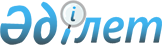 Қазақстан Республикасының кейбір нормативтік құқықтық актілеріне банк қызметі мәселелері бойынша өзгерістер енгізу туралыҚазақстан Республикасы Қаржы нарығын реттеу және дамыту агенттігі Басқармасының 2022 жылғы 28 қазандағы № 78 қаулысы. Қазақстан Республикасының Әділет министрлігінде 2022 жылғы 28 қазанда № 30341 болып тіркелді
      ЗҚАИ-ның ескертпесі!
      Осы қаулының қолданысқа енгізілу тәртібін 4 т. қараңыз
      Қазақстан Республикасы Қаржы нарығын реттеу және дамыту агенттігінің Басқармасы ҚАУЛЫ ЕТЕДІ:
      1. Осы қаулыға қосымшаға сәйкес Қазақстан Республикасының банк қызметі мәселелері бойынша өзгерістер енгізілетін нормативтік құқықтық актілерінің тізбесі (бұдан әрі – Тізбе) бекітілсін.
      2. Қаржы ұйымдарының әдіснамасы және пруденциялық реттеу департаменті Қазақстан Республикасының заңнамасында белгіленген тәртіппен:
      1) Заң департаментімен бірлесіп осы қаулыны Қазақстан Республикасының Әділет министрлігінде мемлекеттік тіркеуді;
      2) осы қаулыны ресми жарияланғаннан кейін Қазақстан Республикасы Қаржы нарығын реттеу және дамыту агенттігінің ресми интернет-ресурсына орналастыруды;
      3) осы қаулы мемлекеттік тіркелгеннен кейін он жұмыс күні ішінде Заң департаментіне осы тармақтың 2) тармақшасында көзделген іс-шараның орындалуы туралы мәліметтерді ұсынуды қамтамасыз етсін.
      3. Осы қаулының орындалуын бақылау Қазақстан Республикасының Қаржы нарығын реттеу және дамыту агенттігі Төрағасының жетекшілік ететін орынбасарына жүктелсін.
      4. Осы қаулы 2023 жылғы 1 қаңтардан бастап қолданысқа енгізілетін Тізбенің 4-тармағының бір жүз жиырма екінші, бір жүз жиырма үшінші, бір жүз жиырма бесінші, бір жүз жиырма алтыншы, бір жүз жиырма жетінші, бір жүз жиырма сегізінші, бір жүз жиырма тоғызыншы, бір жүз отызыншы, бір жүз отыз бірінші, бір жүз отыз екінші, бір жүз отыз үшінші, бір жүз отыз төртінші, бір жүз отыз бесінші, бір жүз отыз алтыншы, бір жүз отыз жетінші, бір жүз отыз сегізінші, бір жүз отыз тоғызыншы, бір жүз қырық бірінші, бір жүз қырық екінші, бір жүз қырық үшінші, бір жүз қырық төртінші және бір жүз қырық бесінші абзацтарын, 2024 жылғы 1 қаңтардан бастап қолданысқа енгізілетін Тізбенің 3-тармағының тоқсан тоғызыншы, бір жүз бірінші, бір жүз төртінші, бір жүз елу сегізінші, бір жүз алпыс бірінші, бір жүз алпыс төртінші абзацтарын қоспағанда, алғашқы ресми жарияланған күнінен кейін күнтізбелік он күн өткен соң қолданысқа енгізіледі. Тізбенің 3-тармағының бір жүзінші, бір жүз бесінші, бір жүз елу тоғызыншы, бір жүз алпыс екінші, бір жүз алпыс бесінші, бір жүз алпыс тоғызыншы абзацтары 2022 жылғы 1 қыркүйектен бастап туындаған құқықтық қатынастарға қолданылады және 2023 жылғы 31 желтоқсанға дейін қолданылады.
       "КЕЛІСІЛДІ"
      Қазақстан Республикасының
      Қаржы министрлігі
       "КЕЛІСІЛДІ"
      Қазақстан Республикасы
      Стратегиялық жоспарлау
      және реформалар агенттігінің
      Ұлттық статистика бюросы Қазақстан Республикасының банк қызметі мәселелері бойынша өзгерістер енгізілетін нормативтік құқықтық актілерінің тізбесі
      1. "Ислам банктері үшін пруденциалдық нормативтерді және өзге де сақтауға міндетті нормалар мен лимиттерді, олардың нормативтік мәнін және ислам банктері үшін пруденциалдық нормативтерді және өзге де сақтауға міндетті нормалар мен лимиттерді есеп айырысу әдістемесін белгілеу туралы" Қазақстан Республикасы Ұлттық Банкі Басқармасының 2016 жылғы 30 мамырдағы № 144 қаулысы (Нормативтік құқықтық актілерді мемлекеттік тіркеу тізілімінде № 13939 болып тіркелген) мынадай өзгерістер енгізілсін:
      көрсетілген қаулымен бекітілген Ислам банктері үшін пруденциалдық нормативтердің нормативтік мәндерінде және өзге де сақтауға міндетті нормалар мен лимиттерде:
      10-тармақ мынадай редакцияда жазылсын:
      "10. Банктің меншікті капиталының жеткіліктілігі мынадай коэффициенттермен:
      1) негізгі капиталдың жеткіліктілігі коэффициенті (k1):
      негізгі капиталдың:
      кредиттік тәуекел дәрежесі бойынша сараланған активтердің, шартты және ықтимал міндеттемелердің;
      нарықтық тәуекелді ескере отырып есептелген активтердің, шартты және ықтимал талаптар мен міндеттемелердің;
      операциялық тәуекелдің сомасына қатынасымен;
      2) бірінші деңгейдегі капитал жеткіліктілігі коэффициенті (k1-2):
      бірінші деңгейдегі капиталдың:
      кредиттік тәуекел дәрежесі бойынша сараланған активтердің, шартты және ықтимал міндеттемелердің;
      нарықтық тәуекелді ескере отырып есептелген активтердің, шартты және ықтимал талаптар мен міндеттемелердің;
      операциялық тәуекелдің сомасына қатынасымен;
      3) меншікті капитал жеткіліктілігі коэффициенті (k2):
      меншікті капиталдың:
      кредиттік тәуекел дәрежесі бойынша сараланған активтердің, шартты және ықтимал міндеттемелердің;
      нарықтық тәуекелді ескере отырып есептелген активтердің, шартты және ықтимал талаптар мен міндеттемелердің;
      операциялық тәуекелдің сомасына қатынасымен сипатталады.
      K1, k1-2 және k2 коэффициенттерінің есебіне алынатын тәуекел дәрежесі бойынша сараланған активтер, шартты және ықтимал міндеттемелер ХҚЕС-ке сәйкес қалыптастырылған резервтерді шегере отырып, алынады.
      Консервациялық буферді және жүйелік буферді ескере отырып, меншікті капитал жеткіліктілігі коэффициенттерінің мәні және капитал жеткіліктілігі коэффициенттерінің мәні Нормативтерге 3-қосымшада белгіленген.
      Меншікті капитал жеткіліктілігі коэффициенттерінің мәндеріне қосымша меншікті капитал буферлерінің мынадай мәндері белгіленеді:
      консервациялық буферге қойылатын талап тұрақты негізде орындалады және мынадай болады:
      2015 жылғы 1 қаңтардан бастап - 1 (бір) пайыз;
      2016 жылғы 1 қаңтардан бастап - 1 (бір) пайыз;
      2017 жылғы 1 қаңтардан бастап - 2 (екі) пайыз;
      2020 жылғы 1 маусымнан бастап - 1 (бір) пайыз;
      2021 жылғы 1 шілдеден бастап - 2 (екі) пайыз;
      жүйелік маңызы бар банктер үшін:
      2015 жылғы 1 қаңтардан бастап - 2,5 (екі бүтін оннан бес) пайыз;
      2016 жылғы 1 қаңтардан бастап - 2,5 (екі бүтін оннан бес) пайыз;
      2017 жылғы 1 қаңтардан бастап - 3 (үш) пайыз;
      2020 жылғы 1 маусымнан бастап - 2 (екі) пайыз;
      2021 жылғы 1 шілдеден бастап - 3 (үш) пайыз;
      контрциклдық буфер, оны енгізу мөлшері мен мерзімдерін уәкілетті орган контрциклдық буферді есептеу басталған күнге дейін кем дегенде 12 (он екі) ай бұрын белгілейді. Контрциклдық буфер мөлшерінің диапазоны тәуекелдер ескеріле отырып мөлшерленген активтер, шартты және ықтимал міндеттемелер сомасының 0 (нөл) пайызынан 3 (үш) пайызына дейінгі аралықты құрайды;
      жүйелік буфер, жүйелік маңызы бар деп танылған банктерге есептелуіне қойылатын талаптар Нормативтік құқықтық актілерді мемлекеттік тіркеу тізілімінде № 19925 тіркелген "Қаржы ұйымдарын жүйелік маңызы бар ұйымдар қатарына жатқызу қағидаларын бекіту туралы" Қазақстан Республикасы Ұлттық Банкі Басқармасының 2019 жылғы 23 желтоқсандағы № 240 қаулысына сәйкес жүйелік маңызы бар деп танылған банктерге қолданылады. Жүйелік буферге қойылатын талап 2017 жылғы 1 қаңтардан бастап тұрақты негізде орындалады және активтердің, тәуекелдер ескеріле отырып мөлшерленген шартты және ықтимал міндеттемелер сомасының 1 (бір) пайызын құрайды.
      Егер k1, k1-2 және k2 коэффициенттерінің нақты мәндері осы Нормативтерге 3-қосымшаға сәйкес белгіленген Капиталдың жеткіліктілік коэффициенттерінің мәндерінен төмен емес, бірақ бұл ретте көрсетілген коэффициенттердің кез келгені меншікті капитал буферлерін ескере отырып, коэффициенттердің белгіленген мәндеріне қарағанда төмен болса, онда банктің бөлінбеген таза кірісін пайдалануға, "Акционерлік қоғамдар туралы" Қазақстан Республикасының Заңында (бұдан әрі - Акционерлік қоғамдар туралы заң) көзделген жағдайларды қоспағанда, дивиденд төлеуді және акцияларды кері сатып алуды тоқтату бөлігінде Нормативтердің 4-қосымшасына сәйкес Бөлінбеген таза кірісті шектеудің ең төменгі мөлшеріне сәйкес шектеу қойылады.
      Оң айырмасы бар және Нормативтерге 3-қосымшаға сәйкес Капитал жеткіліктілігі коэффициенттерінің мәндеріне сәйкес белгіленгеннен төмен емес капитал жеткіліктілігі коэффициенттерінің (k1, k1-2 және k2) нақты мәндеріне ие, бірақ бұл ретте көрсетілген коэффициенттердің кез келгені меншікті капитал буферлерін ескере отырып, капитал жеткіліктілігі коэффициенттерінің белгіленген мәндерінен төмен болған банктерге, Акционерлік қоғамдар туралы заңда көзделген жағдайларды қоспағанда дивидендтер төлеуді және акцияларды кері сатып алуды тоқтату бөлігінде Нормативтерге 4-қосымшаға сәйкес Бөлінбеген таза табысты шектеудің ең төменгі мөлшеріне сәйкес бөлінбеген таза табысты пайдалануға шектеу қойылады.
      Осы тармақтың оныншы бөлігінде көзделген жағдай туындаған кезде банк және (немесе) оның акционерлері, банк холдингі және (немесе) оның ірі қатысушылары төмендегілермен шектелмей, мынадай ақпаратты қамтитын іс-шаралар жоспарын әзірлейді және мақұлдау үшін уәкілетті органға ұсынады:
      оның ішінде жарғылық капиталды толықтыруды және (немесе) таза бөлінбеген пайданы ұлғайтуды және (немесе) акционерлердің күмәнді және (немесе) үмітсіз активтерді сатып алуын қамтитын оң айырманы жабу үшін жеткілікті деңгейге дейін банкті капиталдандыру жөніндегі іс-шаралар;
      мынадай шараларды қоса алғанда, активтердің сапасын кезең-кезеңмен жақсарту және проблемалық берешекті қайтару жөніндегі 5 жылдан аспайтын мерзімге арналған іс-шаралар:
      кепілмен қамтамасыз ету есебінен проблемалық берешекті өтеу және оны кейіннен іске асыру не қосымша кепілмен қамтамасыз етуді қабылдау;
      бас банктің күмәнді және үмітсіз активтерін сатып алатын банктің еншілес ұйымының, коллекторлық агенттіктерге, банктерге, банк операцияларының жекелеген түрлерін жүзеге асыратын ұйымдарға, екінші деңгейдегі банктердің кредиттік портфельдерінің сапасын жақсартуға мамандандырылған ұйымдарға, "Жобалық қаржыландыру және секьюритилендіру туралы" Қазақстан Республикасының Заңына сәйкес құрылған арнайы қаржы компаниясына банктік қарыз шарты бойынша құқықты (талап етуді) іске асыру және (немесе) басқаға беру;
      активтерді үшінші тұлғаларға өткізу және (немесе) беру;
      банктің уәкілетті органы бекіткен банктің даму стратегиясын ескере отырып жасалған, әрбір жыл бөлінісінде кемінде 5 жыл кезеңге банктің қаржылық моделі; 
      іс-шаралар жоспарының қолданылу кезеңінде банк және (немесе) оның акционерлері, банк холдингі және (немесе) ірі қатысушылар қабылдайтын міндеттемелер;
      іс-шаралар жоспарын орындау мерзімдері;
      іс-шаралар жоспарының орындалуына жауапты басшы қызметкерлердің тізбесі (іс-шаралар жоспарының әрбір тармағы бойынша орындауға жауапты басшы қызметкерлерді көрсете отырып).
      Есепті кезеңде іс-шаралар жоспары асыра орындалған жағдайда келесі есепті кезеңде іс-шаралар жоспарының орындалуын есепке алуға жол беріледі.
      Іс-шаралар жоспары сақталмаған жағдайда уәкілетті орган Банктер туралы заңға сәйкес қадағалау ден қою шараларын қолданады.
       Меншікті капитал буферлерін ескере отырып, меншікті капитал жеткіліктілігі коэффициенттерінің мәндеріне Нормативтердің 7-тармағына сәйкес негізгі капитал құрауыштарының есебінен қол жеткізіледі.
      Нормативтердің осы тармағының талаптарына сәйкес есептелген меншікті капитал буферлерінің мөлшері бухгалтерлік есепте көрсетілмейді.
      Меншікті капитал жеткіліктілігі нормативтерінің және меншікті капитал буферлерінің мәндерін уәкілетті орган кемінде 3 (үш) жылда бір рет қайта қарайды.";
      31-тармақ мынадай редакцияда жазылсын:
      "31. "Бір қарыз алушы" терминін Нормативтердің 34-тармағында көрсетілген, банкте талаптары бар немесе талаптары туындауы мүмкін әрбір жеке және заңды тұлға деп түсіну керек.
      Екі немесе одан да көп қарыз алушылардан құралған топтың тәуекел мөлшері, егер қарыз алушылардың әрқайсысының тәуекел мөлшері банктің меншікті капиталының 0,1 (нөл бүтін оннан бір) пайызынан асатын болса, бір қарыз алушы үшін жиынтықта, сондай-ақ мынадай жағдайлардың бірі болған кезде есептеледі:
      қарыз алушылардың бірі ірі қатысушы (акционерлік қоғамның, жауапкершілігі шектеулі серіктестіктің немесе қосымша жауапкершілігі бар серіктестіктің жарғылық капиталына қатысу үлесінің немесе дауыс беретін акцияларының 10 (он) немесе одан көп пайызын тікелей немесе жанама түрде иеленетін жеке немесе заңды тұлға, коммандиттік серіктестікте толық серіктестік, толық серіктестікке қатысушы), үлестес тұлға, жақын туыс (ата-анасы, баласы, асыраушысы, асырап алған баласы, ата-анасы бір және ата-анасы бөлек ағасы-інісі немесе апасы-сіңлісі, атасы, әжесі, немересі), жұбайы (зайыбы), жұбайының (зайыбының) жақын туысы, басқа қарыз алушының бірінші басшысы, не басқа қарыз алушымен мәміле жасауға мүдделі тұлға;
      ірі қатысушы, жақын туысы, жұбайы (зайыбы), жұбайының (зайыбының) жақын туысы немесе қарыз алушының бірінің бірінші басшысы не бір қарыз алушымен мәміле жасауға мүдделі тұлға - ірі қатысушы, жақын туысы, жұбайы (зайыбы), жұбайының (зайыбының) жақын туысы немесе басқа қарыз алушының бірінші басшысы не басқа қарыз алушымен мәміле жасауға мүдделі тұлға болып табылады;
      ірі қатысушы, жақын туысы, жұбайы (зайыбы), жұбайының (зайыбының) жақын туысы немесе қарыз алушының бірінің бірінші басшысы не бір қарыз алушымен мәміле жасауға мүдделі, ірі қатысушы болып табылатын тұлға, жақын туысы, жұбайы (зайыбы), жұбайының (зайыбының) жақын туысы немесе бірінші басшысы болып табылады не ірі қатысушының, жақын туысының, жұбайының (зайыбының), жұбайының (зайыбының) жақын туысының немесе басқа қарыз алушының бірінші басшысының не басқа қарыз алушымен мәміле жасауға мүдделі тұлғаның мәміле жасауға мүдделі тұлғасы болып табылады;
      қарыз алушылардың бірінің банктен қарызға алған ақшасын басқаға пайдалануға беретін қарыз берушінің меншікті капиталынан асатын мөлшерде бергендігін растайтын жеткілікті негіздер бар болса;
      қарыз алушылардың банктің қарыз алушылары болып табылмайтын сол бір үшінші тұлғаға пайдалануға осы қарыз алушылардың жиынтық меншікті капиталынан асатын мөлшердегі банктен алынған қарызды бірлесіп немесе жекелей бергенін растайтын жеткілікті негіздер бар болса;
      қарыз алушылар бір-бірімен қарыз алушылардың бірінің (Қазақстан Республикасының банктерін қоспағанда) ортақ не басқа қарыз алушының міндеттемелері бойынша оның активтерінің 10 (он) пайызынан асатын сомада субсидиарлық жауапкершілігі бар болатындай байланысты болса;
      бір қарыз алушының лауазымды тұлғасы банктің басқа қарыз алушыларының қызметіне қаржылық жағынан мүдделі болса;
      консорциумның мүшелері болып табылатын қарыз алушыларды қоспағанда, қарыз алушылар өзара бірлескен қызмет туралы шарт не бірлескен қызмет туралы шарттың белгілері бар өзге құжат арқылы байланысты болса;
      қарыз алушылар сақтандыру полистері, резервтік аккредитивтер, кепілгерліктер, сондай-ақ "ДАМУ" кәсіпкерлікті дамыту қоры" акционерлік қоғамының, "Самұрық-Қазына" ұлттық әл-ауқат қоры" акционерлік қоғамының, "Бәйтерек" ұлттық басқарушы холдингі" акционерлік қоғамының және олардың еншілес ұйымдарының, "Проблемалық кредиттер қоры" акционерлік қоғамының, Қазақстан Республикасының кәсіпкерлікті дамыту және қолдау институттарының, экспортты қолдау жөніндегі функцияларды жүзеге асыратын ұлттық компанияның, Standard & Poor's агенттігінің (Стандарт энд Пурс) "B"- дан төмен емес рейтингі немесе басқа рейтингтік агенттіктердің бірінің осыған ұқсас деңгейдегі рейтингі бар халықаралық қаржы ұйымдарының, қаржы ұйымдарының, Қазақстан Республикасының бейрезидент-банктерінің кепілдіктері түрінде берілген жалпы қамтамасыз етудің болуы жағдайларын қоспағанда, олардың міндеттемелері үшінші тұлғаға тиесілі ортақ кепіл мүлкімен қамтамасыз етілетіндей не ортақ қамтамасыз етудің болуы жағдайларын қоспағанда, олардың міндеттемелері бойынша қамтамасыз ету түрінде олардың жиынтық сомасы қарыздың баланстық құнының 35 (отыз бес) пайызынан артық өтейтін сол бір тұлғаның кепілдігі және (немесе) кепілгерлігі ұсынылатындай етіп байланысты болса;
      қарыз алушылар сақтандыру полистері, резервтік аккредитивтер, кепілгерліктер, сондай-ақ "ДАМУ" кәсіпкерлікті дамыту қоры" акционерлік қоғамының, "Самұрық-Қазына" ұлттық әл-ауқат қоры" акционерлік қоғамының, "Бәйтерек" ұлттық басқарушы холдингі" акционерлік қоғамының және олардың еншілес ұйымдарының, "Проблемалық кредиттер қоры" акционерлік қоғамының, Қазақстан Республикасының кәсіпкерлікті дамыту және қолдау институттарының, экспортты қолдау жөніндегі функцияларды жүзеге асыратын ұлттық компанияның, Standard & Poor's агенттігінің (Стандарт энд Пурс) "B"- дан төмен емес рейтингі немесе басқа рейтингтік агенттіктердің бірінің осыған ұқсас деңгейдегі рейтингі бар халықаралық қаржы ұйымдарының, қаржы ұйымдарының, Қазақстан Республикасының бейрезидент-банктерінің кепілдіктері түрінде берілген қамтамасыз етудің болу жағдайларын қоспағанда, қарыз алушылардың бірі басқа қарыз алушының міндеттемелерін қамтамасыз етуге кепіл мүлкін, кепілдік, кепілгерлік бергендей байланысты болса;
      төмендегі талаптардың біріне сәйкес келетін қарыз алушылар:
      мынадай мемлекеттердің аумағында: Андорра князьдігінде, Лихтенштейн князьдігінде, Либерия Республикасында, Монако князьдігінде, Маршалл аралдарында (Маршалл аралдары республикасында) тіркелген заңды тұлғалар немесе олардың азаматтары болып табылады;
      Экономикалық ынтымақтастық және даму ұйымы ақпарат алмасу жөнінде міндеттеме қабылдамаған офшорлық аймақтардың тізбесіне енгізілген мемлекеттердің аумағында тіркелген заңды тұлғалар немесе олардың азаматтары болып табылады;
      тіркелген немесе осы тармақтың екінші бөлігінің он үшінші және он төртінші абзацтарында көрсетілген мемлекеттердің азаматтары болып табылатын ірі қатысушылары, үлестес тұлғалары, жақын туыстары, бірінші басшылары не осы қарыз алушылармен мәміле жасауға мүдделі тұлғалары бар;
      қарыз алушылар бір-бірімен Банктер туралы заңда көзделген басқа негіздер бойынша байланысты болса;
      қарыз алушылар жылжымайтын мүлік құрылысы жөніндегі жобаның тапсырыс берушісін, салынып жатқан объектінің құрылысына үлестік қатысушыларды және үлестік қатысушылардың кепілгерлерін қоса алғанда, жылжымайтын мүлік құрылысы жөніндегі жобаның қатысушылары болып табылады. Осы абзацта аталған қарыз алушылар тобы құрған бір қарыз алушының тәуекел мөлшері салынып жатқан объектінің құрылысына үлестік қатысушылардың және (немесе) үлестік қатысушылардың кепілгерлерінің қатысуымен жасалған топ үшін Нормативтің осы тармағының екінші бөлігінің екінші, үшінші, төртінші, бесінші, алтыншы, жетінші, сегізінші, тоғызыншы, оныншы, он бірінші, он екінші, он үшінші, он төртінші, он бесінші және он алтыншы абзацтарына сәйкес бір қарыз алушының тәуекел мөлшерінің жиынтық есебіне қабылданбайды.";
      34-тармақ мынадай редакцияда жазылсын:
      "34. Бір қарыз алушыға келетін, оның ішінде банктің тәуекел мөлшері (Р):
      1) қарыздар, салымдар, дебиторлық берешек, бағалы қағаздар (Нормативтердің 8-тармағында көрсетілген инвестицияларды қоспағанда);
      2) Нормативтерге 5-қосымшаға сәйкес Банктің кредиттік тәуекел дәрежесі бойынша мөлшерленген шартты және ықтимал міндеттемелерінің кестесіне сәйкес есептелген шартты және ықтимал міндеттемелер;
      3) банкте секьюритилендірудің негіздемелік тәсілін қолдануға уәкілетті органның жазбаша растамасы жоқ қарыз алушыларға қатысты секьюритирлендірілген активтер;
      4) секьюритилендіру позициялары;
      5) "Стрестік активтер қоры" акционерлік қоғамының арнайы қаржы компаниясымен секьюритилендіру мәмілелері бойынша кредиттер;
      6) Нормативтерге 2-қосымшаға сәйкес:
      қарыз алушыға:
      инвестициялық депозит туралы шарт бойынша тартылған қаражат есебінен қаржыландырылатын активтер;
      ХҚЕС-ке сәйкес қалыптастырылған резервтер сомасы, сондай-ақ қарыз алушының міндеттемелері бойынша:
      осы міндеттемені қамтамасыз ету ретінде банк иелігіне берілген салымдар;
      Қазақстан Республикасының Үкіметі және Қазақстан Республикасының Ұлттық Банкі шығарған Қазақстан Республикасының мемлекеттік бағалы қағаздары;
      Standard & Poor’s агенттігінің халықаралық шкаласы бойынша "АА"-дан төмен емес тәуелсіз рейтингі немесе басқа рейтингтік агенттіктердің бірінің осыған ұқсас деңгейдегі рейтингі бар шет мемлекеттердің орталық үкіметтері шығарған мемлекеттік бағалы қағаздары;
      тазартылған қымбат металдар;
      Қазақстан Республикасы Үкіметінің кепілдіктері;
      "Самұрық-Қазына" ұлттық әл-ауқат қоры" акционерлік қоғамының және "Бәйтерек" ұлттық басқарушы холдингі" акционерлік қоғамының, "Даму" кәсіпкерлікті дамыту қоры" акционерлік қоғамының, "Қазақстанның Даму Банкі" акционерлік қоғамының кепілдіктері;
      Standard & Poor's (Стандарт энд Пурс) агенттігінің "А-"- дан төмен емес рейтингі немесе басқа рейтингтік агенттіктердің бірінің осыған ұқсас деңгейдегі рейтингі бар Қазақстан Республикасының бейрезидент-банктерінің Резервтік аккредитивтердің халықаралық практикасына (International Standby Practices, ISP98) немесе Талап ету бойынша кепілдіктер үшін біріздендірілген қағидаларға (Uniform Rules for Demand Guarantees, URDG758) сәйкес шығарылған резервтік аккредитивтері немесе кепілдіктері;
      Standard & Poor's агенттігінің (стандарт энд Пурс) "А"-дан төмен емес ұзақ мерзімді борыштық рейтингі немесе басқа рейтингтік агенттіктердің бірінің осыған ұқсас деңгейдегі рейтингі бар экспортты қолдау жөніндегі функцияларды жүзеге асыратын, шет мемлекеттердің қатысуымен құрылған экспорттық-кредиттік агенттіктері мен сақтандыру ұйымдарымен жасалған төлем (сақтандыру төлемі) бойынша міндеттемелерді сөзсіз және қайтарып алынбайтын орындау туралы тармақтарды қамтитын сақтандыру шарттары мен кепілдіктері; 
      эмитенті "Самұрық-Қазына" ұлттық әл-ауқат қоры" акционерлік қоғамы, "Бәйтерек" ұлттық басқарушы холдингі" акционерлік қоғамы не олардың еншілес ұйымдары болып табылатын және банктің осындай қамтамасыз етуді даусыз өндіріп алуға құқығы бар, банк сатып алған бағалы қағаздар бойынша банк шығарған және қамтамасыз ету ретінде берілген бағалы қағаздар;
      экспортты қолдау жөніндегі функцияларды жүзеге асыратын және Қазақстан Республикасы Үкіметінің мемлекеттік кепілдігі бар ұлттық компаниямен жасалған сақтандыру төлемі жөніндегі міндеттемелерді даусыз және кері қайтарусыз орындау туралы тармақтарды қамтитын сақтандыру шарттары түріндегі қарыз алушының міндеттемелері бойынша қамтамасыз ету сомасын шегере отырып Қазақстан Республикасының резидент-банктеріне және Қазақстан Республикасының бейрезидент-банктеріне Салымдардың кредиттік тәуекел дәрежесі бойынша мөлшерленген банк активтерінің кестесіне сәйкес кредиттік тәуекел ескеріле отырып мөлшерленген корреспонденттік шоттар бойынша талаптар түріндегі талаптардың сомасы түрінде есептеледі.
      Бір қарыз алушыға келетін тәуекел есебіне мыналар кірмейді:
      Қазақстан Республикасының Үкіметіне, Қазақстан Республикасының Ұлттық Банкіне, "Самұрық-Қазына" ұлттық әл-ауқат қоры" акционерлік қоғамына, "Бәйтерек" ұлттық басқарушы холдингі" акционерлік қоғамына, "Стрестік активтер қоры" акционерлік қоғамының арнайы қаржы компаниясына қойылатын талаптар, банктің қарыз алушыға қоятын, банктің балансынан есептен шығарылған талаптары, банктің қарыз алушыға қоятын, олар бойынша ХҚЕС-ке сәйкес резервтердің 100 (бір жүз) пайызы қалыптастырылған талаптары;
      банктің еншілес ұйымға қоятын талаптары;
      2021 жылғы 1 шілдеден бастап қоса алғанда 2021 жылғы 31 желтоқсан аралығындағы кезеңде клиринг ұйымының (орталық контрагенттің) кепілді немесе резервтік қорларына жарналар, маржалық жарналар, қор биржасының сауда жүйесінде ашық сауда-саттық әдісімен және (немесе) орталық контрагенттің қатысуымен жасалған мәмілелер бойынша міндеттемелердің орындалуын толық және (немесе) ішінара қамтамасыз ету болып табылатын ақша түрінде қойылатын талаптары;
      банктің Банктер туралы заңға сәйкес бұрын еншілес банк болып табылған, қайта құрылымдауды және бір мезгілде активтер мен міндеттемелерді бас банкке беру операциясын жүзеге асырған заңды тұлғаға қоятын талаптары.";
      2-қосымша осы Қазақстан Республикасының банк қызметі мәселелері бойынша өзгерістер енгізілетін нормативтік құқықтық актілерінің тізбесінің (бұдан әрі – Тізбе) 1-қосымшасына сәйкес редакцияда жазылсын.
      2. "Банктің пруденциялық нормативтерінің және сақталуы міндетті өзге де нормалары мен лимиттерінің нормативтік мәндері мен оларды есептеу әдістемелерін, капиталының мөлшерін және Ашық валюталық позицияны есептеу қағидалары мен оның лимиттерін белгілеу туралы" Қазақстан Республикасы Ұлттық Банкі Басқармасының 2017 жылғы 13 қыркүйектегі № 170 қаулысына (Нормативтік құқықтық актілерді мемлекеттік тіркеу тізілімінде № 15886 болып тіркелген) мынадай өзгерістер енгізілсін:
      көрсетілген қаулымен бекітілген Банктің пруденциялық нормативтерінің және сақталуы міндетті өзге де нормалары мен лимиттерінің нормативтік мәндерінде мен оларды есептеу әдістемелерінде:
      6-тармақ мынадай редакцияда жазылсын:
      "6. Банктің меншікті капитал жеткіліктілігі мынадай коэффициенттермен сипатталады:
      1) k1 негізгі капитал жеткіліктілігі коэффициенті:
      негізгі капиталдың:
      кредиттік тәуекел дәрежесі бойынша мөлшерленген активтер, шартты және ықтимал міндеттемелер;
      нарықтық тәуекелді ескере отырып есептелген активтер, шартты және ықтимал талаптар мен міндеттемелер;
      операциялық тәуекел сомасына қатынасы;
      2) k1-2 бірінші деңгейдегі капитал жеткіліктілігі коэффициенті:
      бірінші деңгейдегі капиталдың:
      кредиттік тәуекел дәрежесі бойынша мөлшерленген активтер, шартты және ықтимал міндеттемелер;
      нарықтық тәуекелді ескере отырып есептелген активтер, шартты және ықтимал талаптар мен міндеттемелер;
      операциялық тәуекел сомасына қатынасы;
      3) k2 меншікті капитал жеткіліктілігі коэффициенті:
      меншікті капиталдың:
      кредиттік тәуекел дәрежесі бойынша мөлшерленген активтер, шартты және ықтимал міндеттемелер;
      нарықтық тәуекелді ескере отырып есептелген активтер, шартты және ықтимал талаптар мен міндеттемелер
      операциялық тәуекел сомасына қатынасы.
      k1, k1-2 және k2 коэффициенттерінің есебіне қабылданатын тәуекел дәрежесі бойынша мөлшерленген активтер, шартты және ықтимал міндеттемелер халықаралық қаржылық есептілік стандарттарына (бұдан әрі - ХҚЕС) сәйкес қалыптастырылған резервтерді шегере отырып енгізіледі.
      Капитал жеткіліктілігі коэффициенттерінің мәндері Нормативтерге 2-қосымшаға сәйкес Капитал жеткіліктілігі коэффициенттерінің мәндеріне сай белгіленген мәндердің сомасы ретінде айқындалады.
      Меншікті капитал жеткіліктілігі коэффициенттерінің мәндеріне қосымша меншікті капитал буферлерінің мынадай мәндері белгіленеді:
      консервациялық буферге қойылатын талап тұрақты негізде орындалады және мынадай болады:
      барлық банктер үшін:
      2015 жылғы 1 қаңтардан бастап - 1 (бір) пайыз;
      2016 жылғы 1 қаңтардан бастап - 1 (бір) пайыз;
      2017 жылғы 1 қаңтардан бастап - 2 (екі) пайыз;
      2020 жылғы 1 маусымнан бастап - 1 (бір) пайыз;
      2021 жылғы 1 шілдеден бастап - 2 (екі) пайыз;
      жүйелік маңызы бар банктер үшін:
      2015 жылғы 1 қаңтардан бастап - 2,5 (екі бүтін оннан бес) пайыз;
      2016 жылғы 1 қаңтардан бастап - 2,5 (екі бүтін оннан бес) пайыз;
      2017 жылғы 1 қаңтардан бастап - 3 (үш) пайыз;
      2020 жылғы 1 маусымнан бастап - 2 (екі) пайыз;
      2021 жылғы 1 шілдеден бастап - 3 (үш) пайыз;
      мөлшері мен енгізу мерзімдері Нормативтерде контрциклдық буферді есептеуді бастау күніне дейін кемінде 12 (он екі) ай бұрын белгіленетін контрциклдық буфер. Контрциклдық буфер мөлшерінің диапазоны тәуекелдер ескеріле отырып мөлшерленген активтер, шартты және ықтимал міндеттемелер сомасының 0 (нөл) пайызынан 3 (үш) пайызына дейін құрайды;
      жүйелік буфер, жүйелік маңызы бар деп танылған банктерге есептелуіне қойылатын талаптар Нормативтік құқықтық актілерді мемлекеттік тіркеу тізілімінде № 19925 болып тіркелген, "Қаржы ұйымдарын жүйелік маңызы бар ұйымдар қатарына жатқызу қағидаларын бекіту туралы" Қазақстан Республикасы Ұлттық Банкі Басқармасының 2019 жылғы 23 желтоқсандағы № 240 қаулысына сәйкес осындай деп танылған жүйелік маңызы бар банктерге қолданылатын жүйелік буфер. Жүйелік буферге қойылатын талап 2017 жылғы 1 қаңтардан бастап тұрақты негізде орындалады және тәуекелдер ескеріле отырып мөлшерленген активтер, шартты және ықтимал міндеттемелер сомасының 1 (бір) пайызын құрайды.
      Егер банк капиталының k1, k1-2 және k2 коэффициенттерінің нақты мәндері Нормативтерге 2-қосымшаға Капитал жеткіліктілігі коэффициенттерінің мәндеріне сай белгіленгеннен төмен болмаса, бірақ бұл ретте көрсетілген коэффициенттерінің кез келгені меншікті капитал буферлері есептелген капитал жеткіліктілігі коэффициенттерінің белгіленген мәндерінен төмен болса, онда "Акционерлік қоғамдар туралы" Қазақстан Республикасының Заңында (бұдан әрі - Акционерлік қоғамдар туралы заң) көзделген жағдайларды қоспағанда, дивидендтер төлеуді және акцияларды кері сатып алуды тоқтату бөлігінде Нормативтерге 3-қосымшаға сәйкес Бөлінбеген таза кірісті шектеудің ең төмен мөлшеріне сәйкес банктің бөлінбеген таза кірісін пайдалануға шектеу қойылады.
      Оң айырмасы бар және капитал жеткіліктілігі коэффициенттерінің нақты мәндері (k1, k1-2 и k2) Нормативтерге 2-қосымшаға сәйкес Капитал жеткіліктілігі коэффициенттерінің мәндеріне сай белгіленгеннен төмен емес, бірақ бұл ретте көрсетілген коэффициенттерінің кез келгені меншікті капитал буферлері есептелген капитал жеткіліктілігі коэффициенттерінің белгіленген мәндерінен төмен банктерге Акционерлік қоғамдар туралы заңында көзделген жағдайларды қоспағанда, дивидендтер төлеуді және акцияларды кері сатып алуды тоқтату бөлігінде Нормативтерге 3-қосымшаға сәйкес Бөлінбеген таза кірісті шектеудің ең төмен мөлшеріне сәйкес бөлінбеген таза кірісті пайдалануға шектеу қойылады.
      Осы тармақтың алтыншы бөлігінде көзделген жағдай туындаған кезде банк және (немесе) оның акционерлері, банктік холдинг және (немесе) оның ірі қатысушылары төмендегілермен шектемей, мынадай ақпарат қамтылатын іс-шаралар жоспарын әзірлейді және мақұлдау үшін уәкілетті органға ұсынады:
      банкті оң айырманы жабу үшін жеткілікті деңгейге дейін капиталдандыру жөніндегі, оның ішінде жарғылық капиталды толықтыру және (немесе) бөлінбеген таза пайданы ұлғайту және (немесе) акционерлердің күмәнді және (немесе) үмітсіз активтерді сатып алуы қамтылатын іс-шаралар туралы;
      мынадай:
      проблемалық берешекті кепілмен қамтамасыз ету есебінен өтеу және оны кейінен іске асыру не кепілмен қосымша қамтамасыз етуді қабылдау;
      банктік қарыз шарты бойынша құқықтары (талаптарды) іске асыру және (немесе) банктің бас банктің күмәнді және үмітсіз активтерін сатып алатын еншілес ұйымына, коллекторлық агенттіктерге, банктерге, банк операцияларының жекелеген түрлерін жүзеге асыратын ұйымдарға, екінші деңгейдегі банктердің кредиттік портфелінің сапасын жақсартуға мамандандырылған ұйымдарға, секьюритилендіру мәмілесін жасау кезінде "Жобалық қаржыландыру және секьюритилендіру туралы" Қазақстан Республикасының Заңына сәйкес құрылған арнайы қаржы компаниясына қайта беру;
      активтерді үшінші тұлғаларға өткізу және (немесе) беру шаралары қамтылатын, активтердің сапасын біртіндеп жақсарту және проблемалық берешекті қайтару жөніндегі, мерзімі 5 жылдан аспайтын іс-шаралар туралы;
      банктің уәкілетті органы бекіткен банктің дамытудың стратегиясы ескеріле отырып, әрбір жыл бойынша кемінде 5 жыл кезеңге жасалған банктің қаржылық моделі туралы; 
      іс-шаралар жоспарының қолданылу кезеңінде банк және (немесе) оның акционерлері, банктік холдинг және (немесе) ірі қатысушылары қабылдайтын міндеттемелер туралы;
      іс-шаралар жоспарының оның әрбір тармағы бойынша орындалу мерзімдері туралы;
      іс-шаралар жоспарын орындау үшін жауапты басшы қызметкерлерінің тізбесі туралы (іс-шаралар жоспарының оның әрбір тармағы бойынша орындау үшін жауапты басшы қызметкерлерді көрсете отырып).
      Есепті кезеңде іс-шаралар жоспары артық орындалған жағдайда, іс-шаралар жоспарының орындалуын келесі есептік кезеңде есепке алуға рұқсат етіледі.
      Іс-шаралар жоспары сақталмаған жағдайда уәкілетті орган Банктер туралы заңға сәйкес қадағалап ден қою шараларын қолданады.
      Меншікті капиталдың жеткіліктілік коэффициенттерінің мәніне меншікті капиталдың буферлері ескеріле отырып тізбесі Нормативтердің 10-тармағында белгіленген негізгі капитал құрауыштарының есебінен қол жеткізіледі.
      Меншікті капитал буферлерінің Нормативтердің талаптарына сәйкес есептелген мөлшері бухгалтерлік есепте көрсетілмейді.
      Меншікті капиталдың жеткіліктілік коэффициенттерінің және меншікті капитал буферлерінің мәндері 3 (үш) жылда 1 (бір) реттен жиі емес қайта қаралады.";
      54-тармақ мынадай редакцияда жазылсын:
      "54. "Бір қарыз алушы" деген терминді оған банктің талаптары бар немесе Нормативтердің 57-тармағында көрсетілген талаптар туындауы мүмкін әрбір жеке немесе заңды тұлға деп түсіну керек. 2 (екi) немесе одан да көп қарыз алушылардан тұратын топ үшін тәуекел мөлшерi егер қарыз алушылардың әрқайсысының тәуекел мөлшерi банктiң меншiктi капиталының 0,1 (нөл бүтін оннан бір) пайызынан асатын болса, сондай-ақ мынадай жағдайлардың бiрi болғанда 1 (бiр) қарыз алушыға сияқты жиынтықты түрде есептеледi:
      1) қарыз алушылардың бiрi басқа қарыз алушының iрi қатысушысы (акционерлік қоғамның, жауапкершілігі шектеулі серіктестіктің немесе қосымша жауапкершілігі бар серіктестіктің жарғылық капиталына қатысу үлесінің немесе дауыс беретін акцияларының 10 (он) немесе одан көп пайызын тікелей немесе жанама түрде иеленетін жеке немесе заңды тұлға, коммандиттік серіктестікте толық серіктестік, толық серіктестікке қатысушы), үлестес тұлғасы, жақын туысы (ата-анасы, баласы, асыраушысы, асырап алған баласы, туған және туысқан бауыры немесе қарындасы (апасы, қарындасы), атасы, әжесi, немересi), жұбайы (зайыбы), жұбайының (зайыбының) жақын туысы, бiрiншi басшысы не басқа қарыз алушымен мәмiле жасауға мүдделi тұлға болып табылады;
      2) бiр қарыз алушының iрi қатысушысы, жақын туысы, жұбайы (зайыбы), жұбайының (зайыбының) жақын туысы немесе бiрiншi басшысы не бiр қарыз алушымен мәмiле жасауға мүдделi тұлға басқа қарыз алушының iрi қатысушысы, жақын туысы, жұбайы (зайыбы), жұбайының (зайыбының) жақын туысы немесе бiрiншi басшысы не басқа қарыз алушымен мәмiле жасауға мүдделi тұлға болып табылады;
      3) бiр қарыз алушының iрi қатысушысы, жақын туысы, жұбайы (зайыбы), жұбайының (зайыбының) жақын туысы немесе бiрiншi басшысы не бiр қарыз алушымен мәмiле жасауға мүдделi тұлға басқа қарыз алушының не басқа қарыз алушымен мәмiле жасауға мүдделi тұлғаның iрi қатысушысының, жақын туысының, жұбайының (зайыбының), жұбайы (зайыбы) жақын туысының немесе бiрiншi басшысының iрi қатысушысы, жақын туысы, жұбайы (зайыбы), жұбайының (зайыбының) жақын туысы немесе бiрiншi басшысы не мәмiле жасауға мүдделi тұлғасы болып табылады;
      4) қарыз алушылардың бiрi өзі банктен қарызға алған ақшасын беретін қарыз алушының меншiктi капиталынан асатын мөлшерде басқаға пайдалануға бергендiгiн растайтын жеткiлiктi негіздер бар;
      5) қарыз алушылар банктен қарызға алған қаражатын банктiң қарыз алушысы болып табылмайтын сол бiр үшiншi тұлғаға осы қарыз алушылардың жиынтық меншiктi капиталынан асатын мөлшерде бiрлесiп немесе жекелей бергенiн растайтын жеткiлiктi негіздер бар;
      6) қарыз алушылар қарыз алушылардың бiрi (Қазақстан Республикасының банктерiнен басқа) басқа қарыз алушының мiндеттемелерi бойынша өз активтерiнiң 10 (он) пайызынан асатын сомада ортақ не субсидиарлық жауапкершілік атқаратындай болып байланысты болған;
      7) бiр қарыз алушының лауазымды тұлғасы банктiң басқа қарыз алушыларының қызметiне қаржылық жағынан мүдделiлігі болған;
      8) консорциумның мүшелері болып табылатын қарыз алушыларды қоспағанда, қарыз алушылар бiр-бiрiмен бiрлескен қызмет туралы шартпен не бiрлескен қызмет туралы шарттың белгiлерi бар өзге құжатпен байланысты болған;
      9) қарыз алушылар сақтандыру полистері, резервтік аккредитивтер, кепілгерліктер, сондай-ақ "ДАМУ" кәсіпкерлікті дамыту қоры" акционерлік қоғамының, "Самұрық-Қазына" ұлттық әл-ауқат қоры" акционерлік қоғамының, "Бәйтерек" ұлттық басқарушы холдингі" акционерлік қоғамының және олардың еншілес ұйымдарының, "Проблемалық кредиттер қоры" акционерлік қоғамының, Қазақстан Республикасының кәсіпкерлікті дамыту және қолдау институттарының, экспортты қолдау жөніндегі функцияларды жүзеге асыратын ұлттық компанияның, Standard & Poor's агенттігінің (Стандарт энд Пурс) "B"- дан төмен емес рейтингі немесе басқа рейтингтік агенттіктердің бірінің осыған ұқсас деңгейдегі рейтингі бар халықаралық қаржы ұйымдарының, қаржы ұйымдарының, Қазақстан Республикасының бейрезидент-банктерінің кепілдіктері түрінде берілген жалпы қамтамасыз етудің болуы жағдайларын қоспағанда, олардың міндеттемелері үшінші тұлғаға тиесілі ортақ кепіл мүлкімен қамтамасыз етілетіндей не ортақ қамтамасыз етудің болуы жағдайларын қоспағанда, олардың міндеттемелері бойынша қамтамасыз ету түрінде олардың жиынтық сомасы қарыздың баланстық құнының 35 (отыз бес) пайызынан артық өтейтін сол бір тұлғаның кепілдігі және (немесе) кепілгерлігі ұсынылатындай етіп байланысты болса;
      10) қарыз алушылар сақтандыру полистері, резервтік аккредитивтер, кепілгерліктер, сондай-ақ "ДАМУ" кәсіпкерлікті дамыту қоры" акционерлік қоғамының, "Самұрық-Қазына" ұлттық әл-ауқат қоры" акционерлік қоғамының, "Бәйтерек" "ұлттық басқарушы холдингі" акционерлік қоғамының және олардың еншілес ұйымдарының, "Проблемалық кредиттер қоры" акционерлік қоғамының, Қазақстан Республикасының кәсіпкерлікті дамыту және қолдау институттарының, экспортты қолдау жөніндегі функцияларды жүзеге асыратын ұлттық компанияның, Standard & Poor's агенттігінің (Стандарт энд Пурс) "B"- дан төмен емес рейтингі немесе басқа рейтингтік агенттіктердің бірінің осыған ұқсас деңгейдегі рейтингі бар халықаралық қаржы ұйымдарының, қаржы ұйымдарының, Қазақстан Республикасының бейрезидент-банктерінің кепілдіктері түрінде берілген қамтамасыз етудің болу жағдайларын қоспағанда, қарыз алушылардың бірі басқа қарыз алушының міндеттемелерін қамтамасыз ету үшін кепіл мүлкін, кепілдік, кепілгерлік беретін етіп байланысты болса;
      11) қарыз алушылар:
      мынадай мемлекеттердің: Андорра князьдігі, Лихтенштейн князьдігі, Либерия Республикасы, Монако князьдігі, Маршалл аралдары (Маршалл аралдары Республикасы) аумақтарында тіркелген заңды тұлғалар немесе олардың азаматтары болып табылады, не;
      Экономикалық ынтымақтастық және даму ұйымы ақпарат алмасу жөнінде міндеттемелер қабылдамаған офшорлық аумақтар тізбесіне жатқызған мемлекеттердің аумағында тіркелген заңды тұлғалар немесе олардың азаматтары болып табылады, не;
      ірі қатысушылары, үлестес тұлғалары, жақын туыстары, бірінші басшылары не осы тармақшаның екінші және үшінші абзацтарында көрсетілген мемлекеттерде тіркелген немесе азаматтары болып табылатын осы қарыз алушылармен мәмілелер жасасуға мүдделі тұлғалары бар;
      12) қарыз алушылар өзара бiр-бiрiмен Банктер туралы заңда көзделген басқа негiздер бойынша байланысты болған;
      13) қарыз алушылар жылжымайтын мүлiк құрылысы жөнiндегi жобаның тапсырыс берушiсін, салынып жатқан объект құрылысы бойынша үлескерлiк қатысушыларды және үлескерлiк қатысушылардың кепілгерлерін қоса алғанда жылжымайтын мүлiк құрылысы жөнiндегi жобаның қатысушылары болып табылады. Осы тармақшада аталған қарыз алушылар тобы құрған бiр қарыз алушыға келетін тәуекелдің мөлшерi салынып жатқан объектiнiң құрылысы бойынша үлескерлiк қатысушылар - жеке тұлғалардың және (немесе) үлескерлiк қатысушылар кепілгерлерінің қатысуымен құрылған топ үшiн осы тармақтың 1), 2), 3), 4), 5), 6), 7), 8), 9), 10), 11) және 12) тармақшаларына сәйкес бiр қарыз алушыға сияқты келетін тәуекел мөлшерiнiң жиынтық есебiне қабылданбайды.";
      57-тармақ мынадай редакцияда жазылсын:
      "57. Бір қарыз алушыға келетін, оның ішінде банктің тәуекел мөлшері:
      1) қарыздар, салымдар, дебиторлық берешек, бағалы қағаздар (Нормативтердің 11-тармағында көрсетілген инвестицияларды қоспағанда);
      2) Нормативтерге 6-қосымшаға сәйкес Банктің кредиттік тәуекел дәрежесі бойынша мөлшерленген шартты және ықтимал міндеттемелерінің кестесіне сәйкес есептелген шартты және ықтимал міндеттемелер;
      3) банкте секьюритилендірудің негіздемелік тәсілін қолдануға уәкілетті органның жазбаша растамасы жоқ қарыз алушыларға қатысты секьюритирлендірілген активтер;
      4) секьюритилендіру позициялары;
      5) көрсетілген қаржы құралдары мен олар бойынша кредиттік тәуекелдің нарықтық құнының сомасы ретінде есептелген кредиттік тәуекел дәрежесі бойынша мөлшерленген своптар, фьючерстер, опциондар, форвардтар түріндегі талаптар сомасы ретінде есептеледі.
      Своп, фьючерс, опцион және форвард операциялары бойынша кредиттік тәуекел көрсетілген қаржы құралдарының номиналдық құнының Нормативтерге 7-қосымшаға сәйкес Туынды қаржы құралдарына арналған кредиттік тәуекел коэффициенттерiнiң (пайыздармен) кестесінде көрсетілген және көрсетілген қаржы құралдарын өтеу мерзімімен анықталатын кредиттік тәуекел коэффициентіне көбейтіндісі ретінде есептеледі.
      Осы тармақта көрсетілген қаржы құралдарының нарықтық құны (ауыстыру құны) мынаны:
      сатып алуға арналған мәмілелер бойынша - қаржы құралының ағымдағы нарықтық құнының осы қаржы құралының номиналдық келісімшарттық құнынан асу шамасын білдіреді. Егер қаржы құралының ағымдағы нарықтық құны оның номиналдық келісімшарттық құнынан аз немесе оған тең болса, ауыстыру құны 0 (нөлге) тең болады;
      сатуға арналған мәмілелер бойынша - қаржы құралының номиналдық келісімшарттық құнының осы қаржы құралының ағымдағы нарықтық құнынан асу шамасын білдіреді. Егер қаржы құралының номиналдық келісімшарттық құны оның ағымдағы нарықтық құнынан аз немесе оған тең болса, ауыстыру құны 0 (нөлге) тең болады.
      Бивалюталық қаржы құралдары (талап пен міндеттеме әртүрлі шетел валютасында көрсетілген қаржы құралдары) бойынша ауыстыру құны талаптардың теңгелік баламасының есептілікті жасау күні белгіленген бағам бойынша айқындалған міндеттемелердің теңгелік баламасынан асу шамасы ретінде айқындалады. Егер талаптардың теңгелік балама шамасы міндеттемелердің теңгелік баламасынан аз немесе оған тең болса, ауыстыру құны 0 (нөлге) тең болады.
      Осы тармақта көрсетілген қаржы құралдарының номиналдық келісімшарттық құны қаржы құралдарының бухгалтерлік есептің тиісті шоттарында мәмілелер жасау күні көрсетілген құнын білдіреді. Бивалюталық қаржы құралдарының номиналдық келісімшарттық құны ретінде банкте талаптар қалыптастырылатын валюта алынады.
      Сатылған опциондар бір қарыз алушыға келетін тәуекел мөлшеріне қосылмайды;
      6) "Стрестік активтер қоры" акционерлік қоғамының арнайы қаржы компаниясымен секьюритилендіру мәмілелері бойынша кредиттер;
      7) Нормативтерге 5-қосымшаға сәйкес Салымдардың кредиттік тәуекел дәрежесі бойынша мөлшерленген банк активтерінің кестесіне сәйкес кредиттік тәуекел ескеріле отырып мөлшерленген Қазақстан Республикасының резидент банктеріне және Қазақстан Республикасының резидент емес банктеріне корреспонденттік шоттар бойынша талаптар:
      ХҚЕС-ке сәйкес қалыптастырылған резервтер сомасын, сондай-ақ:
      осы міндеттемені қамтамасыз ету ретінде банк иелігіне берілген салымдар;
      Қазақстан Республикасының Үкіметі және Ұлттық Банк шығарған Қазақстан Республикасының мемлекеттік бағалы қағаздары;
      Standard & Poor’s агенттігінің халықаралық шкаласы бойынша "АА"-дан төмен емес тәуелсіз рейтингі немесе басқа рейтингтік агенттіктердің бірінің осыған ұқсас деңгейдегі рейтингтік бағасы бар шет мемлекеттердің орталық үкіметі шығарған мемлекеттік бағалы қағаздары;
      тазартылған бағалы металдар;
      Қазақстан Республикасы Үкіметінің кепілдіктері;
      "Самұрық-Қазына" ұлттық әл-ауқат қоры" акционерлік қоғамының және "Бәйтерек" ұлттық басқарушы холдингі" акционерлік қоғамының, "ДАМУ" кәсіпкерлікті дамыту қоры" акционерлік қоғамының, "Қазақстанның Даму Банкі" акционерлік қоғамының кепілдіктері;
      Standard & Poor's (Стандарт энд Пурс) агенттігінің "А-"- дан төмен емес рейтингі немесе басқа рейтингтік агенттіктердің бірінің осыған ұқсас деңгейдегі рейтингі бар Қазақстан Республикасының бейрезидент-банктерінің Резервтік аккредитивтердің халықаралық практикасына (International Standby Practices, ISP98) немесе Талап ету бойынша кепілдіктер үшін біріздендірілген қағидаларға (Uniform Rules for Demand Guarantees, URDG758) сәйкес шығарылған резервтік аккредитивтері немесе кепілдіктері;
      Standard & Poor's агенттігінің (стандарт энд Пурс) "А"-дан төмен емес ұзақ мерзімді борыштық рейтингі немесе басқа рейтингтік агенттіктердің бірінің осыған ұқсас деңгейдегі рейтингі бар экспортты қолдау жөніндегі функцияларды жүзеге асыратын, шет мемлекеттердің қатысуымен құрылған экспорттық-кредиттік агенттіктері мен сақтандыру ұйымдарымен жасалған төлем (сақтандыру төлемі) бойынша міндеттемелерді сөзсіз және қайтарып алынбайтын орындау туралы тармақтарды қамтитын сақтандыру шарттары мен кепілдіктері;
      эмитенті "Самұрық-Қазына" ұлттық әл-ауқат қоры" акционерлік қоғамы, "Бәйтерек" ұлттық басқарушы холдингі" акционерлік қоғамы не олардың еншілес ұйымдары болып табылатын және банктің осындай қамтамасыз етуді даусыз өндіріп алуға құқығы бар, банк сатып алған бағалы қағаздар бойынша банк шығарған және қамтамасыз ету ретінде берілген бағалы қағаздар;
      экспортты қолдау жөніндегі функцияларды жүзеге асыратын және Қазақстан Республикасы Үкіметінің мемлекеттік кепілдігі бар ұлттық компаниямен жасалған сақтандыру төлемі жөніндегі міндеттемелерді даусыз және кері қайтарусыз орындау туралы тармақтарды қамтитын сақтандыру шарттары түріндегі қарыз алушының міндеттемелері бойынша қамтамасыз ету сомасын шегере отырып Қазақстан Республикасының резидент-банктеріне және Қазақстан Республикасының бейрезидент-банктеріне Салымдардың кредиттік тәуекел дәрежесі бойынша мөлшерленген банк активтерінің кестесіне сәйкес кредиттік тәуекел ескеріле отырып мөлшерленген корреспонденттік шоттар бойынша талаптар түріндегі талаптардың сомасы түрінде есептеледі.
      Бір қарыз алушыға келетін тәуекел есебіне мыналар кірмейді:
      Қазақстан Республикасының Үкіметіне, Ұлттық Банкке, кәсіпкерлік қызметпен байланысты емес жеке тұлғалардың ипотекалық қарыздарын сатып алуды жүзеге асыратын, акцияларының 100 (бір жүз) пайызы Ұлттық Банкке тиесілі заңды тұлғаға, "Самұрық-Қазына" ұлттық әл-ауқат қоры" акционерлік қоғамына, "Бәйтерек" ұлттық басқарушы холдингі" акционерлік қоғамына, "Стрестік активтер қоры" акционерлік қоғамының арнайы қаржы компаниясына қойылатын талаптар, банктің балансынан есептен шығарылған банктің қарыз алушыға қоятын талаптары, ХҚЕС-ке сәйкес резервтердің 100 (бір жүз) пайызы қалыптастырылған банктің қарыз алушыға қоятын талаптары;
      Қазақстан Республикасы Үкіметінің мемлекеттік кепілдігі бар бағалы қағаздар бойынша талаптар;
      банктің еншілес ұйымға қоятын талаптары;
      банктің Банктер туралы заңға сәйкес бұрын еншілес банк болған, қайта құрылымдауды және бір мезгілде активтер мен міндеттемелерді бас банкке беру операциясын жүзеге асырған заңды тұлғаға қоятын талаптары;
      2021 жылғы 1 шілдеден бастап қоса алғанда 2021 жылғы 31 желтоқсан аралығындағы кезеңде клиринг ұйымының (орталық контрагенттің) кепілді немесе резервтік қорларына жарна, маржалық жарна, қор биржасының сауда жүйесінде ашық сауда-саттық әдісімен және (немесе) орталық контрагенттің қатысуымен жасалған мәмілелер бойынша міндеттемелердің орындалуын толық және (немесе) ішінара қамтамасыз ету болып табылатын ақша түрінде қойылатын талаптар.";
      79-тармақ мынадай редакцияда жазылсын:
      "79. Банктер 2016 жылғы 1 шілде - 2018 жылғы 31 тамыз аралығында өтімділік тәуекелін бағалау мақсатында өтімділікті өтеу коэффициентін есептейді. Өтімділікті өтеу коэффициенті есептеу нәтижелері уәкілетті органға ай сайынғы негізде ұсыныла отырып, айдың соңғы жұмыс күнінде есептеледі. Өтімділікті өтеу коэффициентінің ең төмен мәні мынадай мөлшерде белгіленеді:
      2018 жылғы 1 қыркүйек пен 2018 жылғы 31 желтоқсан аралығында - 0,5;
      2019 жылғы 1 қаңтар мен 2019 жылғы 31 желтоқсан аралығында - 0,6;
      2020 жылғы 1 қаңтар мен 2020 жылғы 31 наурыз аралығында – 0,8, 2020 жылғы 1 сәуір мен 2020 жылғы 30 қыркүйек аралығында – 0,60, 2020 жылғы 1 қазан мен 2020 жылғы 31 желтоқсан аралығында – 0,8;
      2021 жылғы 1 қаңтар мен 2021 жылғы 31 желтоқсан аралығында – 0,9;
      2022 жылғы 1 қаңтар мен 2022 жылғы 30 сәуір аралығында - 1.
      2022 жылғы 1 мамыр мен 2023 жылғы 31 желтоқсан аралығында – 0,8;
      2024 жылғы 1 қаңтар мен 2024 жылғы 30 маусым аралығында – 0,9;
      2024 жылғы 1 шілдеден бастап – 1. 
      Өтімділікті өтеу коэффициентінің мәні белгіленген ең төмен мәнінен төмендеген, бірақ мынадай мөлшерден төмен емес жағдайда:
      2018 жылғы 1 қыркүйек пен 2018 жылғы 31 желтоқсан аралығында - 0,43;
      2019 жылғы 1 қаңтар мен 2019 жылғы 31 желтоқсан аралығында - 0,50;
      2020 жылғы 1 қаңтар мен 2020 жылғы 31 наурыз аралығында – 0,68, 2020 жылғы 1 сәуір мен 2020 жылғы 30 қыркүйек аралығында – 0,50, 2020 жылғы 1 қазан мен 2020 жылғы 31 желтоқсан аралығында – 0,68;
      2021 жылғы 1 қаңтар мен 2021 жылғы 31 желтоқсан аралығында – 0,77;
      2022 жылғы 1 қаңтар мен 2022 жылғы 30 сәуір аралығында – 0,85;
      2022 жылғы 1 мамыр мен 2023 жылғы 31 желтоқсан аралығында – 0,68;
      2024 жылғы 1 қаңтар мен 2024 жылғы 30 маусым аралығында – 0,77;
      2024 жылғы 1 шілдеден бастап – 0,85,
      банк осындай төмендету анықталған күннен бастап 3 (үш) жұмыс күні ішінде уәкілетті органға өтімділікті өтеу коэффициентінің мәнін белгіленген ең төменгі мәннен кем емес деңгейге дейін арттыру жөніндегі іс-шаралар жоспарын жібереді және өтімділікті өтеу коэффициенті төмендеген күннен кейінгі айдың әр жұмыс күні үшін өтімділікті өтеу коэффициентінің мәнін және жетіспеушілікті белгіленген ең төменгі мәндерге дейін есептеп шығарады.
      Іс-шаралар жоспары өтімділікті өтеу коэффициенті мәнінің белгіленген ең төменгі мәндерден төмендеген бірінші күннен бастап күнтізбелік 30 (отыз) күннің ішінде өтімділікті өтеу коэффициентін белгіленген ең төменгі мәндерден кем емес деңгейге дейін арттыру бойынша шараларды қамтиды.
      Белгіленген ең төменгі мәндерге дейін жетіспеушілік белгіленген ең төменгі мәннің және өтімділікті өтеу коэффициентінің нақты мәні арасындағы айырмашылық ретінде есептеледі.
      Белгіленген ең төменгі мәндерге дейінгі жетіспеушіліктер сомасы өтімділікті өтеу коэффициентінің мәні белгіленген ең төменгі мәндерден төмендеген күннен кейінгі айда 0,25 артық емес болса норматив орындалған болып саналады.
      Норматив:
      өтімділікті өтеу коэффициентінің мәні осы тармақтың екінші бөлігінің екінші, үшінші, төртінші, бесінші және алтыншы абзацтарында көрсетілген деңгейден төмендеген;
      өтімділікті өтеу коэффициентінің мәні белгіленген ең төменгі мәндерден, бірақ осы тармақтың екінші бөлігінің екінші, үшінші, төртінші, бесінші және алтыншы абзацтарында белгіленген шекте, соңғы 6 (алты) ай ішінде үш және одан да көп рет төмендеген;
      өтімділікті өтеу коэффициентін белгіленген ең төменгі мәндерден кем емес деңгейге дейін арттыру жөніндегі іс-шаралар жоспарын жүзеге асырмаған;
      жетіспеушіліктер сомасы өтімділікті өтеу коэффициентінің мәні белгіленген ең төменгі мәндерден төмен болған күннен кейінгі айда белгіленген ең төменгі мәндерден 0,25 асып кеткен жағдайларда бұзылған болып есептеледі.
      Өтімділікті өтеу коэффициенті:
      клиенттердің ақша қаражатының әкетілуіне;
      шетел валюталарына теңгенің биржалық бағамының өзгеруіне байланысты активтер мен міндеттемелердің құнын қайта бағалауға;
      банк міндеттемелерінің валюталық құрылымының өзгеруіне байланысты банкке қатыссыз жағдайда белгіленген ең төменгі мәннен төмен өтімділікті өтеу коэффициентінің мәні төмендеген жағдайда 2022 жылғы 21 ақпаннан бастап қоса алғанда 2022 жылғы 31 желтоқсан аралығындағы кезеңде норматив бұзылған болып есептелмейді.
      Банк осындай төмендеу анықталған күннен бастап 3 (үш) жұмыс күні ішінде осындай төмендеу анықталған күннен бастап 9 (тоғыз) айға дейінгі мерзімде өтімділікті өтеу коэффициентін белгіленген ең төменгі мәннен кем емес деңгейге дейін арттыру жөніндегі іс-шаралар жоспарын уәкілетті органға келісуге жібереді.
      Уәкілетті орган осы тармақтың сегізінші бөлігінде көрсетілген іс-шаралар жоспарын келісуді ұсынған күнінен бастап 10 (он) жұмыс күн ішінде жүзеге асырады.
      Егер осы төмендеу іс-шаралар жоспарында белгіленген мерзімде жойылмаған жағдайда, өтімділікті өтеу коэффициентінің төмендеуі көрсетілген төмендеу анықталған күннен бастап осы нормативтің бұзылуы ретінде қаралады.";
      81-тармақ мынадай редакцияда жазылсын:
      "81. Банктер 2018 жылғы 1 қаңтар – 2018 жылғы 31 желтоқсан аралығында өтімділік тәуекелін бағалау мақсатында есептеу нәтижелерін уәкілетті органға ай сайынғы негізде ұсына отырып, нетто тұрақты қорландыру коэффициентін есептейді.
      Нетто тұрақты қорландыру коэффициентінің ең төмен мәні мынадай мөлшерде белгіленеді:
      2019 жылғы 1 қаңтар мен 2022 жылғы 31 мамыр аралығында – 1;
      2022 жылғы 1 маусым мен 2023 жылғы 31 желтоқсан аралығында – 0,8;
      2024 жылғы 1 қаңтар мен 2024 жылғы 30 маусым аралығында – 0,9;
      2024 жылғы 1 шілдеден бастап – 1. 
      ең төмен мәні 2019 жылғы 1 қаңтардан бастап 1,0 мөлшерінде белгіленеді.
      Нетто тұрақты қорландыру коэффициенті:
      клиенттердің ақша қаражатының әкетілуіне;
      шетел валюталарына теңгенің биржалық бағамының өзгеруіне байланысты активтер мен міндеттемелердің құнын қайта бағалауға;
      банк міндеттемелерінің валюталық құрылымының өзгеруіне байланысты оның мәні банкке байланыссыз жағдайлар бойынша белгіленген ең төменгі мәнінен төмендеген жағдайда 2022 жылғы 21 ақпаннан 2022 жылғы 31 желтоқсан аралығындағы кезеңді қоса алғанда бұзылған болып есептелмейді.
      Банк осындай төмендеу анықталған күннен бастап 3 (үш) жұмыс күні ішінде көрсетілген төмендеу анықталған күннен бастап 9 (тоғыз) айға дейінгі мерзімде нетто тұрақты қорландыру коэффициентін белгіленген ең төменгі мәннен кем емес деңгейге дейін арттыру жөніндегі іс-шаралар жоспарын уәкілетті органға келісуге жібереді.
      Уәкілетті орган осы тармақтың төртінші бөлігінде көзделген іс-шаралар жоспарын келісуді ұсынған күнінен бастап 10 (он) жұмыс күн ішінде жүзеге асырады.
      Егер осы төмендеу іс-шаралар жоспарында белгіленген мерзімде жойылмаған жағдайда онда тұрақты қорландырудың нетто коэффициентінің төмендеуі аталған төмендеу анықталған күннен бастап осы нормативтің бұзылуы болып табылады."; 
      5 және 5-1- қосымшалар Тізбенің 2 және 3- қосымшаларына сәйкес редакцияда жазылсын;
      15 және 16- қосымшалар Тізбенің 4 және 5- қосымшаларына сәйкес редакцияда жазылсын. 
      3. "Халықаралық қаржылық есептілік стандарттарына және Қазақстан Республикасының бухгалтерлік есеп және қаржылық есептілік туралы заңнамасының талаптарына сәйкес провизиялар (резервтер) құру қағидаларын бекіту туралы" Қазақстан Республикасы Ұлттық Банкі Басқармасының 2017 жылғы 22 желтоқсандағы № 269 қаулысына (Нормативтік құқықтық актілерді мемлекеттік тіркеу тізілімінде № 16502 болып тіркелген) мынадай өзгерістер енгізілсін:
      көрсетілген қаулымен бекітілген Халықаралық қаржылық есептілік стандарттарына және Қазақстан Республикасының бухгалтерлік есеп және қаржылық есептілік туралы заңнамасының талаптарына сәйкес провизиялар (резервтер) құру қағидаларында:
      2-тармақ мынадай редакцияда жазылсын:
      "2. Қағидаларда мынадай ұғымдар пайдаланылады:
      1) ақшаны толық алмау – шартқа сәйкес қаржы ұйымына тиесілі ақша ағындары және қаржы ұйымы алуды күтіп отырған ақша ағындары арасындағы айырма;
      2) берешек – қарыз алушы өтемеген, қарыз шартының талаптарына сәйкес негізгі борыш, есептелген сыйақы және (немесе) өзге төлемдер түріндегі талаптың сомасы;
      3) біртекті қаржы активтері – кредиттік тәуекелдің сипаттамаларына ұқсас сипаттамалары бар қаржы активтерінің тобы;
      4) дефолт – төлеу мерзімі күнтізбелік 90 (тоқсан) күннен өтіп кеткен мерзімі өткен төлемнің (төлемдердің) болуы не осы тармақшада көзделген бір немесе одан көп жағдайдың болуы. Дефолтты айқындау мақсаттары үшін қаржы ұйымы мынадай ахуалдарды қабылдайды:
      қарыз алушының банктегі басқа қарыздары бойынша 90 (тоқсан) күннен астам мерзімі бар мерзімі өткен берешектің болуы;
      қарыз алушының қаржылық жағдайының нашарлау көрсеткіші ретінде басқа банктердегі қарыздар бойынша 90 (тоқсан) күннен астам мерзімі бар мерзімі өткен берешектің болуы;
      қарыз алушының қаржылық жағдайының нашарлауына байланысты қарыз бойынша сыйақыны есептеуді тоқтата тұру;
      қарыз берілген сәттен бастап кредиттік тәуекелдің айтарлықтай ұлғаюына байланысты қарыз алушы берешегінің бір бөлігін және (немесе) бүкіл сомасын есептен шығару;
      қарыздарды айтарлықтай дисконтпен сату;
      қарызды мәжбүрлеп қайта құрылымдау;
      "Оңалту және банкроттық туралы" Қазақстан Республикасының Заңына (бұдан әрі – Оңалту және банкроттық туралы заң) сәйкес қарыз алушыны банкрот деп тану туралы талап-арыз беру; 
      Оңалту және банкроттық туралы заңға сәйкес қарыз алушының өзін банкрот деп тану туралы сотқа өтініш жасауы;
      "Қаржы құралдары" халықаралық қаржылық есептілік стандартына (бұдан әрі – 9-ХҚЕС) сәйкес келетін және Қағидаларға сәйкес бекітілген Провизияларды (резервтерді) есептеу әдістемесінде көзделген өзге жағдайлар;
      5) жеке қаржы активі – жалпы баланстық құны есепті күні қаржылық есептіліктің деректеріне сәйкес меншікті капиталдың 0,2 (нөл бүтін оннан екі) пайызынан асатын, бірақ кемінде елу миллион теңге болатын қаржы активі немесе өзара байланысты тарапқа қойылатын талапты білдіретін қаржы активі.
      Қаржы ұйымының осы тармақшада көзделген өлшемшарттарға қосымша қаржы активін жеке активтерге жатқызуға арналған қосымша өлшемшарттарды белгілеуіне жол беріледі.
      Қаржы ұйымының қаржы активінің жалпы баланстық құнының меншікті капиталға өзге, бірақ меншікті капиталдың 0,2 (нөл бүтін оннан екі) пайызынан аспайтын арақатысын айқындауына жол беріледі.
      Қазақстан Республикасы бейрезидент-банктерінің филиалдары үшін меншікті капитал деп бас офис шотының, резервтердің және Қазақстан Республикасы бейрезидент-банкінің филиалы қызметі нәтижелерінің сомасы түсініледі.
      6) контрагент – шарт бойынша қаржы ұйымы болып табылмайтын, осы шарт бойынша провизиялар (резервтер) қалыптастыратын тұлға;
      7) кредиттік-құнсызданған қаржы активі – 9-"Қаржы құралдары" халықаралық қаржылық есептік стандарттың өлшемшарттарына сәйкес келетін құнсыздану белгілері анықталған қаржы активі;
      8) кредиттік скоринг – қарыз алушының кредитке қабілеттілігін сапалық және сандық сипаттамаларға негізделген бағалау;
      9) қаржы активінің амортизациялық құны – бастапқыда тану кезінде қаржы активі бағаланатын сома, минус қарыздың негізгі сомасының есебінен төлемдер, плюс (минус) дисконттың (сыйлықақының) жинақталған амортизациясының тиімді пайыздық мөлшерлеме әдісін пайдалана отырып есептелген және зиянға арналған бағалау резерві ескеріле отырып түзетілген өлшемі;
      10) қаржы активінің жиынтық баланстық құны – қаржы активінің зиянға арналған бағалау резервінің көлеміне түзетілгенге дейінгі амортизацияланған құны;
      11) қарызды қайта құрылымдау – қарыз шартының тәртібін және талаптарын кез келген өзгертуі;
      12) қарызды мәжбүрлеп қайта құрылымдау – қарызды қайта құрылымдау және төменде аталған мынадай жағдайлардың бірі:
      негізгі борыш және (немесе) сыйақы төлемдері бойынша жиынтығы күнтізбелік 30 (отыз) күннен асатын мерзімге жеңілдік кезеңін беру не ұзарту;
      кредит мерзімін ұзарту - кредит бойынша бір немесе бірнеше төлемдерді 30 (отыз) күнтізбелік күннен астам мерзімге төлеу мерзімін кейінге қалдыру;
      қарыз бойынша негізгі борыштың және (немесе) сыйақының бір бөлігін есептен шығару немесе кешіру;
      сыйақы бойынша мерзімі өткен төлемдерді капиталдандыру;
      сыйақы бойынша мерзімі өткен берешекті капиталдандыра отырып, қарыз валютасын бір валютадан екінші валютаға өзгерту (айырбастау);
      банкте қарыз бойынша мерзімі өткен және (немесе) мерзімі өтпеген берешекті төлеу үшін жаңа қарыз беру;
      қарыз бойынша мерзімі өткен берешек болған жағдайда кредиттік лимитті ұлғайту;
      қарыз алушының қаржы ұйымына берілетін кепіл мүлкі есебінен берешек сомасын өтеу нәтижесінде қарыз бойынша берешекті азайту;
      ішкі рейтинг моделіне сәйкес қарыз алушының қаржылық жағдайының нашарлауының болуы;
      қаржы ұйымы ақша ағындары қарыз алушының қаржы ұйымы алдынған шарттық міндеттемелерін (негізгі борышты және сыйақыны қоса) өтеу үшін жеткіліксіз болады деп болжамдайды;
      негізгі борыш және (немесе) сыйақы бойынша күнтізбелік 30 (отыз) күннен асатын мерзімге мерзімі өткен берешектің болуы;
      қарыз алушыда мерзімі өткен міндеттемелердің болмауы және қаржы ұйымында қарыз алушының қарыз бойынша оған жеңілдік талаптарын бермей өзінің міндеттемелері бойынша төлем мерзімін бұзуға жол бергені туралы негізделген және расталған ақпарат болса;
      қарыз алушының құнсыздану белгілері бар борышының бір бөлігін аудару;
      қарыз алушының қаржы ұйымындағы, оның ішінде басқа қаржы ұйымдарындағы қарызы бойынша борыш жүктемесі төмендеген жағдайларды қоспағанда, мерзімі өткен берешекті қайта қаржыландыру;
      қарыз алушының қаржылық жағдайының нашарлауына байланысты соңғы қайта құрылымдау немесе қарыз беру сәтінен бастап банктің ішкі құжаттарына сәйкес пайыздық мөлшерлемені Қазақстан Республикасы Ұлттық Банкінің базалық мөлшерлемесінен (ұлттық валютамен) төмендету;
      айналым қаражатын толықтыруға арналған қаржыландыру жағдайларын қоспағанда, кредиттік желінің мөлшерінен 25 (жиырма бес) пайыздан астам мөлшерде кредитті мақсатсыз пайдалану;
      қарыз алушыға және (немесе) қарыз алушымен оның берешегін өтеу бойынша шарттық міндеттемелері бар тұлғаларға қатысты Оңалту және банкроттық туралы заңға сәйкес оңалту рәсімдері қолданылады;
      нәтижесінде қарыз алушы қаржы ұйымының алдындағы өзінің міндеттемелеріне қызмет көрсету есебінен қарыз алушының активі жоғалған форс-мажор және (немесе) өзге жағдайларда қарыз алушының қайта құрылымдауға өтініш беруі.
      Қарызды қайта құрылымдау мынадай жағдайларда мәжбүрлеп жасалған деп табылмайды:
      қарыз бойынша есептен шығару, кешіру, төлеу мерзімін кейінге қалдыру, ұзарту, валютаны, өтеу кестесін, сыйақы мөлшерлемесін өзгерту, оның ішінде нарықтық талаптармен сыйақы мөлшерлемесін төмендету нысаналы мемлекеттік бағдарламалардың талаптары шеңберінде жүргізілді;
      берешекті ішінара жедел өтеу, бір айдың ішінде жоспарланған төлем күнін (қарыз мерзімін қоса) өзгерту, қарыз мерзімін қысқарту, өтеу әдісін өзгерту, қарыз бойынша базалық көрсеткіштің мөлшерін өзгермелі сыйақы мөлшерлемесімен өзгерту, төлем күнін сол ай шеңберінде кемінде күнтізбелік 30 (отыз) күнге ауыстыру, егер бұл шарттың мемлекеттік бағдарламалардың талаптарында көзделген болса;
      13) негізделген және расталатын ақпарат – кемінде 5 (бес жыл) кезеңдегі өткен оқиғалар, ағымдағы сапалық және сандық көрсеткіштер және болашақтағы экономикалық сапалық және сандық көрсеткіштердің болжамдары туралы ақпаратты қоса алғанда, аса көп шығынсыз немесе күш салмай есепті күнгі жағдай бойынша негізделген түрде қолжетімді болып табылатын ақпарат. Кемінде 5 (бес жыл) кезеңдегі, есепті күнгі жағдай бойынша негізделген түрде қолжетімді болып табылатын ақпарат болмаған кезде қаржы ұйымына неғұрлым қысқа кезеңдегі ақпаратты кейіннен кемінде 5 (бес жыл) кезеңдегі өткен оқиғалар туралы ақпаратты жинақтау шартымен пайдалануына рұқсат етіледі. Жеке қаржы активтері бойынша соңғы 3 (үш жылдағы) не қаржы ұйымы операциялық қызметті 3 (үш жылдан) аз жүзеге асырған жағдайда одан аз кезеңдегі контрагенттің қаржылық жай-күйінің мониторингі негізінде болжамдық ағындарды құруға жол беріледі;
      14) провизиялар (резервтер) – қаржы активінің амортизацияланған құны бойынша және басқа да жиынтық кіріс арқылы әділ құны бойынша есепке алынатын қаржы активтері бойынша күтілетін және орын алып отырған кредиттік зиян үшін құрылатын бағалау резерві, сондай-ақ міндеттемелердің талаптары бойынша күтілетін кредиттік зиянға қатысты бағалау міндеттемесі;
      15) сатып алынған немесе құрылған кредиттік-құнсызданған қаржы активі – бастапқы тану сәтінде құнсыздану туралы растамасы болған, сатып алынған немесе құрылған қаржы активі;
      16) уәкілетті орган – қаржы нарығы мен қаржы ұйымдарын реттеу, бақылау және қадағалау жөніндегі уәкілетті орган;
      17) шартты міндеттемелер – бұл өтелмеген, кепілдік берумен шығарылған немесе расталған ықтимал міндеттемелер;
      18) ішкі рейтингтік модель – қарыз алушының кредитке қабілеттілігін бағалау моделі;
      19) "going-concern" әдісі – қарыз алушы ақша ағындарын құруды жалғастыруы күтілетін "қолданыстағы бизнес" қағидаты негізінде бағалау әдісі (қызметтің үздіксіздігі туралы болжам);
      20) "gone-concern" әдісі – қарыз алушының операциялық ақша ағындарын тоқтату және кепілдікті қамтамасыз етуді іске асыру күтілетін кезде "тарату құны" қағидаты негізінде бағалау әдісі (операциялық қызметтен нөлдік ақша ағындары туралы жорамал).";
      11-тармақ мынадай редакцияда жазылсын:
      "11. Қаржы активі (қаржы активтері) бойынша күтілетін кредиттік зиян кредиттік зиянды бағалау мүмкіндігін ескере отырып сараланған, яғни қаржы активінің (қаржы активтерінің) бүкіл күтілетін қолданыс мерзімі ішінде барлық толық алынбаған ақшаның келтірілген құны болып табылады.
      Қаржы активі (қаржы активтері) бойынша күтілетін кредиттік зиян Қағидаларға 1-қосымшаға сәйкес күтілетін кредиттік зиянды есептеу формуласы бойынша есептеледі және төмендегілерді:
      1) ықтимал нәтижелердің диапазонын бағалау арқылы белгіленген, ықтималдығы ескерілген бейтарап және сараланған соманы;
      2) ақшаның уақытша құнын;
      3) шамадан тыс шығындарсыз немесе күш-жігерсіз есепті күнде қолжетімді болатын болжамды макроэкономикалық ақпаратты қоса алғанда, өткен оқиғалар, ағымдағы сапалы және сандық көрсеткіштер және болашақ экономикалық сапалы және сандық көрсеткіштердің болжамы туралы негізделген және расталған ақпаратты көрсететін тәсілмен бағаланады.
      Қаржы ұйымының Қағидаларға 1-қосымшаға сәйкес күтілетін кредиттік зиянды есептеу формуласында көзделген көрсеткіштер Провизияларды (резервтерді) есептеу әдістемесіне сәйкес осы тармақтың бірінші және екінші бөліктерінің талаптарына сәйкес келген жағдайда күтілетін кредиттік зиянды есептеу формуласын өзгертуіне және (немесе) толықтыруына жол беріледі.
      Қарызды қайта құрылымдау және мәжбүрлі қайта құрылымдау фактісімен, қарыз бойынша мерзімін өткізіп алу күндерінің санымен қоса, бірақ онымен шектелмей, дефолт ықтималдығына (PD) әсер ететін сандық және сапалық факторлар Провизияларды (резервтерді) есептеу әдістемесінде айқындалады.
      Қағидаларда, Провизияларды (резервтерді) есептеу әдістемесінде және 9 ХҚЕС-те белгіленген құнсыздануды объективті растау болып табылатын оқиғаларға сәйкес дефолт басталған жағдайда дефолт ықтималдығы (PD) 1-ге тең болып қабылданады.
      Дефолт (LGD) жағдайында шығындар деңгейін бағалау кезінде жаңа қарыз беру есебінен қарызды қайта қаржыландыру, сондай-ақ мемлекеттік бағдарламаларды іске асыру шеңберінде алынған қарыздар қарызды өтеу ретінде есепке алынбайды.
      LGD бағалау кезінде қаржы ұйымы мыналарды ескереді:
      1) шектеу факторларына (меншік құқығын үшінші тұлғаларға беру және басқа да факторлар) байланысты кепіл мүлкін өндіріп алудың мүмкін болмау ықтималдығы және (немесе) өндіріп алуды қолданғаннан кейін кепіл мүлкін сатудың мүмкін болмау ықтималдығы (кепіл мүлкінің қолайсыз сипаттамалары және басқа да факторлар);
      2) Қағидалардың 17-тармағына сәйкес өтімділік коэффициенттері не өткізудің нақты және бағаланған құны, өткізу мерзімі мен шығындары туралы тарихи деректер негізінде статистикалық талдауды пайдалана отырып бағаланған өтімділік коэффициенттері;
      3) қосымша дисконттарды қолданудың өзге жағдайлары;
      4) дисконтталған ақшалай қайтарымдарды есептеу;
      5) осы мүлік қайтарымдылығын қамтамасыз ету болып табылатын кепіл мүлкі құнының және қарыз алушы берешегінің арақатынасы;
      6) кепіл мүлкін өндіріп алу немесе сату мүмкіндігінің болмауының белгісі болып табылатын кепіл мүлкі болған кезде берешекті толық есептен шығару фактісі;
      7) заңды тұлғаларға қарыз бойынша LTV бағаланатын сегменттің LTV-мен салыстырғанда айтарлықтай ауытқуының болуы;
      8) кепіл мүлкі болған кезде берешекті толық есептен шығару фактісі кепіл мүлкін өндіріп алу немесе сату мүмкіндігінің болмауының және қайтару деңгейі негізінде LGD қайта бағалау қажеттілігінің белгісі болып табылады;
      9) кепіл мүлкін өндіріп алу немесе сату мүмкіндігінің болмауының белгісі болып табылатын кепіл мүлкі болған кезде берешекті есептен шығару деңгейі бойынша негізделген шекті мәндер, бұл қайтару деңгейі негізінде жеке негізде LGD қайта бағалау қажеттілігіне алып келеді.
      Дефолт тәуекеліне ұшырайтын талаптар (EAD) есептелген сыйақыны ескере отырып, баланстық міндеттемелерді және кредиттік конверсияның тиісті коэффициентін қолдана отырып, баланстан тыс міндеттемелерді ескереді.
      Банктің болашақта қарыздар мен салымдарды EAD есептеу мақсаттары үшін орналастыруы бойынша ықтимал (шартты) міндеттемелер бойынша кредиттік конверсия коэффициенті қаржы ұйымының тарихи деректері негізінде айқындалады. Өзге жағдайларда кредиттік желілер бойынша кредиттік конверсия коэффициенті 1-ді құрайды. 3 (үш) жылдан кем емес кезеңдегі статистикамен расталған қаржы институтымен тиісті түрде бақыланатын, қайтырып алуға құқығы бар кредиттік лимитінің пайдаланылмаған бөлігі үшін кредиттік конверсия коэффициенті 0-ді құрайды. Мерзімі өткен берешекті толық өтегенге дейін (15 (он бес) күнтізбелік күннен астам) лимитті автоматты түрде бұғаттау мүмкіндігі болған кезде кредиттік конверсия коэффициенті 0-ді құрайды.
      Банктің болашақта қарыздар мен салымдарды орналастыруы бойынша ықтимал (шартты) міндеттемелер бойынша кредиттік конверсия коэффициенті, егер әрбір жеке траншты ресімдеу кезінде банк қарыз алушының қаржылық жай-күйінің өзекті мониторингінің болуын ескере отырып, ішкі және сыртқы ақпарат көздерін тексеру жолымен кредиттік тәуекелдің, кредиттік құнсызданудың айтарлықтай ұлғаю белгілерінің жоқтығын растаса, 0-ді құрайды.
      Қаржы ұйымы талдамалық және статистикалық есептермен бекітілген макроэкономикалық факторлардың өзгеруінің негізделген сценарийлерін айқындайды және оларды күтілетін кредиттік шығындарды бағалау кезінде ескереді.
      Провизияларды (резервтерді) есептеу әдістемесінде макроэкономикалық сценарийлер мен көрсеткіштерді есептеудің жалпы тәсілдері, сондай-ақ макроэкономикалық сценарийлерді әзірлеу және бекіту кезеңдері қамтылады.
      Макроэкономикалық сценарийлер мен көрсеткіштер есептерінің егжей-тегжейлі сипаттамасы банктің ішкі құжаттарында қамтылған.";
      16-тармақ және 17-тармақ мынадай редакцияда жазылсын:
      "16. Жеке қаржы активі бойынша құнсызданудың объективті растамасы болып табылатын мынадай бір немесе бірнеше оқиғаның болуы бағаланады:
      1) қарыз алушының айтарлықтай қаржылық қиындықтары:
      Жеке тұлғалар үшін:
      қарыз алушыда (қоса қарыз алушыда) қаржы ұйымының ішкі әдістемесіне (ішкі модельдеріне) сәйкес құнсыздану деңгейіне сәйкес келетін ішкі рейтингтің (баллдың) болуы;
      қарыз алушының (қоса қарыз алушының) кірістері немесе төлем қабілеттілігі деңгейінің едәуір нашарлауы және (немесе) міндеттемелерді өтеу үшін кірістердің жеткіліксіздігі;
      еңбек немесе коммерциялық қызметінің болмауы;
      қарыз алушыға (қоса қарыз алушыға) материалдық зиян келтірген немесе оған өзге коммерциялық қызметті жалғастыруға мүмкіндік бермейтін факторлардың болуы;
      қарыз алушының қайтыс болуы;
      кредиттік досьенің болмауы.
      Заңды тұлғалар үшін:
      қарыз алушыда (қоса қарыз алушыда) банктің ішкі әдістемесіне (ішкі модельдеріне) сәйкес құнсыздану деңгейіне сәйкес келетін ішкі рейтингтің (баллдың) болуы;
      төменде атап көрсетілген екі және одан да көп жағдайлар басталған кезде қаржылық есептілікті, ақша қаражатының қозғалысы бойынша үзінді көшірмелерді, мониторингтік есептерді және жалпыға қолжетімді көздерден алынған өзге де ақпаратты талдау кезінде анықталған қарыз алушының елеулі қаржылық қиындықтары туралы негізделген және расталатын ақпараттың болуы:
      теріс меншікті капитал;
      соңғы 12 (он екі) айда меншікті капиталдың 50 (елу) пайыздан астам азаюы; 
      соңғы 12 (он екі) айда түсімнің 30 (отыз) пайыздан астам төмендеуі.
      2022 жылғы 1 қыркүйектен бастап қоса алғанда 2023 жылғы 31 желтоқсан аралығындағы кезеңде соңғы 12 (он екі) айда түсімнің 50 (елу) пайыздан астам төмендеуі;
      соңғы 12 (он екі) айда ірі клиентті жоғалту және алыстырудың болмауы;
      міндеттемелердің активтерге арақатынасы 0,8-ден астамды құрайды. Бұл коэффициент "Микроқаржылық қызмет туралы" Қазақстан Республикасы Заңының 3-бабы 1-1-тармағының 3) тармақшасына сәйкес қызметін жүзеге асыратын микроқаржы ұйымдары болып табылатын қарыз алушыларға қолданылмайды;
      пайыздар бойынша шығыстарға EBIT (пайыздар мен салықтар шегерілгенге дейінгі пайда) қатынасы ретінде есептелетін пайыздарды өтеу коэффициенті 1,5-тен кем болады;
      ағымдағы активтердің ағымдағы міндеттемелерге қатынасы ретінде есептелетін ағымдағы өтімділіктің орташа жылдық коэффициенті соңғы 12 (он екі) айда 1-ден кем болады.
      2022 жылғы 1 қыркүйектен бастап қоса алғанда 2023 жылғы 31 желтоқсан аралығындағы кезеңде ағымдағы активтердің ағымдағы міндеттемелерге қатынасы ретінде есептелетін ағымдағы өтімділіктің орташа жылдық коэффициенті соңғы 12 (он екі) айда 0,8-ден кем болады;
      соңғы 12 (он екі) айдағы ақша қаражатының қозғалысы туралы есепке сәйкес теріс орташа жылдық ақша операциялық ағыны;
      форс-мажорлық мән-жайлардың, сондай-ақ қарыз алушыға (қоса қарыз алушыға) материалдық залал келтірген, бірақ оның қызметін тоқтатуға әкеп соқпаған өзге де мән-жайлардың болуы;
      жаңа қол қойылған қаржылық есептіліктің болмауы (провизияларды есептеуге дейін 6 (алты) айдан ерте емес күнге);
      кредиттік досьенің болмауы;
      2) шарт талаптарын бұзу, оның ішінде:
      негізгі борыш және (немесе) сыйақы бойынша мерзімі күнтізбелік 60 (алпыс) күннен асатын мерзімі өткен берешектің болуы;
      айналым қаражатын толықтыруға арналған қаржыландыру жағдайларын қоспағанда, кредиттік желі мөлшерінің 25 (жиырма бес) пайызынан астам қарызды мақсатсыз пайдалану;
      3) соңғы 12 (он екі) айдағы қарызды мәжбүрлі қайта құрылымдау;
      4) қарыз алушының банкроттығы немесе өзге де қаржылық қайта ұйымдастырылуы ықтималдығының пайда болуы:
      қарыз алушының банкроттық туралы өтініш беруі;
      қарыз алушының төлем қабілетсіздігі басталған жағдайда оның берешегін өтеу бойынша қарыз алушымен оның берешегін өтеу бойынша шарттық міндеттемелері бар тұлғалар тобының шоғырландырылған қаржылық есептілігі активтерінің 10 (он) пайызынан астам активтерімен қарыз алушының берешегін өтеу бойынша шарттық міндеттемелері бар заңды тұлғаның қарыз алушының төлем қабілетсіздігі басталған жағдайда банкроттық туралы өтініш беруі;
      5) Провизияларды (резервтерді) есептеу әдістемесінде белгіленген өзге жағдайлар;
      Қаржы ұйымы бір мезгілде мынадай талаптарды орындаған кезде қаржы активтерінің өзге санатына құнсыздану белгілері бар жеке қаржы активін айқындайды:
      қаржы ұйымының ішкі құжаттарына сәйкес негізделген дәлелдер мен тиісті есеп айырысуларды көрсете отырып, қаржы ұйымының тәуекелдерді басқару бөлімшесінің жеке қаржы активін кредиттік-құнсызданған қаржы активтері санатына енгізбеу жөніндегі қорытындысының болуы;
      қаржыландыру туралы шешім қабылдаған қаржы ұйымының уәкілетті алқалы органының жеке қаржы активінің кредиттік-құнсызданған қаржы активтері санатына жатқызылмауы жөніндегі шешімінің болуы;
      қаржы активтерінің өзге санатына жатқызылуы тиіс, құнсыздану белгілері бар жеке қаржы активтерінің жиынтық жалпы баланстық құны қаржы ұйымының меншікті капиталының 5 (бес) пайызынан аспайды.
      Рейтингтік бағалаудың үлгісін жасау саласындағы халықаралық ұйымдардың (сарапшылардың) не (немесе) олардың мамандандырылған бөлімшелерінің қатысуымен әзірленген және тестілеуден өткен немесе Standard & Poor’s (Стандард энд Пурс) агенттігінің "А-"-тен төмен емес рейтингі немесе басқа рейтингтік агенттіктердің бірінің осыған ұқсас деңгейдегі рейтингі бар бас қаржы ұйымымен әзірлеген ішкі рейтинг үлгісі болған кезде, қаржы ұйымы қарыз алушының айтарлықтай қаржылық қиындықтарының бар екендігін анықтау мақсаты үшін ішкі рейтингті пайдаланады.
      Рейтингтік бағалаудың үлгісін жасау саласындағы халықаралық ұйымдар (сарапшылар) мыналар болып табылады:
      Standard & Poor’s Financial Services LLC (Стандард энд Пурс Файнэншл Сервисез);
      Fitch Ratings Inc. (Фич Рейтингс);
      Moody’s Investors Service (Мудис Инвесторс Сервис);
      Oliver Wyman (Оливер Вайман);
      Boston Consulting Group (Бостон консалтинг групп);
      McKinsey & Company (Маккинзи энд компани);
      Fair, Isaac and Company (FICO) (Фэйр, Исаак энд Компани);
      Experian plc. (Экспириан);
      Deloitte Touche Tohmatsu Limited (Делойт Туш Томацу Лимитед);
      Ernst & Young Global Limited (Эрнст энд Янг Глобал Лимитед);
      KPMG (КиПиЭмДжи);
      PricewaterhouseCoopers International Limited (ПрайсуотерхаусКуперс Интернэшнл Лимитед).
      Рейтингтік модельдердің кемсітушілік қабілетін зерттеу үшін келесі статистикалық құралдардың бірі қолданылады:
      GINI-index (Джини-индекс);
      AUC (Area Under the Curve - "қисықпен көрсетілген алаң");
      Kendall Tau’s (Кендалл Тау);
      басқа статистикалық әдістер.
      Рейтингтік модель жарамды және келесі өлшемшарттар сақталған кезде пайдалануға рұқсат етіледі:
      статистикалық өлшемшарттар келесі мәндердің бірін қабылдаған кезде жақсы кемсітушілік қабілетке ие болады: AUC қисығы > 70 (жетпіс) пайыз, GINI-index > 40 (қырық) пайыз, Kendall Tau ' s > 60 (алпыс) пайыз;
      модельді құру үшін пайдаланылатын статистикалық деректердің маңыздылығы кемінде 3 (үш) жылды құрайды;
      сандық көрсеткіштердің салмағы кемінде 40 (қырық) пайызды құрайды.
      Валидацияны қаржы ұйымының тәуелсіз бөлімшесі не тәуелсіз үшінші тарапты тарта отырып, 2 (екі) жылда кемінде 1 (бір) рет жүзеге асырады.
      Рейтингтік модельді валидациялауға жауапты тәуелсіз бөлімше мынадай талаптарға сәйкес келеді:
      бөлімше модель құралдарын әзірлеуге және қолдауға, сондай-ақ кредиттік тәуекел процестері мен рәсімдерін өңдеуге арналған басқа функцияларға тәуелсіз;
      бөлімше рейтингтер беруге және кредиттеуге қатысатын тұлғаларға тәуелсіз;
      бөлімше рейтингтер беруге және кредит беруге жауапты тұлғаларға есеп бермейді;
      бөлімше ішкі аудит қызметіне тәуелсіз.
      Рейтингтік модель валидациясына қатысушылар мынадай талаптарға сәйкес келеді:
       статистика, математика, деректер туралы ғылым немесе онымен байланысты сандық салаларда магистр дәрежесінің (немесе баламасының) болуы;
      4 (төрт) жылдан астам қаржы қызметтерінде модельдерді әзірлеу мен тексеру тәжірибесінің болуы;
      деректерді өңдеу және талдау құралдарымен және статистикалық құралдармен жұмыс істеудің 4 (төрт) жылдан астам практикалық тәжірибесінің болуы;
      4 (төрт) жылдан астам статистикалық талдау, деректердің үлкен көлемін өңдеу және үрдістерді талдау тәжірибесінің болуы.
      Толық негіздемелер берілген валидация нәтижелері қаржы ұйымының немесе Қазақстан Республикасының бейрезидент-банкінің басқару органына (Қазақстан Республикасының бейрезидент-банкінің филиалы үшін) ұсынылады.
      17. Күтілетін кредиттік шығындарды есептеу кезінде қаржы ұйымы екі жылдан кем емес кезеңде кепіл мүлікті сату туралы растайтын ақпаратты ескереді. Күтілетін кредиттік шығындарды есептеу үшін кепіл мүлкін сату туралы растайтын ақпарат болмаған кезде қаржы ұйымы өтімділік коэффициенттерін қамтамасыз ету құнына мынадай тәртіпте қолданады:
      1) тұрғын үй және (немесе) коммерциялық жылжымайтын мүлік түріндегі қамтамасыз ету, оның ішінде жер телімдері– 0,7. 
      2022 жылғы 1 қыркүйектен бастап қоса алғанда 2023 жылғы 31 желтоқсан аралығындағы кезеңде тұрғын үй және (немесе) коммерциялық жылжымайтын мүлік түріндегі қамтамасыз ету, оның ішінде жер телімдері– 0,85;
      2) көлік құралдары түріндегі қамтамасыз ету – 0,5;
      3) жабдықтар, тауар-материалдық құндылықтар, сатуға дайын өнім түріндегі қамтамасыз ету – 0,4.
      2022 жылғы 1 қыркүйектен бастап қоса алғанда 2023 жылғы 31 желтоқсан аралығындағы кезеңде жабдықтар, тауар-материалдық құндылықтар, сатуға дайын өнімдер түріндегі қамтамасыз ету – 0,5;
      4) екінші деңгейдегі банк не Қазақстан Республикасының Standard & Poor's агенттігінің тәуелсіз рейтингінен төмен емес рейтингі немесе басқа рейтингтік агенттіктердің біреуінің ұқсас деңгейдегі рейтингі бар заңды тұлға не квазимемлекеттік сектор субъектісі берген кепілдіктерді қоспағанда, жеке және (немесе) заңды тұлғалардың кепілдіктері түріндегі қамтамасыз ету – 0;
      5) мүлік түріндегі, оның ішінде болашақта келіп түсетін ақша түріндегі қамтамасыз ету – 0. 
      Талаптары Нормативтік құқықтық актілерді мемлекеттік тіркеу тізілімінде № 15886 болып тіркелген, "Банктің пруденциялық нормативтерінің және сақталуы міндетті өзге де нормалары мен лимиттерінің нормативтік мәндері мен оларды есептеу әдістемелерін, капиталының мөлшерін және Ашық валюталық позицияны есептеу қағидалары мен оның лимиттерін белгілеу туралы" Қазақстан Республикасы Ұлттық Банкі Басқармасының 2017 жылғы 13 қыркүйектегі № 170 қаулысында көзделген, 2022 жылғы 1 қыркүйектен бастап қоса алғанда 2023 жылғы 31 желтоқсан аралығындағы кезеңде off-take келісімшарты бойынша болашақта түсетін ақша, Қазақстан Республикасының заңнамасына сәйкес жасалған, банктік қарыз шарты бойынша кепіл болып табылатын мемлекеттік-жекешелік әріптестік шарты бойынша инвестициялық шығындардың өтемақысын есептеуге арналған шотқа аударылатын ақшалай түсімдер бойынша мемлекеттік әріптеске қойылатын талап ету құқықтары түріндегі қамтамасыз ету – 0,5;
      6) өтімділігі жоғары бағалы қағаздар түріндегі қамтамасыз ету – 0,95;
      7) екінші деңгейдегі банк; Қазақстан Республикасының Standard & Poor's агенттігінің тәуелсіз рейтингінен төмен емес рейтингі немесе басқа рейтингтік агенттіктердің біреуінің ұқсас деңгейдегі рейтингі бар заңды тұлға; квазимемлекеттік сектор субъектісі берген кепілдіктер түріндегі қамтамасыз ету – 1;
      8) ақша түріндегі қамтамасыз ету – 1;
      9) 2022 жылғы 1 қыркүйектен бастап қоса алғанда 2023 жылғы 31 желтоқсан аралығындағы кезеңде экспортты қолдау жөніндегі функцияларды жүзеге асыратын және Қазақстан Республикасы Үкіметінің мемлекеттік кепілдігі бар ұлттық компаниямен жасалған сақтандыру төлемдері бойынша міндеттемелерді шартсыз және кері қайтарылмайтын орындау туралы тармақтарды қамтитын сақтандыру шарттары түрінде қамтамасыз ету - 1.
      Осы тармақтың бірінші бөлігінде көрсетілмеген, олар бойынша екі жылдан кем емес кезеңде кепіл мүлікті сату туралы растайтын ақпарат жоқ қамтамасыз етудің өзге де түрлері бойынша қаржы ұйымының күтілетін кредиттік шығындарды есептеу кезінде Провизияларды (резервтерді) есептеу әдістемесінде көзделген қамтамасыз ету құнына өтімділік коэффициенттерін, бірақ 0,7-ден аспайтын мөлшерде қолдануға рұқсат беріледі. Провизияларды (резервтерді) есептеу әдістемесінде көзделмеген қамтамасыз ету түрлері бойынша нөлге тең өтімділік коэффициенті қолданылады.".
      4. "Екінші деңгейдегі банктерге, Қазақстан Республикасының бейрезидент-банктерінің филиалдарына арналған тәуекелдерді басқару және ішкі бақылау жүйесін қалыптастыру қағидаларын бекіту туралы" Қазақстан Республикасы Ұлттық Банкі Басқармасының 2019 жылғы 12 қарашадағы № 188 қаулысына (Нормативтік құқықтық актілерді мемлекеттік тіркеу тізілімінде № 19632 болып тіркелген) мынадай өзгерістер енгізілсін:
      көрсетілген қаулымен бекітілген Екінші деңгейдегі банктерге, Қазақстан Республикасының бейрезидент-банктерінің филиалдарына арналған тәуекелдерді басқару және ішкі бақылау жүйесін қалыптастыру қағидаларында:
      42-тармақ мынадай редакцияда жазылсын:
      "42. Кредиттік тәуекелді басқару жүйесінің шеңберінде банк мынадай қағидаттар мен талаптарды басшылыққа алады:
      1) директорлар кеңесі және банк тәуекелдерін басқару мәселелері жөніндегі комитет мыналарды қамтамасыз етеді:
      провизиялардың жеткіліктілік деңгейін ұстап тұру;
      төмендегілермен қамтамасыз етілетін кредиттік тәуекелді бағалау процесін бақылауды жүзеге асыру:
      шешімдер қабылдау мақсатында ақпараттың толықтығы мен дәйектілігін қамтамасыз ету бойынша қажетті шаралар қабылдау;
      Қазақстан Республикасы Азаматтық Кодексінің, "Салық және бюджетке төленетін басқа да міндетті төлемдер туралы" Қазақстан Республикасы Кодексінің (Салық кодексі) (бұдан әрі – Салық кодексі), Банктер туралы заңның, "Бухгалтерлік есеп және қаржылық есептілік туралы" Қазақстан Республикасы Заңының (бұдан әрі – Бухгалтерлік есеп және қаржылық есептілік туралы заң), "Қазақстан Республикасында кредиттік бюролар және кредиттік тарихты қалыптастыру туралы" Қазақстан Республикасы Заңының талаптарын, ішкі саясаттарды және кредиттік тәуекелді басқару бойынша рәсімдерді сақтау;
      басқарушылық, реттеушілік және қаржылық есептіліктің толықтығы мен дәйектілігін қамтамасыз ету шараларын қабылдау;
      бизнес-бөлімшелерден тәуелсіз қарыздарды бағалау рәсімінің болуы;
      қарыздарды бағалау барысында барлық қолжетімді ақпаратты пайдалануға негізделген кредиттік тәуекелдің деңгейі бойынша активтерді сыныптаудың барабар жүйесін бекіту;
      кредиттік тәуекелді басқару процесіне қатысушылардың арасында нақты және толық көлемде регламенттелген өзара іс-әрекет рәсімдерінің болуы;
      бекітілген провизияларды және ішкі капитал жеткіліктілігін бағалау процесін құру әдістемесінің шеңберінде провизиялар деңгейінің күтілетін залалдарға сәйкестігін бағалау кіретін тиімді ішкі бақылау жүйесін құру;
      2) банк кредиттік қызметті және бекітілген кредиттік саясат шеберінде кредиттік тәуекелді басқаруды жүзеге асырады, оған мыналар кіреді, бірақ мұнымен шектелмейді:
      банктің кредиттік қызметінің негізгі бағыттары;
      кредиттік процестің қатысушылары және олардың жауапкершілік салалары;
      кредиттерді қарау және мақұлдау тәртібін қоса алғанда, оның ішінде банкпен ерекше қатынастармен байланысты тұлғаларды кредиттеуге қатысты кредиттік шешімдер қабылдаудың ішкі тәртібі, кредиттік тәуекелдің концентрациясын шектеу мақсатында кредиттеу лимиттері;
      қарыз алушының кредиттік қабілеттілігін талдау рәсімі.
      Егер жеке тұлғаға берілген қарыздардың және қабылданған шартты міндеттемелердің жиынтық сомасы мөлшері 100 (жүз) миллиард теңгеден асатын банктің меншікті капиталынан 0,01 (нөл бүтін жүзден бір) пайыздан асатын немесе мөлшері 100 (жүз) миллиард теңгеге дейін банктің меншікті капиталынан 0,02 (нөл бүтін жүзден екі) пайыздан асатын болса, банк кредит қабілеттілігіне талдауды төмендегі ақпарат негізінде және мына факторларды ескере отырып (алайда олармен шектелмей) жүзеге асырады:
      қарыз алушының тұрақты және жеткілікті кірісінің болуы;
      жылжымайтын және басқа мүлігінің болуы;
      қарыз берешегінің болуы, оның ішінде басқа кредиторлардың алдында;
      борыштық жүктеме;
      қарыздар бойынша төлем тәртібі (кредиттік тарих);
      қарыз алушының банктің скорингтік жүйелеріндегі рейтингі (бар болса);
      басқа да берешегінің болуы;
      банктің алдындағы берешекті өтеудің өзге де көздерінің болуы;
      банктік шоттар бойынша қалдықтар және операциялар;
      білімі және қамтылуы (қызмет саласы) туралы ақпарат;
      әлеуметтік-демографиялық сипаттамалары;
      ақшаны нысаналы пайдалану туралы ақпарат;
      қарыз алушының кірістері туралы қосымша ақпарат.
      Егер жеке тұлғаға берілген қарыздардың және қабылдаған шартты міндеттемелердің жалпы сомасы банктің мөлшері 100 (бір жүз) миллиард теңгеден асатын меншікті капиталының 0,01 (нөл бүтін жүзден бір) пайызынан аспайтын немесе банктің мөлшері 100 (бір жүз) миллиард теңгеден аспайтын меншікті капиталының 0,02 (нөл бүтін жүзден екі) пайызынан аспайтын болса, банк кредит қабілеттілігіне талдауды төмендегі ақпарат негізінде және мына факторларды ескере отырып (алайда олармен шектелмей) жүзеге асырады:
      қарыз алушының тұрақты және жеткілікті кірісінің болуы;
      қарыз берешегінің болуы, оның ішінде басқа кредиторлардың алдындағы;
      борыштық жүктеме;
      қарыздар бойынша төлем тәртібі (кредиттік тарих);
      қарыз алушының банктің скорингтік жүйелеріндегі рейтингі (бар болса);
      банктің алдындағы берешекті өтеудің өзге де көздерінің болуы;
      банктік шоттар бойынша қалдықтар және операциялар;
      білімі және қамтылуы (қызмет саласы) туралы ақпарат;
      әлеуметтік-демографиялық сипаттамалары;
      ақшаны нысаналы пайдалану туралы ақпарат (бар болса).
      Егер заңды тұлғаға ұсынылған қарыздардың және шартты міндеттемелердің жалпы сомасы мөлшері 100 (жүз) миллиард теңгеден асатын банктің меншікті капиталының 0,1 (нөл бүтін оннан бір) пайызынан асатын немесе мөлшері 100 (жүз) миллиард теңгеден аспайтын банктің меншікті капиталының 0,2 (нөл бүтін оннан екі) пайызынан асатын болса банк кредит қабілеттілігіне талдауды төмендегі ақпарат негізінде және мына факторларды ескере отырып (алайда олармен шектелмей) жүзеге асырады:
      қарыз алушы-заңды тұлғалардың қаржылық есептілігін және негізгі қаржылық коэффициенттерін (рентабельділігі, меншікті және қарыз қаражатының арақатынасы, ақша қаражатының түсу жоспары (қаржы ұйымдарына қарыздар беру, қаржы ұйымдарында салымдарды орналастыру, 6 (алты) айдан аз мерзімге кредиттік желі ашу жағдайларын қоспағанда), кірістер деңгейін талдау.
      Активтерінің баланстық құны банктің меншікті капиталының 0,2 (нөл бүтін оннан екі) асатын қарыз алушының талдау үшін қабылданатын қаржылық есептілігі (мерзімі 6 (алты) айдан кем овердрафттар, кредиттік карталар, кредиттік желілер түрінде қаржыландыру жағдайларын қоспағанда) мынадай талаптарға сәйкес келеді:
      баланстың материалдық (маңызды) құрауыштары (баланс валютасынан 5 (бес) пайыздан астам) және (немесе) пайда мен зияндар туралы есеп (түсімнен 5 (бес) пайыздан астам) бойынша шоттардың талдамасымен есептіліктің негізгі үш нысанының болуы. Бұл талап "Самұрық-Қазына" ұлттық әл-ауқат қоры" акционерлік қоғамына, "Бәйтерек" ұлттық басқарушы холдингі" акционерлік қоғамына, Standard & Poor's (Стандарт энд Пурс), Moody's Investors Service (Мудис Инвесторс Сервис) немесе Fitch Ratings Inc. (Фич Рейтингс) агенттіктерінің халықаралық шәкілі бойынша ұзақ мерзімді кредиттік рейтингі бар жария компанияларға, жеке халықаралық корпорациялардың (акциялары немесе қатысу үлестері қор биржасында не халықаралық қор биржаларында листингке алынбайтын) немесе жария халықаралық корпорациялардың шоғырландырылған қаржылық есептілігіне енгізілетін заңды тұлғаларға, сондай-ақ қор биржасының листингтік талаптарына сәйкес келетін компаниялар куәландырған аудиттелген қаржылық есептіліктің болуы жағдайларына қолданылмайды;
      қаржылық есептіліктің барлық нысандары арасындағы толық сәйкестік;
      ұсынылған қаржылық есептіліктің астында қарыз алушының жауапты (уәкілетті) тұлғаларының қолдарының болуы.
      Қор биржасының листингтік талаптарына сәйкес келетін аудиттелген қаржылық есептілік болған жағдайда кез келген мақсаттар үшін аудиттелген қаржылық есептілікке басымдылық беріледі, сондай-ақ оны салық декларациясымен салыстырып тексеру талап етілмейді. Жеке халықаралық корпорациялардың (акциялары немесе қатысу үлестері қор биржасында не халықаралық қор биржаларында листингке алынбайтын) немесе жария халықаралық корпорациялардың шоғырландырылған қаржылық есептілігіне енгізілетін заңды тұлғалар үшін қаржылық есептілікті салық декларациясымен салыстырып тексеру талап етілмейді.
      2024 жылғы 1 қаңтардан бастап салық декларациясының болуы (Салық кодексіне сәйкес салық декларациясын тапсыру талап етілген жағдайда) және бір кезең үшін құнсыздану белгілерін бағалау және провизияларды есептеу мақсатында ақша ағындарын есептеу үшін пайдаланылатын қаржы есептілігіндегі деректермен салық декларациясындағы деректердің қайшылығының болмауы талап етіледі. Қаржылық және салықтық есептілік көрсеткіштері арасындағы айырмашылықтарға бухгалтерлік және салықтық есепке алу айырмашылықтарына байланысты жол беріледі. Өзге жағдайларда есептілік нысандары арасындағы деректердің айтарлықтай алшақтығының себептері қарыз алушы бойынша банктің жауапты бөлімшесінің қорытындысында сипатталады және банктің уәкілетті алқалы органы қарайды.
      Банк ішкі құжаттардағы айырмашылықтардың маңыздылығын белгілейді. Белгіленген шектер болмаған жағдайда түсім, қорытынды қаржылық нәтиже, активтердің рентабельділігі көрсеткіштері бойынша 30 (отыз) пайыздан астам мөлшерде айырмашылықтар (бірақ олармен шектелмей) елеулі алшақтықтар болып табылады.
      Қаржылық есептілік объективті болған жағдайда банк қаржылық есептілікті құнсыздану белгілерін бағалау және провизияларды есептеу мақсатында ақша ағындарын есептеу мақсатында пайдаланады.
      Қаржылық есептілік және (немесе) салық декларациясы болмаған жағдайда (Салық кодексіне және Бухгалтерлік есеп және қаржылық есептілік туралы заңға сәйкес оларды тапсыру талап етілмеген жағдайда) қарыз алушының активтері және өзге де табыс көздері туралы ақпарат (банк шоттары бойынша үзінді- көшірмелер, меншікте тиісті активтердің болуын растау) сұратылады.
      Құнсыздану белгілері мен құнсыздану санаттарын бағалау шеңберінде қарыз алушылардың, тең қарыз алушылардың, кепілдік беруші мен кепілгерлердің қаржылық есептілігін шоғырландырылған түрде пайдалануға жол беріледі.
      Қарыз бойынша күтілетін ақша ағындарын есептеу мақсатында қарыз алушының қаржылық есептілігін (оның ішінде банк тарапынан) оның төлем қабілетсіздігі басталған жағдайда қарыз алушымен оның берешегін өтеу бойынша шарттық міндеттемелері бар тұлғалардың (оның ішінде қарыз алушымен байланысты) есептілігімен, сондай-ақ егер осы тұлғаның активтері қарыз алушының міндеттемелері бойынша қамтамасыз ету болып табылса, қарыз алушымен осындай шарттық міндеттемелері жоқ тұлғалардың есептілігімен шоғырландыруға жол беріледі.
      Банк осы тармақшаның отыз үшінші, отыз төртінші, отыз бесінші, отыз алтыншы, отыз сегізінші, отыз тоғызыншы, қырық бірінші, қырық екінші және қырық үшінші абзацтарында белгіленген талаптарды сақтамай қарыз берген жағдайда, қарыз алушының барлық міндеттемесі ХҚЕС бойынша құнсызданған активтерге жатады;
      қарыз берешегінің, оның ішінде басқа кредиторлардың алдында қарыз берешегінің болуы;
      қарыздар бойынша төлем тәртібі (кредит тарихы);
      өтімді активтердің деңгейі;
      борыштық жүктеме;
      банк алдындағы берешекті өтеудің өзге көздерінің болуы;
      болжамды бос ақша ағындары;
      қарыз алушының сыртқы ортасын бағалау (экономиканың, саланың жай-күйі, даму перспективалары, өндіріс пен өткізу нарықтарының әртараптандырылуы және қарыз алушының операциялық қызметінің сипаттамалары, мысалы, қарыз алушының тиісті нарықтағы нарықтық үлесі, қарыз алушының өнімін көрсету, операциялар географиясы, бизнестің циклділігі, тұтынушылардың басымдықтарындағы өзгерістер, технологиядағы өзгеріс, экономика секторына кірудегі кедергілер және компанияның табыс алу мен бағаларды ұстап тұру мүмкіндігіне ықпал ететін басқа да факторлар);
      басқару сапасын бағалау (тәжірибе, құзыреттілік, іскерлік бедел);
      қарыз алушының меншік иелерін бағалау;
      сот талқылауларына тартылу фактілерінің болуы;
      сенімсіз салық төлеушілер тізіміне енгізу.
      Егер заңды тұлғаға берілген қарыздардың және шартты міндеттемелердің жиынтық сомасы банктің мөлшері 100 (бір жүз) миллиард теңгеден асатын меншікті капиталының 0,1 (нөл бүтін оннан бір) пайызынан аспайтын немесе банктің мөлшері 100 (бір жүз) миллиард теңгеден аспайтын меншікті капиталының 0,2 (нөл бүтін оннан екі) пайызынан аспайтын болса, банк кредит қабілеттілігіне талдауды төмендегі ақпарат негізінде және мына факторларды ескере отырып (алайда олармен шектелмей) жүзеге асырады:
      қарыз алушының тұрақты және жеткілікті кірісінің болуы;
      қарыз берешегінің, оның ішінде басқа кредиторлардың алдындағы қарыз берешегінің болуы;
      қарыздар бойынша төлем тәртібі (кредиттік тарих);
      борыштық жүктеме;
      банк алдындағы берешекті өтеудің өзге де көздерінің болуы;
      тиісті саланы дамыту перспективалары.
      Кредиттеу саласына және қарыз алушының типіне қарай сандық және сапалық көрсеткіштер жиыны өзгеріп отырады.
      Жеке және заңды тұлғаларға қатысты кредиттік саясат олар болған кезде қарыз алушының кредиттік қабілеттілігіне талдау жүргізілмейтін жағдайларды айқындайды (банктік кепілдіктерді, аккредитивтерді, банктік қарсы кепілдікке шығарылған банктік кепілдіктерді, сондай-ақ жоғары өтімді активтермен қамтамасыз етілген қарыздарды беру). Қазақстан Республикасының Standard & Poor's (Стандард энд Пурс) агенттігінің халықаралық шкаласы бойынша "А-" төмен емес шетел валютасында ұзақ мерзімді кредит рейтингі немесе басқа бір рейтингтік агенттіктердің осыған ұқсас деңгейдегі рейтингі бар бейрезидент-банктерінің еншілес ұйымдары болып табылатын банктер үшін бас банк немесе банкке қатысты үлестес тұлға кредиттік қабілеттілігінің талдауы қарыз алушының кредит алуға өтініші банкке түскен күннен бастап 12 (он екі) айдан кешіктірмей жүзеге асырылған жағдайда, қарыз алушының бас ұйымы деңгейінде немесе қарыз алушының шоғырландырылған қаржылық есептілігіне кіретін ұйымның ондай талдауын пайдалануға жол беріледі;
      қайта құрылымдау жүргізу туралы шешім қабылдаған кезде негізділік, мақсатқа лайықтылық және тәуелсіздік ұстанымдарына негізделген және қарыздарды қайта құрылымдау жағдайлары мен талаптарының сипаттамасын қамтитын қарыздарды қайта құрылымдауға қатысты кредиттік шешімдер қабылдаудың ішкі тәртібі. Банк қарыз алушының қайта құрылымдау жағдайлары мен түрлерін нормативтік құқықтық актілерді мемлекеттік тіркеу тізілімінде № 16502 болып тіркелген, "Халықаралық қаржылық есептілік стандарттарына және Қазақстан Республикасының бухгалтерлік есеп және қаржылық есептілік туралы заңнамасының талаптарына сәйкес провизиялар (резервтер) құру қағидаларын бекіту туралы" Қазақстан Республикасы Ұлттық Банкі Басқармасының 2017 жылғы 22 желтоқсандағы № 269 қаулысына (бұдан әрі – № 269 қаулысы) сәйкес айқындайды.
      Банк қайта құрылымдаудан кейін қарызды өтеу перспективаларының болуын есепке ала отырып, қарыздарды қайта құрылымдау туралы шешім қабылдайды.
      Шартты міндеттемелерді қоса алғанда, жалпы берешегі мөлшері 100 (жүз) миллиард теңгеден асатын банктің меншікті капиталынан 1 (бір) пайыздан асатын немесе мөлшері 100 (жүз) миллиард теңгеден аспайтын банктің меншікті капиталынан 2 (екі) пайыздан асатын, қарыз алушылардың және (немесе) бір-бірімен байланысқан қарыз алушылар тобының қарыздарына № 269 қаулысына сәйкес айқындалатын мәжбүрлі қайта құрылымдау жүргізу туралы шешімді банк басқармасы немесе құрамына банк басқармасының төрағасы кіретін банктің алқалы органы қабылдайды. Қабылданған шешімдер туралы ақпарат тоқсан сайын банктің директорлар кеңесінің мүшелеріне жіберіледі;
      мынадай факторларды есепке ала отырып (бірақ олармен шектелмей) кредиттік тәуекелді басқарудың тиімді тәсілдері:
      тәсілді пайдаланған кезде өз білімі мен тәжірибесінің болуы;
      экономикалық тиімділігі;
      қарыз алушының және (немесе) контрагенттің типі, олардың қаржылық жай-күйі;
      кредиттеудің сол немесе өзге түріне тән тәуекелдің күрделілігі және дәрежесі;
      3) банк кредиттік қызметін оларға кредиттік тәуекел тән операцияларды жүргізуді реттейтін ішкі құжаттарға сәйкес жүзеге асырады, оларға мыналар кіреді, бірақ онымен шектелмейді:
      әлеуетті қарыз алушыларға және (немесе) контрагенттерге қойылатын талаптарды қоса алғанда, кредиттеудің әрбір түрі бойынша жеке және заңды тұлғаларға (оның ішінде банкпен ерекше қатынастармен байланысты тұлғаларға және банк қызметкерлеріне) кредит беру талаптары;
      қарыз алушының және (немесе) контрагенттің ақпаратына, оның ішінде кредит беру туралы шешім қабылдауға қажетті қаржылық және басқа ақпаратқа қойылатын талаптар;
      кредиттеу секторына, қарыз алушының кредиттік тарихына, сондай-ақ кредиттердің сапасын толық бағалауды қамтамасыз етуге мүмкіндік беретін сандық және сапалық факторлар негізінде рейтингтік жүйеге талдау жасауды көздейтін корпоративтік кредиттеудің ішкі тәртібі;
      кредиттік скоринг әдіснамасы немесе сандық және сапалық сипаттамаларға негізделген қарыз алушының төлем қабілеттілігінің және кредиттік қабілеттілігінің талдауы және оны пайдалану ішкі тәртібі;
      оған сәйкес кредит берілетін рейтингтің мүмкін болатын ең төменгі деңгейін белгілеу (бар болса);
      кредиттік саясаттан, стандарттардан, процедуралардан, лимиттерден ауытқу мониторингін мақұлдау, бекіту және талдау ішкі тәртібі және процедуралары;
      кредиттеу лимиттерін және (немесе) қарыз алушыларды талдауды ескерумен, оның ішінде бар болса, қарыз алушылардың рейтингтерін және (немесе) скорингтік бағалауын есепке ала отырып кредиттер бойынша сыйақы мөлшерлемелерін белгілеу. Кредиттеу лимиттері, оның ішінде кепілсіз кредиттер бойынша кредиттеу лимиттері валюталар, салалар, қарыз алушылардың (контрагенттердің) санаттары (қаржы ұйымдары, корпоративтік, жеке кредиттеу), өнімдер, байланысқан тараптардың топтары бойынша және бір қарыз алушыға белгіленеді;
      кредит беру туралы өтініштерді қарау, мақұлдау, беру (беруден бас тарту) туралы шешімдер қабылдау ішкі тәртібі, оның ішінде банкпен ерекше қатынастармен байланысты тұлғаларды кредиттеуге қатысты;
      кепілдік қамтамасыз етуге қатысты, мыналарды айқындайтын ішкі тәртіп:
      кепіл түрлері және олардың жарамдылық өлшемшарттары;
      кепілдің құрылымына қойылатын талаптар;
      кепіл түрлері бойынша лимиттер;
      қамтамасыз етудің жалпы құрылымындағы жоғары өтімді кепіл үлесі, қарыз сомасының кепіл құнына қатынасын сипаттайтын коэффициенті;
      кепілдердің заңды күшін қамтамасыз ететін рәсімдер;
      қарыз алушының өндірістік қызметі көрсеткіштерінің өзгерістерін, қамтамасыз етудің құнын және сақталуын, оның ішінде оның бағасына едәуір ықпал ететін басқа да жағдайларға ұшырау ықтималдығын есепке ала отырып кепілдік қамтамасыз етудің жедел бағалауы;
      іске асырудың шекті мерзімдерін қоса алғанда кепілдік қамтамасыз етуді іске асыру рәсімдері;
      егер қарыз алушыға берілген қарыздар мен шартты міндеттемелердің жиынтық сомасы банктің меншікті капиталының 0,1 (нөл бүтін оннан бір) пайызынан аспайтын болса және бағалау объектісі республикалық маңызы бар қалалардағы және облыс орталықтары болып табылатын қалалардағы жылжымайтын мүлігі болып табылатын жағдайын қоспағанда бағалаушылар тарапынан кепілдік қамтамасыз етудің құнын бағалаудың объективтілігі (барабарлығы).
      Банк ол бойынша кепілзат жылжымайтын мүлік және материалдық емес активтер (жер қойнауын пайдалану құқықтары) қойылатын қарыз беру туралы шешім қабылдаған кезде бағалау нәтижелерін қарайды. Соңғы бағалау күніне бағалаушы айқындаған нарықтық құн 100 000 (бір жүз мың) айлық есептік көрсеткіштен асатын, жер қойнауын пайдалану құқығы үшін 500 000 (бес жүз мың) айлық есептік көрсеткіштен асатын жағдайда, банк бағалаушының кепілзатты бағалау жүргізуін (жылына кемінде 1 (бір) рет) қамтамасыз етеді.
      Банк қызметкерлері тарапынан кепілмен қамтамасыз ету құнын бағалаудың объективтілігін (барабарлығын) бағалаудың ішкі тәртібі банктің ішкі бағалауды қалыптастыру кезінде бағалауға жол берілетін тәсілдерге қойылатын талаптарды нақты формалдауды қоса алғанда, бірақ онымен шектелмей, бағалауға дұрыс тәсілдерді пайдалануды, атап айтқанда:
      соңғы 4 (төрт) тоқсандағы не аяқталған күнтізбелік жылдағы объект бойынша теріс операциялық ақша ағындары немесе EBITDA (пайыздарды, салықтарды төлеу бойынша шығыстар шегерілгенге дейінгі пайда, тозу және есептелген амортизация) теріс мәні кезінде кіріс тәсілі шеңберінде дисконтталған ақша ағындары негізіндегі тәсілді қолдануға жол берілмейді. Бұл талап мынадай жағдайларға қолданылмайды:
      компанияны инвестициялық сатысында бағалау, сондай-ақ егер бағаланатын компанияның балансында активтер, оның ішінде ақша ағындарын құруға қабілетті келісімшарттар болған;
      растаушы ақпарат немесе нарықтық деректер болған жағдайда ақша ағынын құруға қабілетті объектілерді бағалау.
      Объектінің құнын есептеу кезінде кіріс тәсілі шеңберінде есептеу банктің ішкі құжаттарында белгіленетін бағалау объектісінің тәуекел деңгейіне сәйкес келетін дисконттау мөлшерлемесі пайдаланылады.
      Салыстырмалы тәсіл шеңберінде объектінің құнын есептеу кезінде нарықта орын алатын неғұрлым өзекті мәмілелер туралы ақпарат және (немесе) бағалау объектісімен салыстырылатын объектілерді сату туралы ұсыныстар пайдаланылады, ал олар болмаған жағдайда тиісті түзетулер қолданылады.
      Банк қызметкерлері тарапынан кепілмен қамтамасыз ету құнын бағалаудың объективтілігін (барабарлығын) бағалаудың ішкі тәртібі оған ұқсастар тізбесіне және оларды салыстырмалы деп тану өлшемшарттарына қойылатын талаптардың нақты ресімделуін қамтамасыз етеді, бірақ олармен шектелмейді:
      объектінің типі және (немесе) кіші түрі;
      объектінің орналасқан жері;
      объектінің жалпы ауданы;
      үй-жайлардың жай-күйі, бағалау объектісінің сыртқы жай-күйі;
      объектінің нысаналы мақсаты;
      объектінің өзге де техникалық сипаттамалары.
      Қабылданған шешімдерді белгіленген ішкі тәртіпке сәйкестігі тұрғысынан бағалау Қағидалардың 11-тарауының талаптарына сәйкес жүргізіледі. Белгіленген ішкі тәртіптен ауытқулар анықталған жағдайда, мүдделі бөлімшелер анықталған ауытқулар туралы ақпаратты банктің уәкілетті алқалы органына жеткізеді. Банк қызметіндегі елеулі ауытқуларды болдырмау мақсатында банктің уәкілетті алқалы органы қарыз көлеміне (сомасына) және (немесе) ауытқулар санына шектеулер белгілейді және белгіленген шектеулердің сақталуын бақылауды жүзеге асырады;
      Банк мыналарды:
      қарызды және (немесе) баланстан тыс міндеттемені өтегеннен кейін және (немесе) қарыз алушы оның құнын бағалауды қоса алғанда, банктің балансындағы кепілмен қамтамасыз ету жөніндегі деректер банкінің клиенті болуын тоқтатқаннан кейін банктің ішкі жүйелерінде кемінде 5 (бес) жыл сақтауды;
      банктің ішкі құжаттарына сәйкес кепілмен қамтамасыз ету бойынша деректерді уақтылы жаңартуды және тәуекел-метрикаларды (PD, LGD, EAD), провизиялар мен капиталды есептеуге жауап беретін модульдерге, сондай-ақ басқарушылық, қаржылық және реттеушілік есептілікті автоматты түрде қалыптастыруға жауап беретін модульдерге деректерді автоматты түрде ауыстыруды;
      қолмен түзетуді қолданғанға дейінгі бастапқы деректерді, қолмен түзетуді қолдануға жауапты тұлғалар туралы деректерді қоса алғанда, кепілмен қамтамасыз ету бойынша деректерді кез келген қолмен түзету туралы деректерді автоматты түрде тіркеу және сақтауды қамтамасыз етеді.
      Сақтауға жататын кепілмен қамтамасыз ету бойынша деректер мыналарды қамтиды (бірақ олармен шектелмейді):
      бағалау объектісінің ішкі бірегей сәйкестендірушісіне, бизнес-сәйкестендіру нөміріне (бұдан әрі – БСН) немесе жеке сәйкестендіру нөміріне (бұдан әрі – ЖСН) кепіл берушінің, қарыз алушының, тең қарыз алушылардың және кепілгерлердің ішкі бірегей сәйкестендірушісіне (егер олар БСН және ЖСН-нен өзгеше болса,) байланыстыру және байланысты қарыз алушылардың сәйкестендіруші топтары мен байланысты қарыз алушылардың барлық БСН немесе ЖСН-нің нақты көрсетілуі;
      кепілмен қамтамасыз етудің түрі мен кіші түрі;
      бағалау объектісінің кадастрлық нөмірі (егер қолданылса);
      бағалау объектісінің орналасқан жері (елі, өңірі, мекенжайы);
      банк жүйесінде кепіл шартын тоқтатудың күні;
      дисконттарды кепілмен қамтамасыз етуге қолданғанға дейінгі нарықтық құны;
      кепілмен қамтамасыз етуге бағалау (қайта бағалау) жүргізу күні;
      әрбір бағалау объектісі бойынша, оның ішінде банк балансындағы ағымдағы кепіл және жылжымайтын мүлік объектілері бойынша, сондай-ақ банк өткізген барлық бағалау объектілері бойынша кемінде 5 (бес) жыл кезең үшін қолданылған дисконттар. № 269 қаулысына сәйкес дисконттар арасында өндіріп алу ықтималдығы және (немесе) өткізу ықтималдығы, сатуға дейінгі күтілетін мерзім, қолданылған дисконттау мөлшерлемесі және индекстер, сатуға арналған күтілетін шығыстар, өтімділік коэффициенттері қолданылмаған жағдайда дисконт мәндері туралы ақпаратты сақтау қамтамасыз етіледі.
      барлық дисконттарды, оның ішінде ұлттық валютадағы баламасын есепке алғаннан кейінгі нарықтық құн;
      провизияларды есептеу кезінде пайдаланылатын кепілмен қамтамасыз ету құны;
      бағалау объектісінің ауыртпалық белгісі;
      бағалау объектісінің ауыртпалық кезектілігі;
      кепіл беруші, кепілдік беруші, кепілгер, сақтандырушы (заңды немесе жеке тұлға, атауы, бірегей сәйкестендіруші) туралы мәліметтер;
      бағалау объектісіне ауыртпалықтың болуын растау күні;
      қарыз алушы немесе қарыз деңгейіндегі бағалау объектісі бойынша банктің талап ету құқықтарының кезектілігі;
      қарыз алушы мен қарыз деңгейіндегі кепілдер үшін қамтамасыз етудің аллоцирленген құны (олардың бірегей сәйкестендірушісіне сілтеме жасай отырып, әрбір қарыз алушыға кепіл мүлкінің үлесін көрсете отырып);
      кепілмен қамтамасыз етуді бағалау тәсілі;
      пайдаланылатын аудан бірлігі;
      бағалау объектісінің жалпы, пайдаланылатын алаңы (егер қолданылса);
      бағалау күніне жалға берілетін алаңның үлесі (егер қолданылса);
      жалға беру үшін ықтимал қолжетімді алаңның үлесі (егер қолданылса);
      4) дұрыс рейтингтік модельдің және (немесе) скорингтік жүйенің болуы.
      Банктің директорлар кеңесі рейтингтік модельді және (немесе) скорингтік жүйені әзірлеуге, оларды енгізуге, қолдануға және жұмыс істеуін бақылауға жауапты бөлімшелерді айқындайды. Рейтингтік модельде және (немесе) скорингтік жүйеде кредиттік тәуекелдің әрбір деңгейінің сипаттамасы және оларды тағайындау талаптары қамтылады. Қарыз алушының кредиттік рейтингін және (немесе) скорингтік баллын тағайындау барысында банк қарыз алушының (қарыз алушылардың) қаржылық жағдайын және қарыз алушы бойынша басқа да қолжетімді ақпаратты есепке алады.
      Қарыз алушыға кредиттік рейтинг және (немесе) скорингтік балды беру кезінде банк қарыз алушының келешектегі кредитті төлеу қабілеттілігіне және төлем қабілеттілігіне әсер ететін факторлар туралы өзекті қолжетімді ақпаратты басшылыққа алады.
      Заңды тұлғаларға берілген кредиттік рейтинг жаңартылу тұрғысынан мерзімді мониторингке жатады. Қайта қарау жиілігі қарыз алушының қаржылық жай-күйінің нашарлау тәуекеліне әкелетін теріс ақпарат болған және (немесе) банк алдындағы міндеттемелерді өтеу мүмкін болмаған және өзге де қолжетімді ақпарат болмаған жағдайда ұлғаяды;
      5) кредиттік тәуекел деңгейі бойынша активтерді сыныптаудың барабар жүйесі болуы.
      Кредиттік тәуекел деңгейі бойынша активтерді сыныптау жүйесі шеңберінде банк кредиттік портфель сапасының мониторингі үшін кешенді рәсімдер мен ақпараттық жүйелерді (ол болмаған жағдайда – бағдарламалық қамтамасыз етуді) енгізеді және пайдаланады. Рәсімдер мен ақпараттық жүйелерде проблемалық қарыздарды сәйкестендіретін және анықтайтын, тиісті бақылауды қамтамасыз ететін өлшемшарттар қамтылады.
      Кредиттік тәуекел деңгейі бойынша активтерді сыныптау жүйесі директорлар кеңесі, директорлар кеңесі жанындағы комитеттер, басқарма, кредиттік тәуекелді басқару процесіне қатысатын банктің өзге бөлімшелері үшін ақпарат беруді қамтамасыз етеді және банктің кредиттік тәуекелінің деңгейін жалпы баланс бойынша да және әрбір актив бойынша да бағалауға мүмкіндік береді.
      Кредиттік тәуекел деңгейі бойынша активтерді сыныптау жүйесі кредиттік тәуекел тән барлық активтерді (банктің меншікті капиталынан 2 (екі) пайыз аспайтын сомада негізгі емес қызмет бойынша дебиторлық берешекті қоспағанда) жан-жақты талдауға негізделеді.
      Активтерді жан-жақты талдауда:
      қарыз алушының және (немесе) контрагенттің міндеттемелері бойынша дефолттар ықтималдығын (PD);
      қарыз алушының және (немесе) контрагенттің дефолт жағдайында шығындар мөлшерін (LGD);
      дефолтқа ұшырайтын міндеттемелер шамасын (EAD);
      тәуекел бойынша позиция сақталатын мерзім ішінде;
      кепілді қамтамасыз ету құнын және оны өткізу мүмкіндігін;
      бизнес-ортаны және экономикалық жағдайларды бағалау қамтылады.
      Кредиттік тәуекел тән болатын активтерді сыныптау (банктің меншікті капиталынан 2 (екі) пайыз аспайтын сомада негізгі емес қызмет бойынша дебиторлық берешекті қоспағанда) кем дегенде 5 (бес) санаттың негізінде жүзеге асырылады және мыналарды:
      КЖБІП шеңберінде капиталдың жеткіліктілігін сенімді бағалауды;
      күтілетін шығындарды өтеуге арналған провизиялардың қажетті деңгейін қамтамасыз етеді.
      Негізгі борыш және (немесе) есептелген сыйақы бойынша күнтізбелік 90 (тоқсан) күннен астам мерзімі өткен берешегі бар активтер, егер неғұрлым жоғары санатқа сыныптау үшін дәлелді және негізделген негіздер болмаған жағдайда, ең нашар санаттарға сыныпталады.
      Негізгі борыш және (немесе) есептелген сыйақы бойынша күнтізбелік 90 (тоқсан) күннен аз мерзімі өткен берешегі бар активтер, егер ішкі құжаттарда айқындалған қарыз алушының төлем қабілетсіздігінің өзге факторлары болса, ең нашар санатқа сыныпталады;
      6) Проблемалық активтерді басқару саясатының болуы.
      Банктің директорлар кеңесі проблемалық активтерді басқару саясатын бекітеді, ол мыналарды қамтиды:
      проблемалық активтердің анықтамасы;
      проблемалық активтерді басқару әдістері (қайта құрылымдау, сату, есептен шығару, кепілді қамтамасыз етуді алып қою, банкроттық және басқа әдістер);
      проблемалық активтерге қатысты лимиттер (портфельдер бөлігінде) және лимиттер бұзылған кезде белгіленген лимиттерге сәйкес келтіру үшін проблемалық активтерді басқарудың бекітілген әдістерін іске асыру мерзімдері;
      проблемалық активтер көлемінің ұлғаю тәуекеліне ертерек ден қоюдың сандық және сапалық өлшемдері;
      мүдделі бөлімшелердің тізімі және проблемалық активтермен жұмыс істеу кезінде өзара іс-қимылының ішкі тәртібі;
      директорлар кеңесіне проблемалық активтердің деңгейі туралы басқарушылық есептілікті ұсынудың ішкі тәртібі;
      банк қолданатын проблемалық активтерді басқару әдістерін бағалау рәсімдері;
      7) провизияларды қалыптастырудың сенімді әдістемесінің болуы.
      Күтілетін шығындарды жабу үшін қалыптастырылатын провизиялардың жеткіліктілігін қамтамасыз ету мақсатында банк жыл сайын (не қажет болған кезде жиі) провизияларды қалыптастыру әдістемесіне талдауды:
      провизияларды қалыптастыру әдістемесінің талаптарына сәйкес есептелген провизиялардың шығындардың нақты сомаларына сәйкестігін айқындау;
      ағымдағы нарықтық жағдайларды, макроэкономикалық көрсеткіштердің өзгеруін талдау;
      провизияларды қалыптастыру әдістемесінің валидациялары арқылы жүргізеді.
      Ұжымдық қарыздар бойынша провизияларды қалыптастыру кезінде банк қажетті уақыт кезеңін қамтитын және банктің кредиттік шығындарын неғұрлым дұрыс көрсететін тарихи деректерді талдайды. Бұл ретте тарихи деректер ағымдағы нарықтық және экономикалық жағдайды талдаумен толықтырылады.
      Егер провизияларды қалыптастыру әдістемесі провизиялары жеке негізде қалыптастырылатын қарыздар бойынша кредиттік тәуекелдің өсу белгілерінің болмауын көрсеткен жағдайда, мұндай қарыздар ұжымдық негізде кредиттік тәуекел деңгейін бағалауға жатады.
      Банк болжамды макроэкономикалық ақпараттың әсерін есепке алуға қойылатын талаптарды қоса алғанда, дефолт ықтималдығын бағалаудың әрбір моделі сәйкес келетін егжей-тегжейлі талаптарды сипаттайтын дефолт ықтималдығын бағалау модельдерінің жалпы әдіснамасын әзірлеуді (жаңартуды) қамтамасыз етеді.
      Дефолт ықтималдығын бағалау модельдерінің әдіснамасы мынадай талаптарды қамтиды, бірақ олармен шектелмейді:
      кредиттік құнсыздануды анықтау;
      пайдаланылатын деректердің сапасы, маңыздылығы және көлемі;
      модельдерді әзірлеу және тестілеуге арналған модельдерді қалыптастыру әдіснамасы;
      модельдің жекелеген блоктарының болуы (оның ішінде қаржылық, сапалық факторларды, мемлекеттік немесе топтық деңгейде қолдау мүмкіндігін есепке алу жөніндегі талап) және олардың түпкілікті PD айқындаудағы ең жоғары салмағы;
      кредиттік құнсызданудың байқалатын деңгейлері негізінде модельді калибрлеу әдіснамасы (кредиттік құнсыздану деңгейлерінің нақты статистикасы негізінде модельді калибрлеу);
      макро-сценарийлерді әзірлеу және есепке алу бойынша талаптар, миграция матрицаларын есептеу және қолдану әдіснамасы бойынша;
      жетекші рейтинг агенттіктерінің кредиттік шкалаларымен үйлесімді валидтік кредит шкаласын әзірлеу;
      PD әр түрлі түрлерін есептеу (он екі айға, бүкіл жарамдылық мерзіміне (lifetime PD), қазіргі сәтте (PIT PD) және циклдік (TTC PD) бастапқы тану кезінде);
      қаржылық кепілдіктер бойынша PD моделін есептеу;
      бақыланатын дефолт деңгейі бойынша жылдық деректерді пайдалану немесе сенімді статистикалық талдауға негізделген балама тәсілдер арқылы жылдық PD бағалау;
      Модельді әзірлеу шеңберінде:
      скорингтік модельді қолдану кезінде әзірлеу үшін іріктеме қарыз алушыларының әрқайсысы бойынша скоринг балын есептеу;
      скорингтік модельді қолдану кезінде модельді калибрлеу, яғни скоринг балын портфель бойынша кредиттік құнсызданудың байқалатын тарихи деңгейінің модельдерін пайдалана отырып, PD мәніне ауыстыру;
      макроэкономикалық жағдайды есепке алу және PD TTC-ті PD PIT-ке аудару моделін әзірлеу;
      жылдық PD-ды бақыланатын дефолт деңгейі бойынша жылдық деректерді не сенімді статистикалық талдауға негізделген балама тәсілдерді пайдалану арқылы бағалау;
      модельді әзірлеу кезінде дефолттардың бақыланатын деңгейі бойынша тарихи деректердің өзекті көлемін таңдауды және күтілетін макрокөрсеткіштер негізінде PIT мәндерін калибрлеуді көздеуі тиіс;
      татистикалық негізделген жағдайларды қоспағанда, Қазақстан Республикасының резиденттері үшін Қазақстан Республикасының PD-ге сәйкес келетін PD-дің ең төменгі шегін белгілеу.
      Банк барлық тәуекел-метрикалардың (PD, LGD, EAD), құнсыздану сатыларының және провизиялардың банктің ішкі жүйелерінде автоматты түрде есеп айырысуды, сондай-ақ кредиттік тәуекелдің елеулі ұлғаю оқиғаларын, ХҚЕС бойынша құнсыздануды объективті растау болып табылатын оқиғаларды, құнсыздану санаттарын айқындауды қамтамасыз етеді.
      Банк мынадай деректердің (бірақ олармен шектелмей) қарызды (немесе) баланстан тыс міндеттемені өтегеннен кейін жүйелерде кемінде 5 (бес) жыл сақталуын қамтамасыз етеді:
      SPPI тесттен өту немесе өтпеу нәтижелері;
      9 ХҚЕС-ке сәйкес қаржы құралын жіктеу;
      құнсыздануды объективті растау болып табылатын оқиғалар (әрбір қарыз алушы және (немесе) міндеттеме бойынша әрбір оқиға үшін жеке деректер өрісі);
      қарыз алушының құнсыздану сатысы;
      жеке бағаланатын қарыз алушылар үшін "going-concern" және "gone-concern" әдістері бойынша сценарийлердің ықтималдылығы;
      тиімді пайыздық мөлшерлеме (бастапқы және ағымдағы пайыздық мөлшерлемелер);
      дефолт деңгейлері (қарыз алушылардың, міндеттемелердің саны бойынша және міндеттемелердің сомасы бойынша) абсолюттік және пайыздық көрсеткіштерде;
      қайтарым деңгейлері (міндеттемелердің сомасы бойынша - сауығуды ескере отырып және сауығуды есепке алмай) абсолюттік және пайыздық көрсеткіштерде;
      қайта құрылымдау деңгейлері (қарыз алушылардың, міндеттемелердің саны бойынша және міндеттемелердің сомасы бойынша – қайта құрылымдау бойынша жеке және мәжбүрлі қайта құрылымдау бойынша жеке) абсолюттік және пайыздық көрсеткіштерде;
      сауығу деңгейлері (қарыз алушылардың, міндеттемелердің саны бойынша және міндеттемелердің сомасы бойынша) абсолюттік және пайыздық көрсеткіштерде;
      есептен шығару деңгейлері (міндеттемелер сомасы бойынша - ішінара есептен шығару бойынша жеке және толық есептен шығару бойынша жеке) абсолюттік және пайыздық көрсеткіштерде);
      PD мәндері (оның ішінде әрбір қарыз алушы және (немесе) міндеттеме үшін берілген сәттен бастап және қарыздың және (немесе) баланстан тыс міндеттеменің бүкіл қолданылу мерзімі ішінде);
      тану сәтіндегі және қарыз және (немесе) баланстан тыс міндеттеме мерзімі ішіндегі әрбір айға арналған он екі айлық PD және lifetime PD мәндері;
      LGD мәндері (әрбір қарыз алушы және (немесе) міндеттеме үшін LGD мәнін қоса алғанда) қарыз және (немесе) баланстан тыс міндеттеме берілген сәттен бастап (бірақ 9ХҚЕС енгізген күннен бұрын емес) және қарыздың және (немесе) баланстан тыс міндеттеменің бүкіл қолданылу мерзімі ішінде әрбір айға;
      EAD мәндері (әрбір қарыз алушы және (немесе) міндеттеме үшін EAD мәнін қоса алғанда) қарыз және (немесе) баланстан тыс міндеттеме берілген сәттен бастап (бірақ 9ХҚЕС енгізген күннен бұрын емес) және қарыздың және (немесе) баланстан тыс міндеттеменің бүкіл қолданылу мерзімі ішінде әрбір айға;
      кредиттік шығындар (әрбір қарыз алушы және (немесе) міндеттеме үшін күтілетін кредиттік шығындар мәнін қоса алғанда) қарыз және (немесе) баланстан тыс міндеттеме берілген сәттен бастап (бірақ 9ХҚЕС енгізген күннен бұрын емес) және қарыздың және (немесе) баланстан тыс міндеттеменің бүкіл қолданылу мерзімі ішінде әрбір айға;
      тәуекел-саралау коэффициенттерінің мәндері (RWA) (әрбір қарыз алушы және (немесе) міндеттеме үшін RWA мәнін қоса алғанда) қарыз және (немесе) баланстан тыс міндеттеме берілген сәттен бастап (бірақ 9ХҚЕС енгізген күннен бұрын емес) және қарыздың және (немесе) баланстан тыс міндеттеменің бүкіл қолданылу мерзімі ішінде әрбір айға;
      кредиттік конверсия коэффициенттері;
      қарыз алушының баланстық және баланстан тыс міндеттемелерінің сомасы (соңғы 5 (бес) жыл бойынша);
      қарыз алушының есептен шығарылған қарыздары (соңғы 5 (бес) жыл бойынша);
      провизиялардың қорытынды мәні (қарыз алушы деңгейінде және міндеттеме деңгейінде);
      БСН немесе ЖСН-ге және ішкі бірегей сәйкестендірушілеріне (егер олар БСН немесе ЖСН-нен өзгеше болса) қарыз алушы мен қарыз және (немесе) баланстан тыс міндеттемені байланыстыру;
      БСН немесе ЖСН және ішкі бірегей сәйкестендірушісіне (егер олар БСН немесе ЖСН-нен өзгеше болса) барлық бірлесіп қарыз алушылар мен кепілгерлерді байланыстыру;
      банктің ішкі құжаттарына сәйкес байланысты қарыз алушылар тобының бірегей сәйкестендірушісіне байланыстыру;
      банктің ішкі құжаттарына сәйкес байланысты қарыз алушылар тобы қатысушыларының БСН немесе ЖСН-не байланыстыру;
      құнсыздану сатысын және провизияларды есептеу үшін талап етілетін, қарыз алушылардың қаржылық көрсеткіштері;
      Қазақстан Республикасының Кәсіпкерлік кодексіне сәйкес субъектінің кәсіпкерлік санатына жататындығының белгісі;
      банкпен ерекше қатынастармен байланысты тұлғалардың тізіміне тиесілілік белгісі;
      қайта құрылымдау және (немесе) мәжбүрлі қайта құрылымдау белгісі;
      қарыз бойынша және қарыз алушыға осы банктегі қарыздар бойынша қайта құрылымдауды жүргізудің барлық күндері;
      Банк жүйелері барлық қарыз алушылар, олардың баланстық және баланстан тыс міндеттемелері және банк портфельдері үшін кредиттік тәуекелдің едәуір ұлғаю оқиғаларының және ХҚЕС бойынша құнсыздану оқиғаларының іске қосылу оқиғасының фактісін тіркейді және жүйелерде сақтайды;
      8) кредиттік тәуекелді бағалау модельдерінің валидация рәсімінің болуы.
      Модельдерді қолдана отырып кредиттік тәуекелді бағалаудың барабарлығын қамтамасыз ету мақсатында банк олардың валидациясы, бэк-тестинг жүргізу процестерін, тәуекелдердің жоспарланған деңгейінен ауытқудың рұқсат етілген деңгейін регламенттейді. Жоспарланған тәуекел деңгейінен ауытқыған жағдайда, банк түзету шараларының жоспарын әзірлейді.
      Валидация бір немесе бірнеше мына әдістер:
      модельдің кемсітушілік қабілетін тексеру;
      модельдің болжамды дәлдігін бағалау;
      рейтингтердің ауысуын талдау;
      рейтингтерді салыстырмалы талдау арқылы жүзеге асырылады.
      Валидацияны 4 (төрт) жылда кемінде 1 (бір) рет банктің тәуелсіз бөлімшесі не тәуелсіз үшінші тарапты тарта отырып жүзеге асырады. Валидацияны жүргізу жиілігі ағымдағы нарықтық жағдайға, стратегияға, активтердің көлеміне, банк операцияларының күрделілік деңгейіне байланысты болады, экономикада немесе банкті кредиттеудің ішкі процестерінде елеулі өзгерістер болған жағдайда ұлғаяды. Валидация нәтижелері тәуекелдерді басқару мәселелері жөніндегі комитетке ұсынылады.
      Банктің тәуелсіз бөлімшесі 1 (бір) жылда кемінде 1 (бір) рет жүргізген скорингтік моделдердің ішкі валидациясы.
      Банктің тәуелсіз бөлімшесі скорингтік модельдердің ішкі валидациясын банктің ішкі құжаттарында провизияларды есептеуде пайдаланылатын өлшемдерді (қатысушылар, тексеру аясы, тексеру салалары, пайымдауларды дайындау өлшемшарттары, нәтижелерді ұсыну форматы, мерзімдері) валидациялаудың егжей-тегжейлі сипатталған процесін қоса алғанда, бірақ олармен шектелмей, валидацияның толық процесін ресімдеу кезінде мүмкін болады.
      Банктің валидацияға жауапты тәуелсіз бөлімшесі тексеру процесін сипаттай отырып, нәтижелерді және маңыздылық дәрежесін ашып көрсете отырып, әрбір тексерілген параметр бойынша қорытынды қалыптастырады.
      Валидация нәтижелері толық негіздемесімен тәуекелдерді басқару мәселелері жөніндегі комитетке беріледі.
      Валидация нәтижелерін қарау нәтижелері бойынша тәуекелдерді басқару мәселелері жөніндегі комитет модельге өзгерістер енгізу қажеттілігі немесе қажеттілігінің жоқтығы мәселесі бойынша қорытындыны қамтитын хаттама жасайды.
      Модельді валидациялау шеңберінде мыналарды жүргізу талап етіледі, оның ішінде:
      модельдің реттеуші талаптарға сәйкестігін тексеру;
      модельді болжау дәлдігін анықтау үшін модельді бэк-тестингтеу (модель әзірленгеннен өзгеше іріктеулерде модельдің дәлдігін тексеру). Банк неғұрлым кейінгі бақылаулар негізінде модельдің релеванттығын тексереді;
      модельдерді әзірлеу кезінде пайдаланылатын деректердің маңыздылығы мен сапасын тексеру. Тексеру шеңберінде модельдерді әзірлеу кезінде жеткілікті ұзындықтың уақыт кезеңі пайдаланылғанына көз жеткізу қажет;
      модельді тәуекел-метрикаларды бағалаудың басқа модельдеріне сәйкестігін тексеру;
      9) кредиттік тәуекелді бағалау кезінде барабар және негізделген сараптамалық бағалауды қолдану.
      Сараптамалық бағалауды қолдану қажет болған жағдайларда банк:
      мұндай бағалауды қолдану лимиттерін көрсете отырып, сараптамалық бағалауды қолданудың регламенттелген процесін;
      сараптамалық бағалауды жүргізетін қызметкерлер құзыретінің жеткілікті деңгейін;
      сараптамалық бағалауды қолданудағы біркелкі тәсілді қамтамасыз етеді. Бірдей жағдайларда сараптамалық бағалауларда елеулі ауытқулар болмайды;
      сараптамалық бағалау тиісті сақтықты қолдана отырып, негізделген және құжатталған рұқсаттар негізінде жүзеге асырылады.
      Банктің тарихи деректерді ескере отырып, сараптамалық бағалауды қолдануы ағымдағы нарықтық және экономикалық ахуалды талдаумен, атап айтқанда (қолданылуы бойынша):
      қарыздар беру процестеріндегі, шешімдер қабылдау стандарттары мен практикаларындағы, қайтарудағы, есептен шығарудағы өзгерістермен;
      сыртқы және ішкі экономикалық факторлардың, серпінді ескере отырып, бизнес ортаның өзгерістерімен;
      жұмыс істемейтін және қайта құрылымдалған қарыздар деңгейінің өзгерістерімен;
      нарықтың жаңа сегменттері және өнімдері пайда болуымен;
      кредиттік тәуекел шоғырлануының өзгерісімен толықтырылады;
      10) қарыздар (дебиторлық берешекті және шартты міндеттемелерді қоса алғанда), сондай-ақ кредиттік тәуекел тән өзге операциялар туралы толық және дұрыс ақпаратты қамтамасыз ететін, деректерді сақтау құралдарының жиынтығын қоса алғанда, кредиттік тәуекел деңгейін дұрыс бағалауға мүмкіндік беретін қажетті құралдардың болуы.
      Банк кредиттік басқаруды мыналарды қамтитын, бірақ олармен шектелмейтін рәсімдерге сәйкес жүзеге асырады:
      ұсынылған кредиттік құжаттардың кредиттер беру талаптарына сәйкестігін тексеру;
      кредиттік шарттардың қабылданған шешімдерге сәйкестігін тексеру;
      кредиттік досьені қалыптастыру және жүргізу.
      Кредиттік досьені (бөлігін) электрондық түрде қалыптастыруға рұқсат беріледі. Кредиттік досьеде (мыналарды қоса алғанда, бірақ олармен шектелмей):
      қарыз алушыны идентификаттау бойынша құжаттар қамтылады:
      осы топқа жеке тұлғаның жеке басын куәландыратын құжаттар, заңды тұлғаны құруға байланысты құжаттар (Банктер туралы заңның 8-1-бабының 3-тармағында белгіленген жағдайларды қоспағанда, акцияларының немесе қатысу үлестерінің он және одан да көп пайызын тікелей немесе жанама иеленетін түпкі меншік иелері-жеке тұлғаларды жария етумен, оның құқық субъектілігін растаумен), сондай-ақ қарыз алушының атынан әрекет ететін және қарыз алушының атынан кредиттік және кепіл құжаттамасына қол қоюға уәкілетті тұлғалардың өкілеттігін растайтын құжаттар жатады.
      Нысаналы пайдалануды анықтауға жататын құжаттама (овердрафтарды, банктің меншікті капиталының 0,2 (нөл бүтін оннан екі) пайызынан кем жиынтық сомасымен нысаналы пайдалануды растаусыз тұтынушылық кредиттерді және банктің меншікті капиталының 0,2 (нөл бүтін оннан екі) пайызынан кем жиынтық сомасымен айналым қаражатын толықтыру мақсатындағы кредиттерді, Қазақстан Республикасының бейрезидент-банктердің қатысуымен синдикатталған қарыздардан басқа):
      осы топқа жасау мақсатында қаржыландыру сұратылатын мәміле бойынша құжаттар мен ақпарат (қайта құрылымдау және (немесе) қайта қаржыландыру жағдайында қаржыландырудың бастапқы мақсаттарын қоса алғанда), оның ішінде ірі қарыз алушылар бойынша:
      қарызды пайдалану мақсатын растайтын құжаттар, оның ішінде заңды тұлғалар үшін – жеткізу, сатып алу-сату шарттары, сыртқы сауда келісімшарттары және басқалары;
      қарыз бен шартты міндеттемелердің сомасы асатын заңды тұлға үшін, меншікті капиталының мөлшері 100 (бір жүз) миллиард теңгеден асатын – банктің меншікті капиталының 0,1 (нөл бүтін оннан бір) пайызы болатын банктер үшін, меншікті капиталының мөлшері 100 (бір жүз) миллиард теңгеден аспайтын – банктің меншікті капиталының 0,2 (нөл бүтін оннан екі) пайызы болатын банктер үшін – өзін-өзі ақтау мерзімін және кредиттелетін мәміленің рентабельділік деңгейін сипаттайтын қарызды берудің техникалық-экономикалық негіздемесі не қарызды пайдалану мақсаттарын, өткізу нарықтарын және қарыз алушының маркетингтік стратегиясын, тәуекелдерді бағалауды және оларды басқаруды көрсететін қарыз алушының бизнес-жоспары, жылдар бойынша нақтыланған қаржылық жоспары (жылдар бойынша бизнес-жоспарды іске асырудың қаржылық көрсеткіштері, бизнес-жоспарды қаржыландыру және қарызды өтеу көздері мен көлемі), кірістер (шығыстар) сметасы (инвестициялық мақсаттарға байланысты қарыздар, стартап жобалар немесе негізгі өтеу көзі кредит ресурстары есебінен сатып алынған тауарларды және (немесе) қызметтерді сатудан түсетін түсімдер болады деп жоспарланған қарыздар) жатады.
      Осы тармақтың мақсаттары үшін:
      айналым қаражатын толықтыруға арналған кредит деп ағымдағы өндірістік процестерді қаржыландыру үшін берілген кредит түсініледі;
      тұтынушылық кредит деп заңды тұлға құрмай жеке тұлғаға немесе жеке кәсіпкерге берілген және мына өлшемшарттарға сәйкес келетін кредит түсініледі:
      кредит беру кәсіпкерлік қызметті қаржыландыру мақсатына байланысты емес және қарыз алушы кредитті кәсіпкерлік қызметті жүзеге асыру үшін пайдаланбайды деп болжанады;
      кредитті ұзақ пайдаланылатын тауарларды (тұрғын үй жылжымайтын мүлікті, автомобильдерді, тұрмыстық техниканы, жиһазды және өзгелерін) сатып алуға және (немесе) әртүрлі қызметтерге (білім беру, туристік, медициналық, жөндеу-құрылыс және өзгелерді) ақы төлеуге және (немесе) өзге де сатып алулар мен мақсаттарға (басқа банктегі қарызды қайта қаржыландыруға (егер бұрын алынған қарыз тұтыну мақсаттарына байланысты болған жағдайда), ұялы телефондарды, тамақ өнімдерін және өзге де тауарларды) жолдау жоспарлануда;
      кредитті алушыда алынған кредит бойынша банк алдындағы міндеттемелерге қызмет көрсетуге объективті мүмкіндік беретін, банктің ішкі құжаттарында айқындалған тәртіппен расталған тұрақты табыс көзі (жалақы, зейнетақы, жәрдемақы, бағалы қағаздардан дивидендтер, жылжымайтын мүлікті жалға беруден түскен кірістер және басқа да кірістер) бар.
      Клиенттің қаржылық жағдайын және қамтамасыз ету сапасын талдау үшін қажетті құжаттар:
      құжаттардың бұл тобына негізінде қарыз алушының қаржылық жағдайына талдау жүргізілетін және қарыз алушы қызметінің негізгі экономикалық көрсеткіштерін көрсететін барлық құжаттар, сондай-ақ қабылданатын қамтамасыз етудің болуын, сапасын, мөлшерін растайтын құжаттар жатады.
      Кредиттік мониторинг жүргізу үшін қажетті құжаттама. Осы топқа банк бөлімшелері қарыз ресімдеу барысында қалыптастыратын немесе мерзімді кредиттік мониторингті растау үшін қажетті құжаттама, сондай-ақ кредиттік тәуекелді басқару мақсаттары үшін қарыз алушылар (контрагенттер) туралы мәліметтерді жаңарту рәсімі жатады;
      11) басқарушылық ақпарат жүйесінің болуы және жұмыс істеуі.
      Банк мына:
      кредиттік портфель және оның ішінде оның өзгерістерінің серпінінде ұсынылған оның сапасы туралы;
      банкте кредиттердің әр түрлері бойынша белгіленген лимиттерге жиынтығында ұшырауға жақындауды бағалауды қоса алғанда (лимит алдындағы тәсіл), кредиттік тәуекелге ұшырау мөлшері (деңгейі) туралы;
      байланысты қарыз алушылар тобына және оның өзгеру серпіні қатысты кредиттік тәуекелге ұшырауы туралы;
      ірі қарыз алушылардың (контрагенттердің) және банкпен ерекше қатынастармен, оның ішінде банк акционерлерімен ерекше қатынастармен байланысты қарыз алушылардың (контрагенттердің) кредиттік тәуекелі шоғырлануы және оның өзгеру серпіні туралы;
      қарыз алушылардың (контрагенттердің) ішкі рейтингтері және олардың өзгеру серпіні туралы, қарыз алушылардың (контрагенттердің) рейтингі бойынша кредиттер сапасының мониторингі және оның кезеңділігі туралы;
      провизиялардың мөлшері және провизиялардың барабар деңгейін бағалау туралы;
      қайта құрылымдалатын, қайта қаржыландырылатын және проблемалық кредиттер туралы;
      лимиттердің сақталуын мониторингтеу және бақылау туралы;
      саясат пен лимиттерден ауытқулар туралы ақпаратты қамтитын, бірақ олармен шектелмейтін басқарушылық есептілік нысандарын әзірлейді.". Салымдардың кредиттiк тәуекел дәрежесi бойынша мөлшерленген банк активтерiнiң кестесi Салымдардың кредиттік тәуекел дәрежесі бойынша мөлшерленуге тиісті банк активтерінің есебіне түсіндірме
      1. Салымдар, дебиторлық берешек, сатып алынған исламдық бағалы қағаздар, банкте түзетілген құны аталған активтер көлемінің 50 (елу) пайызынан кем емес қамтамасыз етуі бар (Кредиттік тәуекел дәрежесі бойынша мөлшерленген банк активтері кестесінің (бұдан әрі – Кесте) 1, 2, 3, 11, 12 және 13-жолдарында көрсетілген активтер түріндегі), сауда делдалы ретінде сауда қызметін қаржыландырған кездегі коммерциялық кредиттер осы тармаққа сәйкес банктерде түзетілген қамтамасыз ету құнын анықтауға мүмкіндік беретін барабар есепке алу жүйесі болған кезде түзетілген қамтамасыз ету құнын шегергендегі тәуекел дәрежесі бойынша мөлшерленген активтер есебіне енгізіледі.
      Түзетілген қамтамасыз ету құны (Кестенің 1, 2, 3, 11, 12 және 13-жолдарында көрсетілген активтер түріндегі) мыналарға:
      салымдардың, оның ішінде осы банктегі қамтамасыз ету ретінде ұсынылған салымдардың 100 (бір жүз) пайыз сомасына;
      қамтамасыз етуге берілген исламдық бағалы қағаздардың нарықтық құнының 95 (тоқсан бес) пайызына;
      қамтамасыз етуге берілген тазартылған бағалы металдардың нарықтық құнының 85 (сексен бес) пайызына тең болады.
      Жоғарыда көрсетілген салымдардың, дебиторлық берешектің, сатып алынған бағалы қағаздардың қамтамасыз етілмеген бөлігі салымдарға, дебиторлық берешекке, сатып алынған бағалы қағаздарға сәйкес келетін тәуекел дәрежесі бойынша Кестеге сәйкес мөлшерленеді.
      2. Банкте "Самұрық-Қазына" ұлттық әл-ауқат қоры", "Бәйтерек" ұлттық басқарушы холдингі" акционерлік қоғамдарының даусыз және қайтарып алынбайтын кепілдіктері, экспортты қолдау жөніндегі функцияларды жүзеге асыратын және Қазақстан Республикасы Үкіметінің мемлекеттік кепілдігі бар ұлттық компаниямен жасалған сақтандыру төлемі жөніндегі міндеттемелерді даусыз және қайтарып алынбайтын орындау туралы тармақтарды қамтитын сақтандыру шарты түрінде қамтамасыз етуі бар қарыздар көлемінің кемінде 50 (елу) пайызын өтейтін сома қамтамасыз етудің түзетілген құнын шегере отырып, тәуекел дәрежесі бойынша мөлшерленген активтердің есебіне кіреді.
      "Самұрық-Қазына" ұлттық әл-ауқат қоры", "Бәйтерек" ұлттық басқарушы холдингі" акционерлік қоғамдарының кепілдіктері, Экспортты қолдау жөніндегі функцияларды жүзеге асыратын және Қазақстан Республикасы Үкіметінің мемлекеттік кепілдігі бар ұлттық компаниямен жасалған сақтандыру төлемі жөніндегі міндеттемелерді даусыз және қайтарып алынбайтын орындау туралы тармақтарды қамтитын сақтандыру шарты түрінде қамтамасыз етудің түзетілген құны сақтандыру шарты сомасының 95 (тоқсан бес) пайызына тең болады.
      3. Контрагенттен төмен тәуекел дәрежесі бар ұйымдар кепілдік берген (сақтандырылған) банк инвестициялары есебіне енгізілмеген салымдар, дебиторлық берешек, сатып алынған исламдық бағалы қағаздар, сауда делдалы ретінде сауда қызметін қаржыландыру кезіндегі коммерциялық кредиттер, инвестициялар тәуекел дәрежесі бойынша мөлшерленген (банк инвестициялары есебіне енгізілмеген салымдардың, дебиторлық берешектің, сатып алынған исламдық бағалы қағаздардың, қарыздардың, инвестициялардың кепілдік берген (сақтандырылған) сомасын шегергендегі) активтердің есебіне борышкердің тәуекел дәрежесі бойынша енгізіледі.
      Банк инвестициялары есебіне енгізілмеген салымдардың, дебиторлық берешектің, сатып алынған исламдық бағалы қағаздардың, сауда делдалы ретінде сауда қызметін қаржыландыру кезіндегі коммерциялық кредиттердің, инвестициялардың кепілдік берген (сақтандырылған) сомасы тиісті кепілгердің (сақтандырушының) дебиторлық берешегінің тәуекел дәрежесі бойынша мөлшерленеді.
      4. Қазақстан Республикасының мынадай бейрезиденттеріне ұсынылған, осы Түсіндірменің 1-тармағында көрсетілген салымдар, дебиторлық берешек, сатып алынған исламдық бағалы қағаздар және сауда делдалы ретінде сауда қызметін қаржыландыру кезіндегі коммерциялық кредиттер:
      1) офшорлық аймақ аумағында заңды тұлға ретінде тіркелгендерге;
      2) жекелей алғанда жарғылық капиталдың 5 (бес) пайыздан астамын иеленуші офшорлық аймақ аумағында тіркелген заңды тұлғаға тәуелді немесе офшорлық аймақ аумағында тіркелген заңды тұлғаға қатысы бойынша еншілес болып табылатындарға;
      3) офшорлық аймақ азаматтары болып табылатындарға;
      осы Түсіндірменің 1-тармағында көрсетілген қамтамасыз етудің болуына қарамастан, Кестеге сәйкес тәуекел дәрежесі бойынша мөлшерленеді.
      5. Қазақстан Республикасының мынадай:
      1) офшорлық аймақ аумағында заңды тұлға ретінде тіркелген, бірақ Standard & Poor's (Стандард энд Пурс) агенттігінің "АА-"-тен төмен емес рейтингі бар немесе басқа рейтингтік агенттіктердің бірінің осыған ұқсас деңгейдегі рейтингі бар немесе міндеттемелерінің барлық сомасының қамтамасыз етілуіне аталған деңгейден төмен емес рейтингі бар бас ұйымның тиісті кепілдігі бар;
      2) офшорлық аймақ аумағында тіркелген заңды тұлғалардан тәуелсіз, жекелей алғанда жарғылық капиталдың 5 (бес) пайыздан астамын иеленуші немесе офшорлық аймақ аумағында тіркелген, бірақ офшорлық аймақтардың аумағында тіркелген заңды тұлғалар немесе олардың азаматтары не Экономикалық ынтымақтастық және даму ұйымы офшорлық аумақтардың тізбесіне жатқызылған мемлекеттердің аумағында тіркелген заңды тұлғалар болып табылатын Қазақстан Республикасының бейрезиденттеріне қойылатын, ақпараттық алмасу бойынша міндеттемелер қабылдамаған талаптарды қоспағанда, рейтингі көрсетілген деңгейден төмен емес немесе рейтингі көрсетілген деңгейден төмен емес бас ұйымның тиісті кепілдігіне ие болған немесе рейтингі көрсетілген деңгейден төмен емес заңды тұлғаға қатысты еншілес немесе олардың азаматтарына немесе жарғылық капиталдың 5 (бес) пайызынан астамын жеке иеленетін заңды тұлғаларға тәуелді болып табылатын ұйымдарға не көрсетілген офшорлық аймақтардың аумағында тіркелген заңды тұлғаларға қатысты еншілес болып табылатын бейрезиденттеріне ұсынылған, осы Түсіндірменің 1-тармағында көрсетілген салымдар, дебиторлық берешек, сатып алынған исламдық бағалы қағаздар және сауда делдалы ретінде сауда қызметін қаржыландыру кезіндегі коммерциялық кредиттер;
      тәуекелдің нөл дәрежесі бойынша мөлшерленеді.
      6. Салымдардың тәуекел дәрежесі бойынша мөлшерленген банктің активтерін есептеу мақсатында:
      жеке тұлғаларға тұрғын үй салу үшін не оны сатып алу және (немесе) жөндеу мақсатында берілетін ипотекалық қарыз ипотекалық тұрғын үй қарызын білдіреді;
      жеке тұлғаларға кәсіпкерлік қызметті жүзеге асыруға байланысты емес тауарларды, жұмыстарды және көрсетілетін қызметтерді сатып алуға ұсынылған, сауда делдалы ретінде сауда қызметін қаржыландыру кезіндегі коммерциялық кредит тұтынушылық кредит дегенді білдіреді.
      7. Егер исламдық бағалы қағаздың арнайы шығарылым рейтингі болса, онда тәуекел дәрежесі бойынша банк активтерін мөлшерлеу кезінде бағалы қағаз рейтингін ескеру қажет.
      8. Орталық контрагенттің қатысуымен жасалған "кері репо" операциясының мәні болып табылатын бағалы қағаздар тәуекелдің нөлдік дәрежесі бойынша өлшенеді.
      9. 2022 жылғы 21 ақпаннан 2022 жылғы 30 қыркүйекті қоса алған кезең ішінде Америка Құрама Штаттары және Еуропалық Одақтың мемлекеттері тарапынан санкциялық шектеулер енгізу себебінен борыштық немесе тәуелсіз рейтингі төмендетілген Қазақстан Республикасының бейрезидент-банктеріне ашық корреспонденттік шоттар бойынша талаптар, Қазақстан Республикасының бейрезидент-ұйымдарындағы салымдар, Қазақстан Республикасының бейрезидент-ұйымдарына берілген қарыздар, шетелдік эмитенттердің бағалы қағаздары түріндегі активтер қайта қаралған борыштық немесе тәуелсіз рейтингтерді ескерумен кредиттік тәуекел дәрежесін қатарынан 6 (алты) ай ішінде активтердің Кестеге сәйкес санатына дейін тең үлестермен көтерумен 2022 жылғы 1 ақпандағы жағдай бойынша Standard & Poor' s агенттігі (стандарт энд Пурс) немесе басқа рейтингтік агенттіктердің бірі берген борыштық немесе тәуелсіз рейтингтер негізінде Кестеге сәйкес кредиттік тәуекел дәрежесі бойынша мөлшерленетін активтер есебіне енгізіледі.
      10. Нормативтердің 11-тармағына сәйкес нарықтық тәуекелді ескере отырып, активтердің, шартты және ықтимал талаптар мен міндеттемелердің есебіне енгізілген активтер валюталардың айырбастау бағамдарының және бағалы металдар бағамдарының өзгеруіне байланысты нарықтық тәуекелі бар қаржы құралдарының есебіне енгізілген активтерді қоспағанда, кредиттік тәуекел дәрежесі бойынша мөлшерленетін активтердің, шартты және ықтимал міндеттемелердің есебіне енгізілмейді.
      11. Салымдардың тәуекел дәрежесі бойынша мөлшерленген банк активтерін есептеу мақсаттары үшін қамтамасыз етілмеген тұтынушылық қарыздар ретінде жылжымайтын мүлік кепілімен қамтамасыз етілген қарыздарды, тұрғын үй құрылысына үлестік қатысу шарттары, жылжымайтын мүлікті сатып алу мәні болып табылатын өзге де шарттар бойынша талап ету құқықтарын, қамтамасыз етуі автокөлік болып табылатын қарыздарды, банктік салым шартына немесе ақша кепілі шартына сәйкес банкте орналастырылған, берілетін қарыз сомасын толығымен өтейтін ақша қамтамасыз етуі болып табылатын қарыздарды, білім беруді кредиттеу жүйесі шеңберінде берілетін қарыздарды және тұрғын үй құрылысы жинақ ақшасы жүйесінің шеңберінде берілетін қарыздарды қоспағанда, тұтынушылық қарыз түсініледі. Салымдардың кредиттiк тәуекел дәрежесi бойынша мөлшерленген банк активтерiнiң кестесi Салымдардың кредиттік тәуекел дәрежесі бойынша мөлшерленуге тиісті банк активтерінің есебіне түсіндірме
      1. Салымдар, дебиторлық берешек, сатып алынған бағалы қағаздар, банкте түзетілген құны аталған активтер көлемінің 50 (елу) пайызынан кем емес қамтамасыз етуі бар қарыздар (Салымдардың кредиттік тәуекел дәрежесі бойынша мөлшерленген банк активтері кестесінің (бұдан әрі - Кесте) 1, 2, 3, 10, 11, 12, 15, 16, 17, 18, 19 және 20-жолдарында көрсетілген активтер түріндегі) осы тармаққа сәйкес банктерде түзетілген қамтамасыз ету құнын анықтауға мүмкіндік беретін барабар есепке алу жүйесі болған кезде түзетілген қамтамасыз ету құнын шегергендегі тәуекел дәрежесі бойынша мөлшерленген активтер есебіне енгізіледі.
      1. Салымдар, дебиторлық берешек, сатып алынған бағалы қағаздар, банкте түзетілген құны аталған активтер көлемінің 50 (елу) пайызынан кем емес қамтамасыз етуі бар қарыздар (Салымдардың кредиттік тәуекел дәрежесі бойынша мөлшерленген банк активтері кестесінің (бұдан әрі - Кесте) 1, 2, 3, 10, 11, 12, 15, 16, 17, 18, 19 және 20-жолдарында көрсетілген активтер түріндегі) осы тармаққа сәйкес банктерде түзетілген қамтамасыз ету құнын анықтауға мүмкіндік беретін барабар есепке алу жүйесі болған кезде түзетілген қамтамасыз ету құнын шегергендегі тәуекел дәрежесі бойынша мөлшерленген активтер есебіне енгізіледі.
      Түзетілген қамтамасыз ету құны (Кестенің 1, 2, 3, 10, 11, 12, 15, 16, 17, 18, 19 және 20-жолдарында көрсетілген активтер түріндегі) мыналарға:
      салымдар сомасының 100 (жүз) пайызына, оның ішінде осы банктегі қамтамасыз ету ретінде ұсынылғандары;
      қамтамасыз етуге берілген бағалы қағаздардың нарықтық құнының 95 (тоқсан бес) пайызына;
      қамтамасыз етуге берілген тазартылған бағалы металдардың нарықтық құнының 85 (сексен бес) пайызына тең болады.
      Жоғарыда көрсетілген салымдардың, дебиторлық берешектің, сатып алынған бағалы қағаздардың қамтамасыз етілмеген бөлігі салымдарға, дебиторлық берешекке, сатып алынған бағалы қағаздарға сәйкес келетін тәуекел дәрежесі бойынша Кестеге сай мөлшерленеді.
      2. Банкте "Самұрық-Қазына" ұлттық әл-ауқат қоры" және "Бәйтерек" ұлттық басқарушы холдингі" акционерлік қоғамдарының қайтарып алынбайтын және сөзсіз кепілдігі, экспортты қолдау жөніндегі функцияны жүзеге асыратын және Қазақстан Республикасы Үкіметінің мемлекеттік кепілдігі бар ұлттық компаниямен жасалған сақтандыру төлемі бойынша міндеттемелерді сөзсіз және қайтарып алынбайтын орындау туралы тармақтарды қамтитын сақтандыру шарты түрінде қамтамасыз етуі бар, сомасы көрсетілген қарыздар көлемінің кемінде 50 (елу) пайызын жабатын қарыздар қамтамасыз етудің түзетілген құны шегеріле отырып тәуекел дәрежесі бойынша мөлшерленген активтердің есебіне енгізіледі.
      "Самұрық-Қазына" ұлттық әл-ауқат қоры", "Бәйтерек" ұлттық басқарушы холдингі" акционерлік қоғамдарының кепілдігі, экспортты қолдау жөніндегі функцияларды жүзеге асыратын және Қазақстан Республикасы Үкіметінің мемлекеттік кепілдігі бар ұлттық компаниямен жасалған сақтандыру төлемі жөніндегі міндеттемелерді сөзсіз және қайтарып алынбайтын орындау туралы тармақтарды қамтитын сақтандыру шарты түріндегі қамтамасыз етудің түзетілген құны кепілдік, сақтандыру шарты сомасының 95 (тоқсан бес) пайызына тең болады.
      3. Контрагенттен төмен тәуекел дәрежесі бар ұйымдар кепілдік берген (сақтандырылған) банк инвестициялары есебіне енгізілмеген салымдар, дебиторлық берешек, сатып алынған бағалы қағаздар, қарыздар, инвестициялар тәуекел дәрежесі бойынша мөлшерленген (банк инвестициялары есебіне енгізілмеген салымдардың, дебиторлық берешектің, сатып алынған бағалы қағаздардың, қарыздардың, инвестициялардың кепілдік берген (сақтандырылған) сомасын шегергендегі) активтердің есебіне борышкердің тәуекел дәрежесі бойынша енгізіледі.
      Банк инвестициялары есебіне енгізілмеген салымдардың, дебиторлық берешектің, сатып алынған бағалы қағаздардың, қарыздардың, инвестициялардың кепілдік берілген (сақтандырылған) сомасы тиісті кепілгердің (сақтандырушының) дебиторлық берешегінің тәуекел дәрежесі бойынша мөлшерленеді.
      4. Салымдардың кредиттік тәуекел дәрежесі бойынша мөлшерленуге тиіс банк активтерінің есебіне осы Түсіндірменің (бұдан әрі - Түсіндірме) 1-тармағында көрсетілген, мынадай:
      1) офшорлық аймақтар аумағында заңды тұлға ретінде тіркелген;
      2) офшорлық аймақтар аумағында тіркелген, жекелей алғанда жарғылық капиталдың 5 (бес) пайыздан астамын иеленуші заңды тұлғаға тәуелді немесе офшорлық аймақ аумағында тіркелген заңды тұлғаға қатысты еншілес болып табылатын;
      3) офшорлық аймақтардың азаматтары болып табылатын;
      Қазақстан Республикасының бейрезиденттеріне ұсынылған салымдар, дебиторлық берешек, сатып алынған бағалы қағаздар және қарыздар Түсіндірмелердің 1-тармағында көрсетілген қамтамасыз етудің болуына қарамастан, Кестеге сәйкес тәуекел дәрежесі бойынша мөлшерленеді.
      5. Түсіндірменің 1-тармағында көрсетілген, мынадай:
      1) офшорлық аймақтар аумағында заңды тұлға ретінде тіркелген, бірақ Standard&Poor's (Стандард энд Пурс) агенттігінің "АА-"-тен төмен емес борыштық рейтингі немесе басқа рейтингтік агенттіктердің бірінің осыған ұқсас деңгейдегі рейтингі немесе міндеттемелерінің барлық сомасының қамтамасыз етуіне борыштық рейтингі көрсетілген деңгейден төмен емес бас ұйымның тиісті кепілдігі бар;
      2) офшорлық аймақтардың аумағында тіркелген заңды тұлғалар немесе олардың азаматтары не Экономикалық ынтымақтастық және даму ұйымы ақпарат алмасу жөнінде міндеттемелер қабылдамаған офшорлық аумақтар тізбесіне жатқызған мемлекеттердің аумағында тіркелген заңды тұлғалар немесе олардың азаматтары болып табылатын Қазақстан Республикасының бейрезиденттеріне немесе жекелей алғанда жарғылық капиталдың 5 (бес) пайыздан астамын иеленуші заңды тұлғаларға тәуелді не көрсетілген офшорлық аймақтардың аумағында тіркелген заңды тұлғаларға қатысты еншілес болып табылатын ұйымдарға қойылатын талаптарды қоспағанда, офшорлық аймақтардың аумағында тіркелген, жекелей алғанда жарғылық капиталдың 5 (бес) пайызынан астамын иеленуші заңды тұлғаларға тәуелді немесе офшорлық аймақтың аумағында тіркелген, бірақ көрсетілген деңгейден төмен емес борыштық рейтингі немесе міндеттемелерінің барлық сомасының қамтамасыз етуіне борыштық рейтингі көрсетілген деңгейден төмен емес бас ұйымның тиісті кепілдігі бар заңды тұлғаға қатысты еншілес болып табылатын;
      Қазақстан Республикасының бейрезиденттеріне ұсынылған салымдар, дебиторлық берешек, сатып алынған бағалы қағаздар және қарыздар тәуекелдің нөл дәрежесі бойынша мөлшерленеді.
      6. Салымдардың тәуекел дәрежесі бойынша мөлшерленген банктің активтерін есептеу мақсатында:
      ипотекалық тұрғын үй қарызы деп жеке тұлғаларға тұрғын үй салу үшін не оны сатып алу және (немесе) жөндеу мақсатында берілетін ипотекалық қарыз түсініледі;
      тұтынушылық қарыз деп жеке тұлғаларға кәсіпкерлік қызметті жүзеге асырумен байланысты емес тауарларды, жұмыстарды және көрсетілетін қызметтерді сатып алуға берілген кредит түсініледі.
      7. Егер бағалы қағаз шығарылымының арнайы борыштық рейтингі болса, онда тәуекел дәрежесі бойынша банк активтерін мөлшерлеу кезінде бағалы қағаз рейтингін ескеру қажет.
      8. Орталық контрагенттің қатысуымен жасалған "кері репо" операциясының мәні болып табылатын бағалы қағаздар тәуекелдің нөлдік дәрежесі бойынша өлшенеді.
      9. 2022 жылғы 21 ақпаннан 2022 жылғы 30 қыркүйекті қоса алған кезең ішінде Америка Құрама Штаттары және Еуропалық Одақтың мемлекеттері тарапынан санкциялық шектеулер енгізу себебінен борыштық немесе тәуелсіз рейтингі төмендетілген Қазақстан Республикасының бейрезидент-банктеріне ашық корреспонденттік шоттар бойынша талаптар, Қазақстан Республикасының бейрезидент-ұйымдарындағы салымдар, Қазақстан Республикасының бейрезидент-ұйымдарына берілген қарыздар, шетелдік эмитенттердің бағалы қағаздары түріндегі активтер қайта қаралған борыштық немесе тәуелсіз рейтингтерді ескерумен кредиттік тәуекел дәрежесін қатарынан 6 (алты) ай ішінде активтердің Кестеге сәйкес санатына дейін тең үлестермен көтерумен 2022 жылғы 1 ақпандағы жағдай бойынша Standard & Poor ' s агенттігі (стандарт энд Пурс) немесе басқа рейтингтік агенттіктердің бірі берген борыштық немесе тәуелсіз рейтингтер негізінде Кестеге сәйкес кредиттік тәуекел дәрежесі бойынша мөлшерленетін активтер есебіне енгізіледі.
      10. Борыш жүктемесінің коэффициентін есептеу кезінде кепілсіз тұтынушылық қарыздар бойынша Кестеге немесе Салымдардың кредиттік тәуекел дәрежесін мөлшерлеу коэффициенттерінің мәндеріне сәйкес қарыз бойынша кредит тәуекелінің дәрежесі Нормативтерге 5-1-қосымшаға (бұдан әрі - Мәндер) сәйкес егер осындай қарызға қатысты қарыз алушы-жеке тұлға Нормативтік құқықтық актілерді мемлекеттік тіркеу тізілімінде № 15541 болып тіркелген, Қазақстан Республикасы Ұлттық Банкі Басқармасының 2017 жылғы 28 шілдедегі № 136 қаулысымен бекітілген Банктік қызметтерді көрсету және банктердің, банк операцияларының жекелеген түрлерін жүзеге асыратын ұйымдардың банктік қызметтерді көрсету үдерісінде туындайтын клиенттердің өтініштерін қарау қағидаларының 19-тармағына сәйкес жасалған оңалту жоспарын орындауды жүзеге асырса, екі есе азайтылады.
      Осы тармақтың бірінші бөлігінде көрсетілген оңалту жоспарын қарыз алушы-жеке тұлға орындамаған жағдайда, қарыз Кестеге немесе Мәндерге сәйкес кредит тәуекелінің дәрежесі бойынша мөлшерленеді.
      11. Нормативтердің 21-тармағына сәйкес нарықтық тәуекелі ескерілген активтердің, шартты және ықтимал талаптар мен міндеттемелердің есебіне қосылған шартты және ықтимал міндеттемелер валюталарды айырбастау бағамдарының және бағалы металдар бағамдарының өзгеруіне байланысты нарықтық тәуекелі бар қаржы құралдарының есебіне енгізілген шартты және ықтимал міндеттемелерді қоспағанда, кредиттік тәуекел дәрежесі бойынша мөлшерленетін активтердің, шартты және ықтимал міндеттемелердің есебіне қосылмайды. Борыштық жүктеме коэффициентін есептеу кезінде кепілсіз тұтынушылық қарыздар бойынша салымдардың кредиттік тәуекел дәрежесі бойынша мөлшерлеу коэффициенттерінің мәндері
      1-кесте. Ресми растауы бар кірістің негізінде борыштық жүктеме коэффициентін есептеу кезінде кепілсіз тұтынушылық қарыздар бойынша салымдардың кредиттік тәуекел дәрежесі бойынша мөлшерлеу коэффициенттерінің мәндері
      2-кесте. Ресми растауы жоқ кірістің негізінде борыштық жүктеме коэффициентін есептеу кезінде кепілсіз тұтынушылық қарыздар бойынша салымдардың кредиттік тәуекел дәрежесі бойынша мөлшерлеу коэффициенттерінің мәндері Салымдардың кредиттік тәуекел дәрежесі бойынша мөлшерленуге тиіс кепілсіз тұтынушылық қарыздар бойынша салымдардың кредиттік тәуекел дәрежесі бойынша мөлшерлеу коэффициенттерінің мәндерін есептеуге түсіндірме
      1. Берешек сомасы бойынша санат банктер, микроқаржы ұйымдары жеке тұлғаға берген кепілсіз тұтынушылық қарыздар бойынша бүкіл берешекті, оның ішінде өтелмеген қарыз бойынша мерзімі өткен төлемдердің сомасын, қарыз алушыға ашылған, талаптарымен қарыз алушыны кредиттеу көзделген және жеке тұлғаға кепілсіз тұтынушылық қарыз беру туралы шешім қабылдау сәтінде айқындалатын кредиттік желі және (немесе) төлем картасы. шеңберіндегі кредиттік лимиттің пайдаланылған бөлігінің сомасын қамтиды.
      2. Қарыз алушының өтелмеген қарызы бойынша мерзімі өткен төлемдердің сомасы мерзімі өткен негізгі борыштың, мерзімі өткен сыйақының сомасын және банктің, микроқаржы ұйымының балансынан есептен шығарылған берешектің сомасын қамтиды.
      3. Қарыз алушыға бұрын жасалған банктік қарыз шартын қайта қаржыландыру мақсатында қарыз берілген жағдайда, өтелмеген қарыз бойынша берешектің қайта қаржыландырылуға тиіс сомасы берешектің жалпы сомасын есептеуге қосылмайды.
      4. "Азаматтарға арналған үкімет" мемлекеттік корпорациясының салымшылардың (алушылардың) мiндеттi зейнетақы жарналары, міндетті кәсіптік зейнетақы жарналары бойынша дерекқоры және (немесе) бірыңғай жинақтаушы зейнетақы қорының дерекқоры, және (немесе) орталық атқарушы органдардың және оларға тиесілі не қарасты заңды тұлғалардың дерекқоры, және (немесе) жалақы сомасы және жұмыс берушіден өзге кірістер түсетін банктік шот бойынша үзінді көшірме, және (немесе) зейнетақы төлемдерi, және (немесе) зейнетақы аннуитеті шарты бойынша сақтандыру төлемдерi, және (немесе) "Қызметкер еңбек (қызметтік) міндеттерін атқарған кезде оны жазатайым оқиғалардан міндетті сақтандыру туралы" Қазақстан Республикасы Заңының талаптарына сәйкес жасалған аннуитеттік сақтандыру шарты бойынша сақтандыру төлемдерi, және (немесе) жеке тұлға - дара кәсіпкердің мынадай салық аударымдары негізінде есептелген кірісі түсетін банктік шоттан үзінді көшірме ресми кірісті растау көздері болып табылады:
      1) патент негізінде арнайы салық режимі қолданылған кезде салық салынатын кірістің 5 (бес) пайызы;
      2) жеңілдетілген декларация негізінде арнайы салық режимі қолданылған кезде салық салынатын кірістің 15 (он бес) пайызы;
      3) белгіленген шегерім пайдаланыла отырып арнайы салық режимі қолданылған кезде салық салынатын кірістің 20 (жиырма) пайызы.
      5. Ресми растауы бар кірістің негізінде борыштық жүктеме коэффициентін есептеу кезінде кепілсіз тұтынушылық қарыздар бойынша салымдардың кредиттік тәуекел дәрежесі бойынша мөлшерлеу коэффициенттерінің мәндері мақсатында Түсіндірменің 4-тармағында көрсетілген ресми расталған кіріс пайдаланылады.
      Басқа жағдайларда ресми растауы жоқ кірістің негізінде борыштық жүктеме коэффициентін есептеу кезінде кепілсіз тұтынушылық қарыздар бойынша салымдардың кредиттік тәуекел дәрежесі бойынша мөлшерлеу коэффициенттерінің мәндері пайдаланылады.
      6. Артық төлеу деңгейі жылдық көрсетуде мына формула бойынша есептеледі: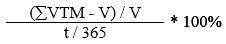 
      мұнда:
      VTM - негізгі борыш пен сыйақы бойынша қарыз алушының барлық төлемдерін, сондай-ақ банктік қарыз шартын қолданудың бүкіл кезеңіндегі қарызды беруге (оған қызмет көрсетуге) тікелей немесе жанама байланысты комиссиялар мен өзге төлемдерді, оның ішінде қарыз алушының үшінші тұлғалардың пайдасына төлемдерін қамтитын банктік қарыз шарты бойынша өтелуге тиіс жалпы сома;
      V – банктік қарыз шартын жасасу күніндегі қарыздың бастапқы сомасы;
      t – қарыз мерзімі (күндермен).
      7. Нормативтердің мақсаттары үшін қарыз шарты бойынша жылдық тиімді сыйақы мөлшерлемесін (ЖТСМ) есептеуде негізгі борыш пен сыйақы бойынша қарыз алушының барлық төлемдері, сондай-ақ банктік қарыз шартын қолданудың бүкіл кезеңіндегі қарызды беруге (оған қызмет көрсетуге) тікелей немесе жанама байланысты комиссиялар мен өзге төлемдер, оның ішінде қарыз алушының үшінші тұлғалардың пайдасына төлемдері қамтылады.
      8. Банк артық төлеу деңгейі мен ЖТСМ-ді оны беру туралы шешімді қабылдау сәтінде берілетін кепілсіз тұтынушылық қарыз бойынша есептейді.
      9. Банк берешек сомасы бойынша санатқа және артық төлеу деңгейіне байланысты тәуекелдің пайыздағы тиісті дәрежесін қолданады. Қолжетімді тұрақты қорландыру міндеттемелерінің кестесі Талап етілетін тұрақты қорландыру активтерінің кестесі
					© 2012. Қазақстан Республикасы Әділет министрлігінің «Қазақстан Республикасының Заңнама және құқықтық ақпарат институты» ШЖҚ РМК
				
      Қазақстан Республикасының Қаржы нарығын реттеу және дамыту Агенттігінің Төрағасы 

М. Абылкасымова
Қазақстан Республикасының
Қаржы нарығын реттеу 
және дамыту
Агенттігінің Басқармасының
2022 жылғы 28 қазандағы
№ 78 Қаулыға
қосымшаҚазақстан Республикасының 
банк қызметі мәселелері 
бойынша өзгерістер енгізілетін 
нормативтік құқықтық 
актілерінің тізбесіне 
1-қосымшаИслам банктері үшін 
пруденциялық нормативтердің 
нормативтік мәндеріне және 
өзге де сақтауға міндетті 
нормалар мен лимиттерді есеп 
айырысу әдістемесіне
2-қосымша
№
Баптар атауы
Тәуекел дәрежесi пайызбен
I топ
I топ
I топ
1.
Қолма-қол теңге
0
2.
Standard & Poor's (Стандард энд Пурс) агенттiгiнiң "AA-"-тен төмен емес тәуелсiз рейтингі немесе басқа рейтингтік агенттiктердiң бiрiнiң осыған ұқсас деңгейдегi рейтингi бар елдердiң қолма-қол шетел валютасы
0
3.
Тазартылған бағалы металдар
0
4.
Қазақстан Республикасының Үкiметiне қойылатын талаптар
0
5.
Standard & Poor's (Стандард энд Пурс) агенттiгiнiң "AA-"-тен төмен емес тәуелсiз рейтингi немесе басқа рейтингтік агенттiктердiң бiрiнiң осыған ұқсас деңгейдегi рейтингi бар елдердiң орталық үкiметтерiне қойылатын талаптар
0
6.
Қазақстан Республикасының Ұлттық Банкіне қойылатын талаптар
0
7.
Standard & Poor's (Стандард энд Пурс) агенттiгiнiң "AA-"-тен төмен емес тәуелсiз рейтингi немесе басқа рейтингтік агенттiктердiң бiрiнiң осыған ұқсас деңгейдегi рейтингi бар елдердiң орталық банктерiне қойылатын талаптар
0
8.
Standard & Poor's (Стандард энд Пурс) агенттiгiнiң "AA-"-тен төмен емес рейтингi немесе басқа рейтингтік агенттiктердiң бiрiнiң осыған ұқсас деңгейдегi рейтингi бар халықаралық қаржы ұйымдарына қойылатын талаптар
0
9.
Қазақстан Республикасының жергілікті атқарушы органдарына салықтар мен бюджетке төленетін басқа да төлемдер бойынша қойылатын талаптар
0
10.
"Самұрық-Қазына" ұлттық әл-ауқат қоры" акционерлік қоғамына қойылатын талаптар
0
11.
Ұлттық холдинг - оригинатор, Қазақстан Республикасының ұлттық басқарушы холдингі құрған ислам арнайы қаржы компаниясы шығарған исламдық бағалы қағаздар
0
12.
Standard & Poor's (Стандард энд Пурс) агенттiгiнiң "AA-"-тен төмен емес тәуелсіз рейтингi немесе басқа рейтингтік агенттiктердiң бірiнiң осыған ұқсас деңгейдегі рейтингi бар шет мемлекеттердің орталық үкіметтері шығарған, мемлекеттік мәртебесі бар исламдық бағалы қағаздар
0
13.
Standard & Poor's (Стандард энд Пурс) агенттiгiнiң "AA-"-тен төмен емес рейтингi немесе басқа рейтингтік агенттiктердiң бірiнiң осыған ұқсас деңгейдегі рейтингi бар халықаралық қаржы ұйымдары шығарған исламдық бағалы қағаздар
0
14.
 "Самұрық-Қазына" ұлттық әл-ауқат қоры", "Бәйтерек" ұлттық басқарушы холдингі", "Проблемалық кредиттер қоры" акционерлік қоғамдары шығарған бағалы қағаздар, "Бағалы қағаздар рыногы туралы" Қазақстан Республикасының заңына сәйкес "Қазақстанның Даму Банкі" акционерлік қоғамы шығарған бағалы қағаздар, Еуразиялық даму банкі шығарған және Қазақстан Республикасының ұлттық валютасына номинирленген бағалы қағаздар
0
15.
Standard & Poor's (Стандард энд Пурс) агенттiгiнiң "ВВВ"- тен төмен емес ұзақ мерзімді рейтингi немесе басқа рейтингтік агенттiктердiң бірiнiң осыған ұқсас деңгейдегі рейтингi бар банктерде ашылған корреспонденттік шоттар бойынша талаптар
0
II топ
II топ
II топ
16.
Standard & Poor's (Стандард энд Пурс) агенттiгiнiң "AA-"-тен төмен емес тәуелсiз рейтингi немесе басқа рейтингтік агенттiктердiң бірiнiң осыған ұқсас деңгейдегі рейтингi бар елдердің және тиісті рейтингтік бағасы жоқ елдердің қолма-қол шетел валютасы
20
17.
Standard & Poor's (Стандард энд Пурс) агенттiгiнiң "А+"-тен "А-"-ке дейiнгi тәуелсiз рейтингi немесе басқа рейтингтік агенттiктердiң бірiнiң осыған ұқсас деңгейдегі рейтингi бар елдердiң орталық үкіметтерiне қойылатын талаптар
20
18.
Standard & Poor's (Стандард энд Пурс) агенттiгiнiң "А+"-тен "А-"-ке дейiнгi тәуелсiз рейтингi немесе басқа рейтингтік агенттiктердiң бірiнiң осыған ұқсас деңгейдегі рейтингi бар елдердiң орталық банктерiне қойылатын талаптар
20
19.
Standard & Poor's (Стандард энд Пурс) агенттiгiнiң "А+"-тен "А-"-ке дейiнгi рейтингi немесе басқа рейтингтік агенттiктердiң бірiнiң осыған ұқсас деңгейдегі рейтингi бар халықаралық қаржы ұйымдарына қойылатын талаптар
20
20.
Қазақстан Республикасының жергiлiктi атқарушы органдарына қойылатын талаптар
20
21.
Standard & Poor's (Стандард энд Пурс) агенттiгiнiң "АА-"-тен төмен емес тәуелсiз рейтингi немесе басқа рейтингтік агенттiктердiң бірiнiң осыған ұқсас деңгейдегі рейтингi бар елдердiң жергiлiктi билiк органдарына қойылатын талаптар
20
22.
Standard & Poor's (Стандард энд Пурс) агенттiгiнiң "АА-"-тен төмен емес рейтингi немесе басқа рейтингтік агенттiктердiң бірiнiң осыған ұқсас деңгейдегі рейтингi бар ұйымдарға қойылатын талаптар
20
23.
Standard & Poor's (Стандард энд Пурс) агенттiгiнiң "А+"-тен "А-"-ке дейiнгi тәуелсiз рейтингi немесе басқа рейтингтік агенттiктердiң бірiнiң осыған ұқсас деңгейдегі рейтингi бар елдердiң орталық үкіметтері шығарған, мемлекеттік мәртебесі бар исламдық бағалы қағаздар
20
24.
Standard & Poor's (Стандард энд Пурс) агенттiгiнiң "А+"-тен "А-"-ке дейiнгi рейтингi немесе басқа рейтингтік агенттiктердiң бірiнiң осыған ұқсас деңгейдегі рейтингi бар халықаралық қаржы ұйымдары шығарған исламдық бағалы қағаздар
20
25.
Ұлттық басқарушы холдингке дауыс беруші акцияларының (қатысу үлестерінің) 100 (жүз) пайызы тиесілі заңды тұлға-оригинатор құрған ислам арнайы қаржы компаниясы шығарған Қазақстан Республикасының исламдық бағалы қағаздары
20
26.
Standard & Poor's (Стандард энд Пурс) агенттігінің "AA-"-тен төмен емес тәуелсіз рейтингі немесе басқа рейтингтік агенттіктердің бірінің осыған ұқсас деңгейдегі рейтингі бар елдердің жергілікті билік органдары шығарған исламдық бағалы қағаздар
20
27.
Standard & Poor's (Стандард энд Пурс) агенттігінің "AA-"-тен төмен емес рейтингі немесе басқа рейтингтік агенттіктердің бірінің осыған ұқсас деңгейдегі рейтингі бар ұйымдар шығарған исламдық бағалы қағаздар
20
III топ
III топ
III топ
28.
Тазартылмаған бағалы металдар
50
29.
Standard & Poor's (Стандард энд Пурс) агенттігінің "ВВВ+"-тен "ВВВ-"-ке дейінгі тәуелсіз рейтингі немесе басқа рейтингтік агенттіктердің бірінің осыған ұқсас деңгейдегі рейтингі бар елдердің орталық үкіметтеріне қойылатын талаптар
50
30.
Standard & Poor's (Стандард энд Пурс) агенттігінің "ВВВ+"-тен "ВВВ-"-ке дейінгі тәуелсіз рейтингі немесе басқа рейтингтік агенттіктердің бірінің осыған ұқсас деңгейдегі рейтингі бар елдердің орталық банктеріне қойылатын талаптар
50
31.
Standard & Poor's (Стандард энд Пурс) агенттігінің "ВВВ+"-тен "ВВВ-"-ке дейінгі тәуелсіз рейтингі немесе басқа рейтингтік агенттіктердің бірінің осыған ұқсас деңгейдегі рейтингі бар халықаралық қаржы ұйымдарына қойылатын талаптар
50
32.
Standard & Poor's (Стандард энд Пурс) агенттігінің "А+"-тен төмен емес "А-"-ке дейінгі тәуелсіз рейтингі немесе басқа рейтингтік агенттіктердің бірінің осыған ұқсас деңгейдегі рейтингі бар елдердің жергілікті билік органдарына қойылатын талаптар
50
33.
Standard & Poor's (Стандард энд Пурс) агенттігінің "А+"-тен "А-"-ке дейінгі рейтингі немесе басқа рейтингтік агенттіктердің бірінің осыған ұқсас деңгейдегі рейтингі бар ұйымдарға қойылатын талаптар
50
34.
Standard & Poor's (Стандард энд Пурс) агенттігінің "ВВВ-"-тен "ВВ-"-ке дейінгі (қоса алғанда) борыштық рейтингі немесе басқа рейтингтік агенттіктердің бірінің осыған ұқсас деңгейдегі рейтингі бар Қазақстан Республикасының резидент банктеріне немесе Standard & Poor's (Стандард энд Пурс) агенттігінің "ВВВ-"-тен "ВВ+"-ға дейінгі (қоса алғанда) борыштық рейтингі немесе басқа рейтингтік агенттіктердің бірінің осыған ұқсас деңгейдегі рейтингі бар бейрезидент банкке ашылған корреспонеднттік шоттар бойынша қойылатын талаптар
50
35.
Мына талапқа сәйкес келетін ипотекалық тұрғын үй қарыздары: (осы кестенің 53, 57 және 58-жолдарында көрсетілген жеке тұлғаларға берілген қарыздарды қоспағанда) берілген ипотекалық тұрғын үй қарызы сомасының кепіл құнына қатынасы кепіл құнын 50 (елу) пайызды қоса алғанда аспайды
35
36.
Мына талапқа сәйкес келетін ипотекалық тұрғын үй қарыздары: (осы кестенің 53, 57 және 58-жолдарында көрсетілген жеке тұлғаларға берілген қарыздарды қоспағанда) берілген ипотекалық тұрғын үй қарызы сомасының кепіл құнына қатынасы кепіл құнынан 51 (елу бір) пайыздан бастап 85 (сексен бес) пайызға дейін қоса алғанда шекте болады
50
37.
Халықаралық қаржылық есептілік стандарттарына сәйкес қарыздардың өтелмеген бөлігінен 35 (отыз бес) пайыздан аз провизиялар (резервтер) қалыптасқан Қазақстан Республикасының резиденттеріне берілген негізгі борыш және (немесе) есептелген сыйақы бойынша күнтізбелік 90 (тоқсан) күннен астам мерзімі өткен берешегі бар талаптар (ипотекалық тұрғын үй қарыздарын және осы кестенің 52, 53, 54, 57 және 58-жолдарында көрсетілген қарыздарды қоспағанда)
100
38.
Халықаралық қаржылық есептілік стандарттарына сәйкес қарыздардың өтелмеген бөлігінен 35 (отыз бес) пайыздан астам және 50 (елу) пайыздан аз провизиялар (резервтер) қалыптасқан Қазақстан Республикасының резиденттеріне берілген негізгі борыш және (немесе) есептелген сыйақы бойынша күнтізбелік 90 (тоқсан) күннен астам мерзімі өткен берешегі бар талаптар (ипотекалық тұрғын үй қарыздарын және осы кестенің 52, 53, 54, 57 және 58-жолдарында көрсетілген қарыздарды қоспағанда)
75
39.
Халықаралық қаржылық есептілік стандарттарына сәйкес қарыздардың өтелмеген бөлігінен 50 (елу) пайыздан астам провизиялар (резервтер) қалыптасқан Қазақстан Республикасының резиденттеріне берілген негізгі борыш және (немесе) есептелген сыйақы бойынша күнтізбелік 90 (тоқсан) күннен астам мерзімі өткен берешегі бар талаптар (ипотекалық тұрғын қарыздарын және осы кестенің 52, 53, 54, 57 және 58-жолдарында көрсетілген қарыздарды қоспағанда)
50
40.
Қазақстан Республикасының Кәсіпкерлік кодексіне сәйкес шағын немесе орта кәсіпкерлікке жатқызылған субъектілерге берілген, мынадай өлшемшарттарға сәйкес келетін қарыздар:
1) қарыз сомасы 500 (бес жүз) миллион теңгеден немесе меншікті капиталдың 0,2 (нөл бүтін оннан екі) пайызынан аспайды;
2) қарыз валютасы – теңге
2022 жылғы 1 қаңтардан бастап 2023 жылғы 31 желтоқсанды қоса алғанда – 50
2024 жылғы 1 қаңтардан бастап – 75
41.
Standard & Poor's (Стандард энд Пурс) агенттігінің "ВВВ+"-тен "ВВВ-"-ке дейінгі тәуелсіз рейтингі немесе басқа рейтингтік агенттіктердің бірінің осыған ұқсас деңгейдегі рейтингі бар елдердің орталық үкіметтері шығарған, мемлекеттік мәртебесі бар исламдық бағалы қағаздар
50
42.
Standard & Poor's (Стандард энд Пурс) агенттігінің "ВВВ+"-тен "ВВВ-"-ке дейінгі рейтингі немесе басқа рейтингтік агенттіктердің бірінің осыған ұқсас деңгейдегі рейтингі бар халықаралық қаржы ұйымдары шығарған исламдық бағалы қағаздар
50
43.
Standard & Poor's (Стандард энд Пурс) агенттігінің "А+"-тен бастап "А-"-ке дейінгі тәуелсіз рейтингі немесе басқа рейтингтік агенттіктердің бірінің осыған ұқсас деңгейдегі рейтингі бар елдердің жергілікті билік органдары шығарған исламдық бағалы қағаздар
50
44.
Standard & Poor's (Стандард энд Пурс) агенттігінің "А+"-тен "А-"-ке дейінгі рейтингі немесе басқа рейтингтік агенттіктердің бірінің осыған ұқсас деңгейдегі рейтингі бар ұйымдар шығарған исламдық бағалы қағаздар
50
45.
Қазақстан Республикасының Кәсіпкерлік кодексіне сәйкес шағын және орта кәсіпкерлік субъектілері шығарған, "Қазақстан қор биржасы" акционерлік қоғамының ресми тізімінің "Негізгі" немесе "Балама" алаңшаларының "Борыштық бағалы қағаздар" секторына енген, "ДАМУ" кәсіпкерлікті дамыту қоры" акционерлік қоғамының және (немесе) "Қазақстанның Даму Банкі" акционерлік қоғамының кепілдігіне ие, сомасы осы бағалы қағаздардың номиналды құнының кем дегенде 50 (елу) пайызын өтейтін және мына өлшемшарттарға сәйкес бағалы қағаздар:
1) эмитенттің бір бағалы қағаздар шығарылымына инвестициялар көлемі жеке капиталдың 0,02 (нөл бүтін жүзден екі) пайызынан аспайды; 
2) бағалы қағаздарды шығару валютасы – теңге.
50
46.
"Қазақстан қор биржасы" акционерлік қоғамына қойылатын талаптар
50
IV топ
IV топ
IV топ
47.
Standard & Poor's (Стандард энд Пурс) агенттігінің "BB+"-тен "B-"-ке дейінгі тәуелсіз рейтингі немесе басқа рейтингтік агенттіктердің бірінің осыған ұқсас деңгейдегі рейтингі бар елдердің және тиісті рейтингтік бағасы жоқ елдердің орталық үкіметтеріне қойылатын талаптар
100
48.
Standard & Poor's (Стандард энд Пурс) агенттігінің "BB+"-тен "B-"-ке дейінгі тәуелсіз рейтингі немесе басқа рейтингтік агенттіктердің бірінің осыған ұқсас деңгейіндегі рейтингі бар елдердің және тиісті рейтингтік бағасы жоқ елдердің орталық банктеріне қойылатын талаптар
100
49.
Standard & Poor's (Стандард энд Пурс) агенттігінің "BB+"-тен "B-"-ке дейінгі рейтингі немесе басқа рейтингтік агенттіктердің бірінің осыған ұқсас деңгейіндегі рейтингі бар халықаралық қаржы ұйымдарына және тиісті рейтингтік бағасы жоқ халықаралық қаржы ұйымдарына қойылатын талаптар
100
50.
Standard & Poor's (Стандард энд Пурс) агенттігінің "BBB+"-тен "BB-"-ке дейінгі рейтингі немесе басқа рейтингтік агенттіктердің бірінің осыған ұқсас деңгейдегі рейтингі бар елдердің және тиісті рейтингтік бағасы жоқ елдердің жергілікті билік органдарына қойылатын талаптар
100
51.
Standard & Poor's (Стандард энд Пурс) агенттігінің "А-"-тен төмен рейтингі бар немесе басқа рейтингтік агенттіктердің бірінің осыған ұқсас деңгейдегі рейтингі бар Қазақстан Республикасы резидент ұйымдарына, тиісті рейтингтік бағасы жоқ Қазақстан Республикасының резидент- ұйымдарына және Standard & Poor's (Стандард энд Пурс) агенттігінің "ВВВ+"-тен "ВВ-"-ке дейінгі рейтингі немесе басқа рейтингтік агенттіктердің бірінің осыған ұқсас деңгейдегі рейтингі бар Қазақстан Республикасының бейрезидент ұйымдарына қойылатын талаптар
100
52.
Standard & Poor's (Стандард энд Пурс) агенттігінің "А-"-тен төмен борыштық рейтингі немесе басқа рейтингтік агенттіктердің бірінің осыған ұқсас деңгейдегі рейтингі бар Қазақстан Республикасының резидент- ұйымдарына, тиісті рейтингтік бағасы жоқ Қазақстан Республикасының резидент ұйымдарына және Standard & Poor's (Стандард энд Пурс) агенттігінің "ВВВ+"-тен "ВВ-"-ке дейін борыштық рейтингі немесе басқа рейтингтік агенттіктердің бірінің осыған ұқсас деңгейдегі рейтингі бар және тиісті валюталық түсімі жоқ және (немесе) валюталық тәуекелдері қарыз алушы тарапынан хеджирлеудің тиісті құралдарымен өтелмеген Қазақстан Республикасының бейрезидент- ұйымдарына 2016 жылғы 1 қаңтардан бастап шетел валютасымен берілген 1 (бір) жылдан астам мерзімі бар талаптар
200
53.
Жеке тұлғаларға, III топқа енгізілген тәуекелді қоспағанда, оның ішінде тұтынушылық кредиттерге 2016 жылғы 1 қаңтарға дейін туындаған талаптар
100
54.
III топқа енгізілген тәуекелді қоспағанда, және тиісті валюталық түсімі жоқ және (немесе) валюталық тәуекелдері қарыз алушы тарапынан хеджирлеудің тиісті құралдарымен өтелмеген жеке тұлғаларға 2016 жылғы 1 қаңтардан бастап шетел валютасымен берілген қарыздар, оның ішінде тұтынушылық кредиттер бойынша 1 (бір) жылдан астам мерзімі бар талаптар
200
55.
Standard & Poor's (Стандард энд Пурс) агенттігінің "ВВ-"-тен төмен борыштық рейтингі немесе басқа рейтингтік агенттіктердің бірінің осыған ұқсас деңгейдегі рейтингі бар Қазақстан Республикасының резидент- банктеріне немесе Standard & Poor's (Стандард энд Пурс) агенттігінің "ВВ+"-тен төмен борыштық рейтингі немесе басқа рейтингтік агенттіктердің бірінің осыған ұқсас деңгейдегі рейтингі бар бейрезидент-банкке ашылған корреспонденттік шоттар бойынша қойылатын талаптар
100
56.
Басқа да ипотекалық тұрғын үй қарыздары (осы кестенің 53, 57 және 58-жолдарында көрсетілген жеке тұлғаларға берілген қарыздарды қоспағанда)
100
57.
2016 жылғы 1 қаңтардан бастап 2019 жылғы 31 желтоқсан аралығында жеке тұлғаларға берілген қамтамасыз етілмеген қарыздар, оның ішінде банк есептейтін мынадай өлшемшарттардың біреуіне сәйкес келетін тұтынушылық кредиттер: 2017 жылғы 1 қаңтардан бастап 2019 жылғы 31 желтоқсан аралығында қарыздарды ай сайын мониторингтеу кезінде:
1) қарыз алушы жеке тұлғаның орташа ай сайынғы кірісін есептеу үшін бірыңғай жинақтаушы зейнетақы қорынан соңғы 6 (алты) ай үшін жеке зейнетақы шотынан үзінді-көшірмені немесе қарыз алушы жалақыны қарыз алушы өтініш берген күннің алдындағы қатарынан 6 (алты) ай бойы банктің төлем карточкалары арқылы алғаны туралы ақпаратты қолдана отырып, Нормативтік құқықтық актілерді мемлекеттік тіркеу тіркелімінде № 9125 болып тіркелген "Қаржы ұйымдарының банк операцияларының жекелеген түрлерін және операцияларды жүргізуіне шектеулер енгізу туралы" Қазақстан Республикасының Ұлттық Банкі Басқармасының 2013 жылғы 25 желтоқсандағы № 292 қаулысына сәйкес есептелген қарыз алушының борыштық жүктемесі коэффициентінің деңгейі 0,35 асады;
2) берген күннің алдындағы соңғы 24 (жиырма төрт) ай үшін кез келген қолданыстағы немесе жабылған қарыз және (немесе) ол бойынша сыйақы берешегі бойынша мерзімі өткен төлем күнтізбелік 60 (алпыс) күннен асады не төлем мерзімі күнтізбелік 30 (отыз) күннен астам 3 (үш) реттен артық кешіктірілсе;
3) қарыздарды ай сайын мониторингтеу кезінде осы жолдың 1) немесе 2) тармақшаларында көрсетілген есеп айырысу үшін ақпарат жоқ.
Банкте осы жолдың 1) немесе 2) тармақшаларында көзделген ақпарат болмаған жағдайда, жеке тұлғаларға берілген қарыздар қамтамасыз етілмеген болып танылады және осы жолға сәйкес кредиттік тәуекел дәрежесі бойынша мөлшерленеді
150
58.
Жеке тұлғаларға 2016 жылғы 1 қаңтардан бастап берілген басқа да қарыздар, оның ішінде тұтынушылық кредиттер (ипотекалық тұрғын үй қарыздарын және осы кестенің 57-жолында көрсетілген жеке тұлғаларға арналған қарыздарды қоспағанда)
100
59.
Standard & Poor's (Стандард энд Пурс) агенттігінің "BB+"-тен "B-"-ке дейінгі тәуелсіз рейтингі немесе басқа рейтингтік агенттіктердің бірінің осыған ұқсас деңгейдегі рейтингі бар елдердің және тиісті рейтингтік бағасы жоқ елдердің орталық үкіметтері шығарған мемлекеттік мәртебесі бар исламдық бағалы қағаздар
100
60.
Standard & Poor's (Стандард энд Пурс) агенттігінің "BBB+"-тен "BB-"-ке дейінгі тәуелсіз рейтингі немесе басқа рейтингтік агенттіктердің бірінің осыған ұқсас деңгейдегі рейтингі бар елдердің және тиісті рейтингтік бағасы жоқ елдердің жергілікті билік органдары шығарған исламдық бағалы қағаздар
100
61.
Standard & Poor's (Стандард энд Пурс) агенттігінің "BB+"-тен "B-"-ке дейінгі рейтингі немесе басқа рейтингтік агенттіктердің бірінің осыған ұқсас деңгейдегі рейтингі бар халықаралық қаржы ұйымдары және тиісті рейтингтік бағасы жоқ халықаралық қаржы ұйымдары шығарған исламдық бағалы қағаздар
100
62.
Standard & Poor's (Стандард энд Пурс) агенттігінің "А-" төмен рейтингі немесе басқа рейтингтік агенттіктердің бірінің осыған ұқсас деңгейдегі рейтингі бар Қазақстан Республикасының резидент-ұйымдары, тиісті рейтингтік бағасы жоқ Қазақстан Республикасының резидент-ұйымдары және Standard & Poor's агенттігінің "BBB+"-тен "BB-"-ке дейінгі рейтингі немесе басқа рейтингтік агенттіктердің бірінің осыған ұқсас деңгейдегі рейтингі бар Қазақстан Республикасының бейрезидент- ұйымдары шығарған исламдық бағалы қағаздар
100
63.
Төлемдер бойынша есеп айырысулар
100
64.
Негізгі қаражат
100
65.
Материалдық қорлар
100
V топ
V топ
V топ
66.
Банктің инвестицияларын қоспағанда, акциялар бөлігіндегі (жарғылық капиталдағы қатысу үлесі) әділ құн бойынша есепке алынатын инвестициялар
100
67.
Банктің қаржылық есептілігін жасаған кезде қаржылық есептілігі шоғырландырылмайтын заңды тұлғаның шығарылған акцияларынан (жарғылық капиталындағы қатысу үлестерiнен) әрбіреуі 10 (оннан) кем пайызды құрайтын, негізгі капиталдың 10 (он) пайызынан аспайтын банктің барлық инвестицияларының сомасы
100
68.
Банк шығарылған акцияларының (жарғылық капиталында қатысу үлестерінің) 10 (он) және одан көп пайызын иеленген қаржы ұйымының жай акцияларына банктің инвестициялар сомасы және жиынтығында осы Нормативтердің 10-тармағында көрсетілген реттеуші түзетулерді қолданғаннан кейін банктің негізгі капитал айырмасының 17,65 (он жеті бүтін жүзден алпыс бес) пайызынан аспайтын, шегерілетін уақытша айырмаларға қатысты танылған кейінге қалдырылған салық активтерінің бөлігі және Нормативтердің 8-тармағының үшінші, төртінші және бесінші абзацтарында көрсетілген негізгі капиталдан шегерілеуге тиіс сомалар
250
69.
Жасанды интеллект, блокчейн және басқа да инновациялық технологиялар пайдаланыла отырып, қаржылық және (немесе) төлем қызметтерін көрсету мүмкіндігін беру бойынша қызметтер көрсететін, Интернет желісі арқылы ақпараттық жүйе пайдаланыла отырып, қаржы ұйымдары немесе эмитенттер мен қаржылық көрсетілетін қызметтерді тұтынушылар арасында қаржылық қызметтер көрсету жөнінде мәмілелер жасау мүмкіндігін беру бойынша қызметтер көрсететін, қаржы ұйымдарының қызметінде, оның ішінде олардың қызметін автоматтандыру үшін пайдаланылатын бағдарламалық қамтылымды әзірлеуді, өткізуді, қолдауды жүзеге асыратын ұйымдардың (Қазақстан Республикасының резиденттері мен бейрезиденттерінің) акцияларына (жарғылық капиталға қатысу үлесі) меншікті капиталының шамасынан 15 (он бес) пайыздан аспайтын инвестициялары
150
70.
Жасанды интеллект, блокчейн және басқа да инновациялық технологиялар пайдаланыла отырып, қаржылық және (немесе) төлем қызметтерін көрсету мүмкіндігін беру бойынша қызметтер көрсететін, Интернет желісі арқылы ақпараттық жүйе пайдаланыла отырып, қаржы ұйымдары немесе эмитенттер мен қаржылық көрсетілетін қызметтерді тұтынушылар арасында қаржылық қызметтер көрсету жөнінде мәмілелер жасау мүмкіндігін беру бойынша қызметтер көрсететін, қаржы ұйымдарының қызметінде, оның ішінде олардың қызметін автоматтандыру үшін пайдаланылатын бағдарламалық қамтылымды әзірлеуді, өткізуді, қолдауды жүзеге асыратын ұйымдардың (Қазақстан Республикасының резиденттері мен бейрезиденттерінің) акцияларына (жарғылық капиталға қатысу үлесі) меншікті капиталының шамасынан 15 (он бес) пайыздан асатын инвестициялары
1250
71.
Standard & Poor's (Стандард энд Пурс) агенттігінің "В-"-тен төмен тәуелсіз рейтингі немесе басқа рейтингтік агенттiктердiң бірiнiң осыған ұқсас деңгейдегі рейтингi бар елдердің орталық үкіметтеріне қойылатын талаптар
150
72.
Standard & Poor's (Стандард энд Пурс) агенттігінің "В-"-тен төмен тәуелсіз рейтингі немесе басқа рейтингтік агенттiктердiң бірiнiң осыған ұқсас деңгейдегі рейтингi бар елдердің орталық банктеріне қойылатын талаптар
150
73.
Standard & Poor's (Стандард энд Пурс) агенттігінің "В-"-тен төмен рейтингі немесе басқа рейтингтік агенттiктердiң бірiнiң осыған ұқсас деңгейдегі рейтингi бар халықаралық қаржы ұйымдарына қойылатын талаптар
150
74.
Standard & Poor's (Стандард энд Пурс) агенттігінің "ВВ-"-тен төмен тәуелсіз рейтингі немесе басқа рейтингтік агенттiктердiң бірiнiң осыған ұқсас деңгейдегі рейтингi бар елдердің жергілікті билік органдарына қойылатын талаптар
150
75.
Standard & Poor's (Стандард энд Пурс) агенттігінің "ВВ-" төмен рейтингі немесе басқа рейтингтік агенттiктердiң бірiнiң осыған ұқсас деңгейдегі рейтингi бар Қазақстан Республикасының бейрезидент-ұйымдарына және тиісті рейтингтік бағасы жоқ Қазақстан Республикасының бейрезидент-ұйымдарына қойылатын талаптар
150
76.
Standard & Poor's (Стандард энд Пурс) агенттiгiнiң "ВВ-"-тен төмен рейтингі немесе басқа рейтингтік агенттiктердiң бiрiнiң осыған ұқсас деңгейдегi рейтингі бар Қазақстан Республикасының бейрезидент-ұйымдарына және тиісті рейтингтік бағасы жоқ және тиісті валюталық түсімі жоқ және (немесе) қарыз алушы тарапынан валюталық тәуекелдері хеджирлеудің тиісті құралдарымен өтелмеген Қазақстан Республикасының бейрезидент ұйымдарына 2016 жылғы 1 қаңтардан бастап шетел валютасында берілген қарыздар бойынша 1 (бір) жылдан астам мерзімі бар талаптар
200
77.
Төменде көрсетілген шет мемлекеттердің аумағында тіркелген заңды тұлғалар немесе олардың азаматтары болып табылатын Қазақстан Республикасының бейрезиденттеріне қойылатын талаптар:
1) Америка Құрама Штаттары (Американдық Виргин аралдарының, Гуам аралының және Пуэрто-Рико Достастығы аумақтары бөлiгiнде ғана);
2) Андорра Князьдігі;
3) Антигуа және Барбуда мемлекеті;
4) Багам аралдары достастығы;
5) Барбадос мемлекеті;
6) Бахрейн мемлекеті;
7) Белиз мемлекеті;
8) Бруней Даруссалам мемлекеті;
9) Біріккен Араб Әмірліктері (Дубай қаласы аумағы бөлігінде ғана);
10) Вануату Республикасы;
11) Гватемала Республикасы;
12) Гренада мемлекеті;
13) Джибути Республикасы;
14) Доминикан Республикасы;
15) Жаңа Зеландия (Кука және Ниуэ аралдары аумағы бөлігінде ғана);
16) Индонезия Республикасы;
17) Испания (Канар аралдарының аумағы бөлiгiнде ғана);
18) Кипр Республикасы;
19) Қытай Халық Республикасы (Аомынь (Макао) және Сянган (Гонконг) арнайы әкiмшiлiк аудандарының аумақтары бөлiгiнде ғана);
20) Комор Аралдары Федералды Ислам Республикасы;
21) Коста-Рика Республикасы;
22) Либерия Республикасы;
23) Лихтенштейн Князьдігі;
24) Маврикий Республикасы;
25) Малайзия (Лабуан анклавының аумағы бөлiгiнде ғана);
26) Мальдив Республикасы;
27) Мальта Республикасы;
28) Маршалл аралдары Республикасы;
29) Монако Князьдігі;
30) Мьянма Одағы;
31) Науру Республикасы;
32) Нидерланд (Аруба аралының аумағы және Антиль аралдарының тәуелдi аумақтары бөлiгiнде ғана);
33) Нигерия Федеративтiк Республикасы;
34) Палау Республикасы;
35) Панама Республикасы;
36) Португалия (Мадейра аралдарының аумағы бөлігінде ғана);
37) Самоа Тәуелсiз мемлекетi;
38) Сейшел аралдары Республикасы;
39) Сент-Винсент және Гренадин мемлекетi;
40) Сент-Китс және Невис Федерациясы;
41) Сент-Люсия мемлекеті;
42) Тонга Корольдiгi;
43) Ұлыбритания және Солтүстiк Ирландия Бiрiккен Корольдiгi (мынадай аумақтар бөлiгiнде ғана):
Ангилья аралдары;
Бермуд аралдары;
Британдық Виргин аралдары;
Гибралтар;
Кайман аралдары;
Монтсеррат аралы;
Теркс және Кайкос аралдары;
Мэн аралы;
Норманд аралдары (Гернси, Джерси, Сарк, Олдерни аралдары);
44) Филиппин Республикасы;
45) Шри-Ланка Демократиялық Республикасы 
150
78.
Standard & Poor's (Стандард энд Пурс) агенттігінің "В-"-тен төмен тәуелсіз рейтингі немесе басқа рейтингтік агенттіктердің бірінің осыған ұқсас деңгейдегі рейтингі бар елдердің орталық үкіметтері шығарған исламдық бағалы қағаздар
150
79.
Standard & Poor's (Стандард энд Пурс) агенттігінің "ВВ-"-тен төмен тәуелсіз рейтингі немесе басқа рейтингтік агенттіктердің бірінің осыған ұқсас деңгейдегі рейтингі бар елдердің жергілікті билік органдары шығарған исламдық бағалы қағаздар
150
80.
Standard & Poor's (Стандард энд Пурс) агенттігінің "В-"-тен төмен рейтингі немесе басқа рейтингтік агенттіктердің бірінің осыған ұқсас деңгейдегі рейтингі бар халықаралық қаржы ұйымдары шығарған исламдық бағалы қағаздар
150
81.
Standard & Poor's (Стандард энд Пурс) агенттігінің "ВВ-"-тен төмен рейтингі немесе басқа рейтингтік агенттіктердің бірінің осыған ұқсас деңгейдегі рейтингі бар Қазақстан Республикасының бейрезидент-ұйымдары және тиісті рейтингтік бағасы жоқ Қазақстан Республикасының бейрезидент-ұйымдары шығарған исламдық бағалы қағаздар
150
82.
Төменде көрсетілген шет мемлекеттердің аумағында тіркелген Қазақстан Республикасының бейрезидент-ұйымдары шығарған исламдық бағалы қағаздар:
1) Америка Құрама Штаттары (Американдық Виргин аралдарының, Гуам аралының және Пуэрто-Рико Достастығы аумақтары бөлiгiнде ғана);
2) Андорра Князьдігі;
3) Антигуа және Барбуда мемлекеті;
4) Багам аралдары достастығы;
5) Барбадос мемлекеті;
6) Бахрейн мемлекеті;
7) Белиз мемлекеті;
8) Бруней Даруссалам мемлекеті;
9) Біріккен Араб Әмірліктері (Дубай қаласы аумағы бөлігінде ғана);
10) Вануату Республикасы;
11) Гватемала Республикасы;
12) Гренада мемлекеті;
13) Джибути Республикасы;
14) Доминикан Республикасы;
15) Жаңа Зеландия (Кука және Ниуэ аралдары аумағы бөлігінде ғана);
16) Индонезия Республикасы;
17) Испания (Канар аралдарының аумағы бөлiгiнде ғана);
18) Кипр Республикасы;
19) Қытай Халық Республикасы (Аомынь (Макао) және Сянган (Гонконг) арнайы әкiмшiлiк аудандарының аумақтары бөлiгiнде ғана);
20) Комор Аралдары Федералды Ислам Республикасы;
21) Коста-Рика Республикасы;
22) Либерия Республикасы;
23) Лихтенштейн Князьдігі;
24) Маврикий Республикасы;
25) Малайзия (Лабуан анклавының аумағы бөлiгiнде ғана);
26) Мальдив Республикасы;
27) Мальта Республикасы;
28) Маршалл аралдары Республикасы;
29) Монако Князьдігі;
30) Мьянма Одағы;
31) Науру Республикасы;
32) Нидерланд (Аруба аралының аумағы және Антиль аралдарының тәуелдi аумақтары бөлiгiнде ғана);
33) Нигерия Федеративтiк Республикасы;
34) Палау Республикасы;
35) Панама Республикасы;
36) Португалия (Мадейра аралдарының аумағы бөлігінде ғана);
37) Самоа Тәуелсiз мемлекетi;
38) Сейшел аралдары Республикасы;
39) Сент-Винсент және Гренадин мемлекетi;
40) Сент-Китс және Невис Федерациясы;
41) Сент-Люсия мемлекеті;
42) Тонга Корольдiгi;
43) Ұлыбритания және Солтүстiк Ирландия Бiрiккен Корольдiгi (мынадай аумақтар бөлiгiнде ғана):
Острова Aнгилья;
Бермуд аралдары;
Британдық Виргин аралдары;
Гибралтар;
Кайман аралдары;
Монтсеррат аралы;
Теркс және Кайкос аралдары;
Мэн аралы;
Норманд аралдары (Гернси, Джерси, Сарк, Олдерни аралдары);
44) Филиппин Республикасы;
45) Шри-Ланка Демократиялық Республикасы
150Салымдардың кредиттiк тәуекел 
дәрежесi бойынша 
мөлшерленген банк 
активтерiнiң кестесiне
қосымша Қазақстан Республикасының 
банк қызметі мәселелері 
бойынша өзгерістер енгізілетін 
нормативтік құқықтық 
актілерінің тізбесіне 
2-қосымша Банктің пруденциялық 
нормативтерінің және сақталуы 
міндетті өзге де нормалары мен 
лимиттерінің нормативтік 
мәндері мен оларды 
есептеу әдістемелеріне, 
капиталының мөлшеріне
5-қосымша
№
Баптар атауы
Тәуекел дәрежесі пайызбен
I топ
I топ
I топ
1.
Қолма-қол теңге
0
2.
Standard & Poor's (Стандард энд Пурс) агенттігінің "AA-"-тен төмен емес тәуелсіз рейтингі немесе басқа рейтингтік агенттіктердің бірінің осыған ұқсас деңгейдегі рейтингі бар елдердің қолма-қол шетел валютасы
0
3.
Тазартылған бағалы металдар
0
4.
Қазақстан Республикасының Үкіметіне берілген қарыздар
0
5.
Standard & Poor's (Стандард энд Пурс) агенттігінің "AA-"-тен төмен емес тәуелсіз рейтингі немесе басқа рейтингтік агенттіктердің бірінің осыған ұқсас деңгейдегі рейтингі бар елдердің орталық үкіметтеріне берілген қарыздар
0
6.
Қазақстан Республикасының Ұлттық Банкіне берілген қарыздар
0
7.
Standard & Poor's (Стандард энд Пурс) агенттігінің "AA-"-тен төмен емес тәуелсіз рейтингі немесе басқа рейтингтік агенттіктердің бірінің осыған ұқсас деңгейдегі рейтингі бар елдердің орталық банктеріне берілген қарыздар
0
8.
Standard & Poor's (Стандард энд Пурс) агенттігінің "AA-"-тен төмен емес борыштық рейтингі немесе басқа рейтингтік агенттіктердің бірінің осыған ұқсас деңгейдегі рейтингі бар халықаралық қаржы ұйымдарына берілген қарыздар
0
9.
"Самұрық-Қазына" ұлттық әл-ауқат қоры" акционерлік қоғамына берілген қарыздар
0
10.
Қазақстан Республикасының Ұлттық Банкіндегі салымдар және Қазақстан Республикасының Ұлттық Банкіне өзге де талаптар
0
11.
Standard & Poor's (Стандард энд Пурс) агенттігінің "AA-"-тен төмен емес тәуелсіз рейтингі немесе басқа рейтингтік агенттіктердің бірінің осыған ұқсас деңгейдегі рейтингі бар елдердің орталық банктеріндегі салымдар
0
12.
Standard & Poor's (Стандард энд Пурс) агенттігінің "AA-"-тен төмен емес борыштық рейтингі немесе басқа рейтингтік агенттіктердің бірінің осыған ұқсас деңгейдегі рейтингі бар халықаралық қаржы ұйымдарындағы салымдар, Еуразиялық даму банкіндегі Қазақстан Республикасының ұлттық валютасымен салымдар
0
13.
Қазақстан Республикасы Үкіметінің дебиторлық берешегі
0
14.
Қазақстан Республикасының жергілікті атқарушы органдарының салықтар мен бюджетке төленетін басқа да төлемдер бойынша дебиторлық берешегі
0
15.
Қазақстан Республикасының Үкіметі мен Қазақстан Республикасының Ұлттық Банкі шығарған Қазақстан Республикасының мемлекеттік бағалы қағаздары
0
16.
Астана, Алматы және Шымкент қалаларының жергілікті атқарушы органдары шығарған Қазақстан Республикасының мемлекеттік бағалы қағаздары
0
17.
"Бағалы қағаздар рыногы туралы" Қазақстан Республикасының Заңына сәйкес "Қазақстанның Даму Банкі" акционерлік қоғамы, "Самұрық-Қазына" ұлттық әл-ауқат қоры", "Бәйтерек" ұлттық басқарушы холдингі", "Проблемалық кредиттер қоры" акционерлік қоғамдары, сондай-ақ Еуразиялық Даму Банкі шығарған және Қазақстан Республикасының ұлттық валютасымен номинирленген бағалы қағаздар
0
18.
Кәсіпкерлік қызметпен байланысты емес жеке тұлғалардың ипотекалық қарыздарын сатып алуды жүзеге асыратын, акцияларының 100 (жүз) пайызы Қазақстан Республикасының Ұлттық Банкке тиесілі заңды тұлға шығарған бағалы қағаздар 
0
19.
Standard & Poor's (Стандард энд Пурс) агенттігінің "AA-"-тен төмен емес тәуелсіз рейтингі немесе басқа рейтингтік агенттіктердің бірінің осыған ұқсас деңгейдегі рейтингі бар шет мемлекеттердің орталық үкіметтері шығарған мемлекеттік мәртебесі бар бағалы қағаздар
0
20.
Standard & Poor's (Стандард энд Пурс) агенттігінің "AA-"-тен төмен емес борыштық рейтингі немесе басқа рейтингтік агенттіктердің бірінің осыған ұқсас деңгейдегі рейтингі бар халықаралық қаржы ұйымдары шығарған бағалы қағаздар
0
21.
Standard & Poor's (Стандард энд Пурс) агенттігінің "ВВВ"-тен төмен емес ұзақ мерзімді рейтингі немесе басқа рейтингтік агенттіктердің бірінің осыған ұқсас деңгейдегі рейтингі бар банктерге ашық корреспонденттік шоттар бойынша талаптар
0
22.
Тәуекелдің І тобына енгізілген активтер бойынша есептелген сыйақы
0
II топ
II топ
II топ
23.
Standard & Poor's (Стандард энд Пурс) агенттiгiнiң "АА-"-тен төмен тәуелсiз рейтингi немесе басқа рейтингтік агенттiктердiң бірiнiң осыған ұқсас деңгейдегі рейтингi бар елдердің және тиісті рейтингтік бағасы жоқ елдердің қолма-қол шетел валютасы
20
24.
Standard & Poor's (Стандард энд Пурс) агенттігінің "А+"-тен "А-"-ке дейінгі тәуелсіз рейтингі немесе басқа рейтингтік агенттіктердің бірінің осыған ұқсас деңгейдегі рейтингі бар елдердің орталық үкіметтеріне берілген қарыздар
20
25.
Standard & Poor's (Стандард энд Пурс) агенттігінің "А+"-тен "А-"-ке дейінгі тәуелсіз рейтингі немесе басқа рейтингтік агенттіктердің бірінің осыған ұқсас деңгейдегі рейтингі бар елдердің орталық банктеріне берілген қарыздар
20
26.
Standard & Poor's (Стандард энд Пурс) агенттігінің "А+"-тен "А-"-ке дейінгі борыштық рейтингі немесе басқа рейтингтік агенттіктердің бірінің осыған ұқсас деңгейдегі рейтингі бар халықаралық қаржы ұйымдарына берілген қарыздар
20
27.
Қазақстан Республикасының жергілікті атқарушы органдарына берілген қарыздар
20
28.
Standard & Poor's (Стандард энд Пурс) агенттігінің "AA-" төмен емес тәуелсіз рейтингі немесе басқа рейтингтік агенттіктердің бірінің осыған ұқсас деңгейдегі рейтингі бар елдердің жергілікті билік органдарына берілген қарыздар
20
29.
Standard & Poor's (Стандард энд Пурс) агенттігінің "AА-" төмен емес борыштық рейтингі немесе басқа рейтингтік агенттіктердің бірінің осыған ұқсас деңгейдегі рейтингі бар ұйымдарға берілген қарыздар
20
30.
Standard & Poor's (Стандард энд Пурс) агенттігінің "А+"-тен "А-"-ке дейінгі тәуелсіз рейтингі немесе басқа рейтингтік агенттіктердің бірінің осыған ұқсас деңгейдегі рейтингі бар елдердің орталық банктеріндегі салымдар
20
31.
Standard & Poor's (Стандард энд Пурс) агенттігінің "А+"-тен "А-"-ке дейінгі борыштық рейтингі немесе басқа рейтингтік агенттіктердің бірінің осыған ұқсас деңгейдегі рейтингі бар халықаралық қаржы ұйымдарындағы салымдар
20
32.
Standard & Poor's (Стандард энд Пурс) агенттігінің "AА-" төмен емес борыштық рейтингі немесе басқа рейтингтік агенттіктердің бірінің осыған ұқсас деңгейдегі рейтингі бар ұйымдардағы салымдар
20
33.
Тәуекелдің І тобына жатқызылған дебиторлық берешекті қоспағанда, Қазақстан Республикасының жергілікті атқарушы органдарының дебиторлық берешегі
20
34.
Standard & Poor's (Стандард энд Пурс) агенттігінің "AA-" төмен емес борыштық рейтингі немесе басқа рейтингтік агенттіктердің бірінің осыған ұқсас деңгейдегі рейтингі бар ұйымдардың дебиторлық берешегі
20
35.
Standard & Poor's (Стандард энд Пурс) агенттігінің "А+"-тен "А-"-ке дейінгі тәуелсіз рейтингі немесе басқа рейтингтік агенттіктердің бірінің осыған ұқсас деңгейдегі рейтингі бар елдердің орталық үкіметтері шығарған, мемлекеттік мәртебесі бар бағалы қағаздар
20
36.
Standard & Poor's (Стандард энд Пурс) агенттігінің "А+"-тен "А-"-ке дейінгі борыштық рейтингі немесе басқа рейтингтік агенттіктердің бірінің осыған ұқсас деңгейдегі рейтингі бар халықаралық қаржы ұйымдары шығарған бағалы қағаздар
20
37.
Астана, Алматы және Шымкент қалаларының жергілікті атқарушы органдары шығарған мемлекеттік бағалы қағаздарын қоспағанда, Қазақстан Республикасының жергілікті атқарушы органдары шығарған мемлекеттік бағалы қағаздар
20
38.
Standard & Poor's (Стандард энд Пурс) агенттігінің "АА-"-тен төмен емес тәуелсіз рейтингі немесе басқа рейтингтік агенттіктердің бірінің осыған ұқсас деңгейдегі рейтингі бар елдердің жергілікті билік органдары шығарған бағалы қағаздар
20
39.
Standard & Poor's (Стандард энд Пурс) агенттігінің "AA-"-тен төмен емес борыштық рейтингі немесе басқа рейтингтік агенттіктердің бірінің осыған ұқсас деңгейдегі рейтингі бар ұйымдар шығарған бағалы қағаздар
20
40.
Банк баланста ұстап тұратын және Standard & Poor's (Стандард энд Пурс) агенттігінің "ААА"-тен "АА-"-ке дейінгі кредиттік рейтингі немесе басқа рейтингтік агенттіктердің бірінің осыған ұқсас деңгейдегі рейтингі немесе Standard & Poor's (Стандард энд Пурс) агенттігінің ұлттық шкаласы бойынша "kzAAA"-тен "kzAA-"-ке дейінгі рейтингтік бағасы немесе басқа рейтингтік агенттіктердің бірінің ұлттық шкаласы бойынша осыған ұқсас деңгейдегі рейтингі бар секьюритилендіру позициялары
20
41.
Тәуекелдің ІІ тобына енгізілген активтер бойынша есептелген сыйақы
20
III топ
III топ
III топ
42.
Тазартылмаған бағалы металдар
50
43.
Standard & Poor's (Стандард энд Пурс) агенттігінің "ВВВ+"-тен "ВВВ-"-ке дейінгі тәуелсіз рейтингі немесе басқа рейтингтік агенттіктердің бірінің осыған ұқсас деңгейдегі рейтингі бар елдердің орталық үкіметтеріне берілген қарыздар
50
44.
Standard & Poor's (Стандард энд Пурс) агенттігінің "ВВВ+"-тен "ВВВ-"-ке дейінгі тәуелсіз рейтингі немесе басқа рейтингтік агенттіктердің бірінің осыған ұқсас деңгейдегі рейтингі бар елдердің орталық банктеріне берілген қарыздар
50
45.
Standard & Poor's (Стандард энд Пурс) агенттігінің "ВВВ+"-тен "ВВВ-"-ке дейінгі борыштық рейтингі немесе басқа рейтингтік агенттіктердің бірінің осыған ұқсас деңгейдегі рейтингі бар халықаралық қаржы ұйымдарына берілген қарыздар
50
46.
Standard & Poor's (Стандард энд Пурс) агенттігінің "А+"-тен "А-"-ке дейін төмен емес тәуелсіз рейтингі немесе басқа рейтингтік агенттіктердің бірінің осыған ұқсас деңгейдегі рейтингі бар елдердің жергілікті билік органдарына берілген қарыздар
50
47.
Standard & Poor's (Стандард энд Пурс) агенттігінің "А+"- тен "А-"-ке дейінгі борыштық рейтингі немесе басқа рейтингтік агенттіктердің бірінің осыған ұқсас деңгейдегі рейтингі бар ұйымдарға берілген қарыздар
50
48.
Мынадай талапқа сәйкес келетін ипотекалық тұрғын үй қарыздары (осы кестенің 77, 79 және 80 -жолдарында көрсетілген жеке тұлғаларға берілген қарыздарды қоспағанда): берілген ипотекалық тұрғын үй қарызы сомасының кепіл құнына қатынасы қоса алғанда кепіл құнының 50 (елу) пайызынан аспайды
35
49.
Кәсіпкерлік қызметпен байланысты емес жеке тұлғалардың ипотекалық қарыздарын сатып алуды жүзеге асыратын, акцияларының 100 (жүз) пайызы Ұлттық Банкке тиесілі заңды тұлғаның сатып алу үшін белгіленген талаптарына сәйкес келетін ипотекалық тұрғын үй қарыздары, сондай-ақ олар бойынша сыйақылар
35
50.
Кәсіпкерлік қызметпен байланысты емес жеке тұлғалардың ипотекалық қарыздарын сатып алуды жүзеге асыратын, акцияларының 100 (жүз) пайызы Қазақстан Республикасының Ұлттық Банкке тиесілі заңды тұлғаға қайта берілген ипотекалық тұрғын үй қарыздары бойынша талаптар
35
51.
Мынадай талаптарға сәйкес келетін ипотекалық тұрғын үй қарыздары (осы кестенің 77, 79 және 80 -жолдарында көрсетілген жеке тұлғаларға берілген қарыздарды қоспағанда): берілген ипотекалық тұрғын үй қарызы сомасының кепіл құнына қатынасы қоса алғанда кепіл құнының 51 (елу бір) пайызынан 85 (сексен бес) пайызына дейін қоса алғандағы шекте болады
50
52.
Басқа да ипотекалық тұрғын үй қарыздары (осы кестенің 77, 79 және 80 - жолдарында көрсетілген жеке тұлғаларға берілген қарыздарды қоспағанда
100
53.
Олар бойынша қарыздардың өтелмеген бөлігінен халықаралық қаржылық есептіліктің стандарттарына сәйкес 35 (отыз бес) пайыздан аз провизиялар (резервтер) қалыптастырылған Қазақстан Республикасының резиденттеріне берілген, негізгі борыш және (немесе) есептелген сыйақы бойынша күнтізбелік 90 (тоқсан) күннен астам мерзімі өткен берешегі бар қарыздар (ипотекалық тұрғын үй қарыздарын және осы кестенің 76, 77, 78, 79 және 80 -жолдарында көрсетілген, сондай-ақ жеке тұлғаларға берілген кепілсіз тұтынушылық қарыздарды қоспағанда)
100
54.
Олар бойынша қарыздардың өтелмеген бөлігінен халықаралық қаржылық есептіліктің стандарттарына сәйкес 35 (отыз бес) пайыздан көп және 50 (елу) пайыздан аз провизиялар (резервтер) қалыптастырылған Қазақстан Республикасының резиденттеріне берілген, негізгі борыш және (немесе) есептелген сыйақы бойынша күнтізбелік 90 (тоқсан) күннен астам мерзімі өткен берешегі бар қарыздар (ипотекалық тұрғын үй қарыздарын және осы кестенің 76, 77, 78, 79 және 80-жолдарында көрсетілген, сондай-ақ жеке тұлғаларға берілген кепілсіз тұтынушылық қарыздарды қоспағанда)
75
55.
Олар бойынша қарыздардың өтелмеген бөлігінен халықаралық қаржылық есептіліктің стандарттарына сәйкес 50 (елу) пайыздан көп провизиялар (резервтер) қалыптастырылған Қазақстан Республикасының резиденттеріне берілген, негізгі борыш және (немесе) есептелген сыйақы бойынша күнтізбелік 90 (тоқсан) күннен астам мерзімі өткен берешегі бар қарыздар (ипотекалық тұрғын үй қарыздарын және осы кестенің 76, 77, 78, 79 және 80-жолдарында көрсетілген, сондай-ақ жеке тұлғаларға берілген кепілсіз тұтынушылық қарыздарды қоспағанда)
50
56.
Қазақстан Республикасының Кәсіпкерлік кодексіне сәйкес шағын немесе орта кәсіпкерлікке жатқызылған субъектілерге берілген, мынадай өлшемшарттарға сәйкес келетін қарыздар:
1) қарыз сомасы 500 (бес жүз) миллион теңгеден немесе меншікті капиталдың 0,2 (нөл бүтін оннан екі) пайызынан аспайды;
2) қарыз валютасы – теңге
2022 жылғы 1 қаңтардан бастап 2023 жылғы 31 желтоқсан аралығын қоса алғанда - 50
2024 жылғы 1 қаңтардан бастап - 75
57.
Синдикатталған қаржыландыру шеңберінде заңды тұлғаларға теңгемен берілген қарыздар
2022 жылғы 1 маусымнан бастап 2023 жылғы 31 желтоқсан аралығын қоса алғанда – 50
58.
Standard & Poor’s (Стандард энд Пурс) агенттігінің "ВВВ+"-дан "ВВВ-" дейінгі тәуелсіз рейтингі немесе басқа рейтингтік агенттіктердің бірінің осыған ұқсас деңгейдегі рейтингі бар елдердің орталық банктеріндегі салымдар
50
59.
Standard & Poor’s (Стандард энд Пурс) агенттігінің "ВВВ+"-дан "ВВВ-" дейінгі борыштық рейтингі немесе басқа рейтингтік агенттіктердің бірінің осыған ұқсас деңгейдегі рейтингі бар халықаралық қаржы ұйымдарындағы салымдар
50
60.
Standard & Poor’s (Стандард энд Пурс) агенттігінің "А+"-дан "А-"-ке дейінгі борыштық рейтингі немесе басқа рейтингтік агенттіктердің бірінің осыған ұқсас деңгейдегі рейтингі бар ұйымдардағы салымдар
50
61.
Standard & Poor’s (Стандард энд Пурс) агенттігінің "А+"-дан "А-"-ке дейінгі борыштық рейтингі немесе басқа рейтингтік агенттіктердің бірінің осыған ұқсас деңгейдегі рейтингі бар ұйымдардың дебиторлық берешегі
50
62.
Standard & Poor’s (Стандард энд Пурс) агенттігінің "ВВВ+"-дан "ВВВ-"-ке дейінгі тәуелсіз рейтингі немесе басқа рейтингтік агенттіктердің бірінің осыған ұқсас деңгейдегі рейтингі бар елдердің орталық үкіметтері шығарған мемлекеттік мәртебесі бар бағалы қағаздар
50
63.
Standard & Poor’s (Стандард энд Пурс) агенттігінің "ВВВ+"-дан "ВВВ-"-ке дейінгі борыштық рейтингі немесе басқа рейтингтік агенттіктердің бірінің осыған ұқсас деңгейдегі рейтингі бар халықаралық қаржы ұйымдары шығарған бағалы қағаздар
50
64.
Standard & Poor’s (Стандард энд Пурс) агенттігінің "А+"-тен "А-"-ке дейін төмен емес тәуелсіз рейтингі немесе басқа рейтингтік агенттіктердің бірінің осыған ұқсас деңгейдегі рейтингі бар елдердің жергілікті билік органдары шығарған бағалы қағаздар
50
65.
Standard & Poor’s (Стандард энд Пурс) агенттігінің "А"+-тан "А-"-ке дейінгі борыштық рейтингі немесе басқа рейтингтік агенттіктердің бірінің осыған ұқсас деңгейдегі рейтингі бар ұйымдар шығарған бағалы қағаздар
50
66.
Қазақстан Республикасының Кәсіпкерлік кодексіне сәйкес шағын немесе орта кәсіпкерлікке жатқызылған субъектілер шығарған, "Қазақстан қор биржасы" акционерлік қоғамының ресми тізімінің "негізгі" немесе "баламалы" алаңының "борыштық бағалы қағаздар" секторына енгізілген, "ДАМУ" кәсіпкерлікті дамыту қоры" акционерлік қоғамының және (немесе) "Қазақстанның Даму Банкі" акционерлік қоғамының кепілдігі бар, сомасы осы бағалы қағаздардың номиналды құнының кемінде 50 (елу) пайызын жабатын және мынадай өлшемшарттарға сәйкес келетін бағалы қағаздар:
1) эмитенттің бір бағалы қағаздар шығарылымына салынған инвестициялар меншікті капиталдың 0,02 (нөл бүтін жүзден екі) пайызынан аспайды;
2) бағалы қағаздар шығарылымының валютасы – теңге.
50
67.
Банк баланста ұстап тұратын және Standard & Poor’s (Стандард энд Пурс) агенттігінің "А+"-тен "А-"-ке дейінгі кредиттік рейтингі немесе басқа рейтингтік агенттіктердің бірінің осыған ұқсас деңгейдегі рейтингі немесе Standard & Poor’s (Стандард энд Пурс) агенттігінің ұлттық шкаласы бойынша "kzА+"-тен "kzА-"-ке дейінгі рейтингтік бағасы немесе басқа рейтингтік агенттіктердің бірінің ұлттық шкаласы бойынша осыған ұқсас деңгейдегі рейтингі бар секьюритилендіру позициялары
50
68.
Standard & Poor's (Стандард энд Пурс) агенттігінің "ВВВ-"-тен "ВВ-"-ке дейінгі (қоса алғанда) борыштық рейтингі немесе басқа рейтингтік агенттіктердің бірінің осыған ұқсас деңгейдегі рейтингі бар Қазақстан Республикасының резидент банктеріне немесе Standard & Poor's агенттігінің "ВВВ-"-тен "ВВ+"-ке дейінгі (қоса алғанда) борыштық рейтингі немесе басқа рейтингтік агенттіктердің бірінің осыған ұқсас деңгейдегі рейтингі бар Қазақстан Республикасының бейрезидент банкіне ашылған корреспонденттік шоттар бойынша қойылатын талаптар
50
69.
"Қазақстан қор биржасы" акционерлік қоғамына қойылатын талаптар
50
70.
Тәуекелдің ІІІ тобына енгізілген активтер бойынша есептелген сыйақы (осы кестенің 49 және 50-жолдарында көрсетілген активтер бойынша есептелген сыйақыны қоспағанда)
50
IV топ
IV топ
IV топ
71.
Standard & Poor’s (Стандард энд Пурс) агенттігінің "ВВ+"-тен "В-"-ке дейінгі тәуелсіз рейтингі немесе басқа рейтингтік агенттіктердің бірінің осыған ұқсас деңгейдегі рейтингі бар елдердің және тиісті рейтингтік бағасы жоқ елдердің орталық үкіметтеріне берілген қарыздар
100
72.
Standard & Poor’s (Стандард энд Пурс) агенттігінің "ВВ+"-тен "В-"-ке дейінгі тәуелсіз рейтингі немесе басқа рейтингтік агенттіктердің бірінің осыған ұқсас деңгейдегі рейтингі бар елдердің және тиісті рейтингтік бағасы жоқ елдердің орталық банктеріне берілген қарыздар
100
73.
Standard & Poor’s (Стандард энд Пурс) агенттігінің "ВВ+"-тен "В-"-ке дейінгі борыштық рейтингі немесе басқа рейтингтік агенттіктердің бірінің осыған ұқсас деңгейдегі рейтингі бар халықаралық қаржы ұйымдарына және тиісті рейтингтік бағасы жоқ халықаралық қаржы ұйымдарына берілген қарыздар
100
74.
Standard & Poor’s (Стандард энд Пурс) агенттігінің "ВВВ+"-тен "ВВ-"-ке дейінгі борыштық рейтингі немесе басқа рейтингтік агенттіктердің бірінің осыған ұқсас деңгейдегі рейтингі бар елдердің және тиісті рейтингтік бағасы жоқ елдердің жергілікті билік органдарына берілген қарыздар
100
75.
Standard & Poor’s (Стандард энд Пурс) агенттігінің "А-"-тен төмен борыштық рейтингі немесе басқа рейтингтік агенттіктердің бірінің осыған ұқсас деңгейдегі рейтингі бар Қазақстан Республикасының резидент ұйымдарына, тиісті рейтингтік бағасы жоқ резидент ұйымдарға және Standard & Poor’s (Стандард энд Пурс) агенттігінің "ВВВ+"-тен "ВВ-"-ке дейінгі борыштық рейтингі немесе басқа рейтингтік агенттіктердің бірінің осыған ұқсас деңгейдегі рейтингі бар бейрезидент-ұйымдарға берілген қарыздар
100
76.
Standard & Poor’s (Стандард энд Пурс) агенттігінің "А-"-тен төмен борыштық рейтингі немесе басқа рейтингтік агенттіктердің бірінің осыған ұқсас деңгейдегі рейтингі бар Қазақстан Республикасының резидент ұйымдарына, тиісті рейтингтік бағасы жоқ Қазақстан Республикасының резидент ұйымдарына және Standard & Poor’s (Стандард энд Пурс) агенттігінің "ВВВ+"-тен "ВВ-"-ке дейінгі борыштық рейтингі немесе басқа рейтингтік агенттіктердің бірінің осыған ұқсас деңгейдегі рейтингі бар және тиісті валюталық түсімі жоқ және (немесе) валюталық тәуекелдері қарыз алушы тарапынан тиісті хеджирлеу құралдарымен өтелмеген Қазақстан Республикасының бейрезидент ұйымдарына 2016 жылғы 1 қаңтардан бастап берілген және шетел валютасында 1 (бір) жылдан астам мерзімге берілген қарыздар
200
77.
Тәуекелдің ІІІ тобына жатқызылғандарды қоспағанда, жеке тұлғаларға 2016 жылғы 1 қаңтарға дейін берілген қарыздар, оның ішінде тұтынушылық қарыздар
100
78.
Тәуекелдің ІІІ тобына жатқызылғандарды қоспағанда және тиісті валюталық түсімі жоқ және (немесе) валюталық тәуекелдері қарыз алушы тарапынан тиісті хеджирлеу құралдарымен өтелмеген жеке тұлғаларға 2016 жылғы 1 қаңтардан бастап берілген және шетел валютасында 1 (бір) жылдан астам мерзімге берілген қарыздар, оның ішінде тұтынушылық қарыздар
200
79.
Банк есептейтін төмендегі өлшемшарттардың біріне сәйкес келетін жеке тұлғаларға 2016 жылғы 1 қаңтар - 2019 жылғы 31 желтоқсан аралығында берілген қамтамасыз етілмеген қарыздар, оның ішінде тұтынушылық қарыздар:
2017 жылғы 1 қаңтар - 2019 жылғы 31 желтоқсан аралығында ай сайын қарыздарды мониторингтеу кезінде:
1) қарыз алушы - жеке тұлғаның бір айлық орташа кірісін есептеу үшін соңғы 6 (алты) айдағы бірыңғай жинақтаушы зейнетақы қорынан жеке зейнетақы шотынан үзінді-көшірмені немесе қарыз алушының банктің төлем карточкалары арқылы қарыз алушы өтініш берген күн алдындағы қатарынан 6 (алты) ай ішінде жалақыны алу туралы ақпаратты пайдалана отырып, Нормативтік құқықтық актілерді мемлекеттік тіркеу тізілімінде № 15886 болып тіркелген Қазақстан Республикасы Ұлттық Банкі Басқармасының 2017 жылғы 13 қыркүйектегі № 170 қаулысымен белгіленген Банктің пруденциялық нормативтерінің және сақталуы міндетті өзге де нормалары мен лимиттерінің нормативтік мәндері мен оларды есептеу әдістемелері, капиталының мөлшерінің 9-тарауына сәйкес есептелген қарыз алушының борыштық жүктемесі коэффициентінің деңгейі 0,35 асады;
2) берілген күн алдындағы соңғы 24 (жиырма төрт) ай ішінде кез келген қолданыстағы немесе жабылған қарыз берешегі және (немесе) ол бойынша сыйақы бойынша мерзімі өткен төлемдер күнтізбелік 60 (алпыс) күннен асады не мерзімі күнтізбелік 30 (отыз) күннен асатын мерзімі өткен төлемдерге 3 (үш) реттен артық жол берілген;
3) қарыздарды ай сайынғы мониторингтеу кезінде осы жолдың 1) немесе 2) тармақшасында көрсетілген есептеуге арналған ақпарат жоқ.
Банктің осы жолдың жоғарыда көрсетілген тармақшаларының бірінде көзделген ақпараты болмаған жағдайда, жеке тұлғаларға берілген қарыздар қамтамасыз етілмеген деп танылады және осы жолға сәйкес кредиттік тәуекел дәрежесі бойынша мөлшерленеді
150
80.
2016 жылғы 1 қаңтардан бастап жеке тұлғаларға берілген басқа да қарыздар, оның ішінде тұтынушылық қарыздар (осы кестенің 79-жолында көрсетілген жеке тұлғаларға берілген ипотекалық тұрғын үй қарыздарын, қарыздарды және Нормативтерге 5-1-қосымшада көрсетілген кепілсіз тұтынушылық қарыздарды қоспағанда)
100
81.
Standard & Poor’s (Стандард энд Пурс) агенттігінің "ВВ+"-тен "В-"-ке дейінгі тәуелсіз рейтингі немесе басқа рейтингтік агенттіктердің бірінің осыған ұқсас деңгейдегі рейтингі бар елдердің және тиісті рейтингтік бағасы жоқ елдердің орталық банктеріндегі салымдар
100
82.
Standard & Poor’s (Стандард энд Пурс) агенттігінің "ВВ+"-тен "В-"-ке дейінгі борыштық рейтингі немесе басқа рейтингтік агенттіктердің бірінің осыған ұқсас деңгейдегі рейтингі бар халықаралық қаржы ұйымдарындағы және тиісті рейтингтік бағасы жоқ халықаралық қаржы ұйымдарындағы салымдар
100
83.
Standard & Poor's (Стандард энд Пурс) агенттігінің "А-"-тен төмен борыштық рейтингі немесе басқа рейтингтік агенттіктердің бірінің осыған ұқсас деңгейдегі рейтингі бар Қазақстан Республикасының резидент ұйымдарындағы, тиісті рейтингтік бағасы жоқ Қазақстан Республикасының резидент ұйымдарындағы және Standard & Poor's (Стандард энд Пурс) агенттігінің "ВВВ+"-тен "ВВ-"-ке дейінгі борыштық рейтингі немесе басқа рейтингтік агенттіктердің бірінің осыған ұқсас деңгейдегі рейтингі бар Қазақстан Республикасының бейрезидент ұйымдарындағы салымдар
100
84.
Standard & Poor's (Стандард энд Пурс) агенттігінің "А-"-тен төмен борыштық рейтингі немесе басқа рейтингтік агенттіктердің бірінің осыған ұқсас деңгейдегі рейтингі бар Қазақстан Республикасының резидент ұйымдарының, тиісті рейтингтік бағасы жоқ Қазақстан Республикасының резидент ұйымдарының және Standard & Poor's (Стандард энд Пурс) агенттігінің "ВВВ+"-тен "ВВ-"-ке дейінгі борыштық рейтингі немесе басқа рейтингтік агенттіктердің бірінің осыған ұқсас деңгейдегі рейтингі бар Қазақстан Республикасының бейрезидент ұйымдарының дебиторлық берешегі
100
85.
Жеке тұлғалардың дебиторлық берешегі
100
86.
Standard & Poor’s (Стандард энд Пурс) агенттігінің "ВВ+"-тен "В-"-ке дейінгі тәуелсіз рейтингі немесе басқа рейтингтік агенттіктердің бірінің осыған ұқсас деңгейдегі рейтингі бар елдердің және тиісті рейтингтік бағасы жоқ елдердің орталық үкіметтері шығарған мемлекеттік мәртебесі бар бағалы қағаздар
100
87.
Standard & Poor’s (Стандард энд Пурс) агенттігінің "ВВВ+"-тен "ВВ-"-ке дейінгі тәуелсіз рейтингі немесе басқа рейтингтік агенттіктердің бірінің осыған ұқсас деңгейдегі рейтингі бар елдердің және тиісті рейтингтік бағасы жоқ елдердің жергілікті билік органдары шығарған бағалы қағаздар
100
88.
Standard & Poor’s (Стандард энд Пурс) агенттігінің "ВВ+"-тен "В-"-ке дейінгі борыштық рейтингі немесе басқа рейтингтік агенттіктердің бірінің осыған ұқсас деңгейдегі рейтингі бар халықаралық қаржы ұйымдары және тиісті рейтингтік бағасы жоқ халықаралық қаржы ұйымдары шығарған бағалы қағаздар
100
89.
Standard & Poor’s (Стандард энд Пурс) агенттігінің "А-"-тен төмен борыштық рейтингі немесе басқа рейтинг агенттіктерінің бірінің осыған ұқсас деңгейдегі рейтингі бар Қазақстан Республикасының резидент ұйымдары, тиісті рейтингтік бағасы жоқ Қазақстан Республикасының резидент ұйымдары және Standard & Poor’s (Стандард энд Пурс) агенттігінің "ВВВ+"-тен "ВВ-"-ке дейінгі борыштық рейтингі немесе басқа рейтинг агенттіктерінің бірінің осыған ұқсас деңгейдегі рейтингі бар Қазақстан Республикасының бейрезидент ұйымдары шығарған бағалы қағаздар
100
90.
Банк баланста ұстап тұратын және Standard & Poor’s (Стандард энд Пурс) агенттігінің "ВВВ+"-тен "ВВВ-"-ке дейінгі кредиттік рейтингі немесе басқа рейтингтік агенттіктердің бірінің осыған ұқсас деңгейдегі рейтингі немесе Standard & Poor’s (Стандард энд Пурс) агенттігінің ұлттық шкаласы бойынша "kzBBB+"-тен "kzBBB-"-ке дейінгі рейтингтік бағасы немесе басқа рейтингтік агенттіктердің бірінің ұлттық шкаласы бойынша осыған ұқсас деңгейдегі рейтингі бар секьюритилендіру позициялары
100
91.
"Стресстік активтер қоры" акционерлік қоғамының арнайы қаржы компаниясы шығарған бағалы қағаздар
100
92.
Standard & Poor’s (Стандард энд Пурс) агенттігінің "ВВ-"-тен төмен борыштық рейтингі немесе басқа рейтингтік агенттіктердің бірінің осыған ұқсас деңгейдегі рейтингі бар Қазақстан Республикасының резидент банктеріне немесе Standard & Poor’s (Стандард энд Пурс) агенттігінің "ВВ+"-дан төмен борыштық рейтингі немесе басқа рейтингтік агенттіктердің бірінің осыған ұқсас деңгейдегі рейтингі бар бейрезидент банкке ашылған корреспонденттік шоттар бойынша талаптар
100
93.
ІV тәуекелдер тобына енгізілген активтер бойынша есептелген сыйақы
100
94.
Төлемдер бойынша есептеулер
100
95.
Негізгі құрал-жабдықтар
100
96.
Материалдық қорлар
100
97.
Сыйақы және шығыстар сомасын алдын ала төлеу
100
V топ
V топ
V топ
98.
Банктің қаржылық есептілігін халықаралық қаржылық есептілік стандартына сәйкес жасаған кезде қаржылық есептілігі шоғырландырылатын заңды тұлғалардың акцияларына (жарғылық капиталдағы қатысу үлесіне), мерзімсіз қаржы құралдарына, реттелген борышына банктің инвестициялары
100
99.
Әрқайсысы банктің қаржылық есептілігін жасаған кезде қаржылық есептілігі шоғырландырылмайтын заңды тұлғаның шығарылған акцияларының (жарғылық капиталға қатысу үлестерінің) 10 (оннан) кем пайызын құрайтын, негізгі капиталдың 10 (он) пайызынан аспайтын банктің барлық инвестицияларының сомасы
100
100.
Банк шығарылған акциялардың (жарғылық капиталға қатысу үлестерінің) 10 (он) және одан көп пайызы және Нормативтердің 10-тармағында көрсетілген реттеуіш түзетулер қолданылғаннан кейін банктің негізгі капиталы айырмасының және Нормативтердің 11-тармағының үшінші, төртінші және бесінші абзацтарында көрсетілген негізгі капиталдан шегерілуі тиіс соманың жиынтығында 17,65 (он жеті бүтін жүзден алпыс бес) пайызынан аспайтын шегерілетін уақыт айырмаларына қатысты танылған кейінге қалдырылған салық активтерінің бөлігі бар қаржы ұйымының жай акцияларына банктің инвестицияларының сомасы
250
101.
Жасанды интеллект, блокчейн және басқа да инновациялық технологиялар пайдаланыла отырып, қаржылық және (немесе) төлем қызметтерін көрсету мүмкіндігін беру бойынша қызметтер көрсететін, интернет арқылы ақпараттық жүйе пайдаланыла отырып, қаржы ұйымдары немесе эмитенттер мен қаржылық көрсетілетін қызметтерді тұтынушылар арасында қаржылық қызметтер көрсету жөнінде мәмілелер жасау мүмкіндігін беру бойынша қызметтер көрсететін, қаржы ұйымдарының қызметінде, оның ішінде олардың қызметін автоматтандыру үшін пайдаланылатын бағдарламалық қамтылымды әзірлеуді, өткізуді, қолдап отыруды жүзеге асыратын ұйымдардың (Қазақстан Республикасының резиденттері мен бейрезиденттерінің) акцияларына (жарғылық капиталға қатысу үлесі) меншікті капиталының шамасынан 15 (он бес) пайыздан аспайтын инвестициялары
150
102.
Жасанды интеллект, блокчейн және басқа да инновациялық технологиялар пайдаланыла отырып, қаржылық және (немесе) төлем қызметтерін көрсету мүмкіндігін беру бойынша қызметтер көрсететін, интернет арқылы ақпараттық жүйе пайдаланыла отырып, қаржы ұйымдары немесе эмитенттер мен қаржылық көрсетілетін қызметтерді тұтынушылар арасында қаржылық қызметтер көрсету жөнінде мәмілелер жасау мүмкіндігін беру бойынша қызметтер көрсететін, қаржы ұйымдарының қызметінде, оның ішінде олардың қызметін автоматтандыру үшін пайдаланылатын бағдарламалық қамтылымды әзірлеуді, өткізуді, қолдап отыруды жүзеге асыратын ұйымдардың (Қазақстан Республикасының резиденттері мен бейрезиденттерінің) акцияларына (жарғылық капиталға қатысу үлесі) банктің меншікті капиталының шамасынан 15 (он бес) пайыздан асатын инвестициялары
1250
103.
Standard & Poor’s (Стандард энд Пурс) агенттігінің "В-"-тен төмен тәуелсіз рейтингі немесе басқа рейтингтік агенттіктердің бірінің осыған ұқсас деңгейдегі рейтингі бар елдердің орталық үкіметтеріне берілген қарыздар
150
104.
Standard & Poor’s (Стандард энд Пурс) агенттігінің "В-"-тен төмен тәуелсіз рейтингі немесе басқа рейтингтік агенттіктердің бірінің осыған ұқсас деңгейдегі рейтингі бар елдердің орталық банктеріне берілген қарыздар
150
105.
Standard & Poor’s (Стандард энд Пурс) агенттігінің "В-"-тен төмен борыштық рейтингі немесе басқа рейтингтік агенттіктердің бірінің осыған ұқсас деңгейдегі рейтингі бар халықаралық қаржы ұйымдарына берілген қарыздар
150
106.
Standard & Poor’s (Стандард энд Пурс) агенттігінің "ВВ-"-тен төмен тәуелсіз рейтингі немесе басқа рейтингтік агенттіктердің бірінің осыған ұқсас деңгейдегі рейтингі бар елдердің жергілікті билік органдарына берілген қарыздар
150
107.
Standard & Poor’s (Стандард энд Пурс) агенттігінің "ВВ-"-тен төмен борыштық рейтингі немесе басқа рейтингтік агенттіктердің бірінің осыған ұқсас деңгейдегі рейтингі бар бейрезидент ұйымдарға және тиісті рейтингтік бағасы жоқ бейрезидент ұйымдарға берілген қарыздар
150
108.
Standard & Poor’s (Стандард энд Пурс) агенттігінің "ВВ-"-тен төмен борыштық рейтингі немесе басқа рейтингтік агенттіктердің бірінің осыған ұқсас деңгейдегі рейтингі бар Қазақстан Республикасының бейрезидент ұйымдарына және тиісті рейтингтік бағасы жоқ және тиісті валюталық түсімі жоқ және (немесе) қарыз алушы тарапынан валюталық тәуекелдері хеджирлеудің тиісті құралдарымен өтелмеген Қазақстан Республикасының бейрезидент ұйымдарына 2016 жылғы 1 қаңтардан бастап берілген және шетел валютасында 1 (бір) жылдан астам мерзімге берілген қарыздар
200
109.
Төменде көрсетілген шет мемлекеттердің аумағында тіркелген заңды тұлғаларға немесе олардың азаматтары болып табылатын Қазақстан Республикасының бейрезиденттеріне берілген қарыздар:
1) Андорра Князьдігі;
2) Америка Құрама Штаттары (Американдық Виргин аралдарының, Гуам аралының және Пуэрто-Рико Достастығы аумақтары бөлігінде ғана);
3) Антигуа және Барбуда мемлекеті;
4) Багам аралдары достастығы;
5) Барбадос мемлекеті;
6) Бахрейн мемлекеті;
7) Белиз мемлекеті;
8) Бруней Даруссалам мемлекеті;
9) Біріккен Араб Әмірліктері (Дубай қаласы аумағы бөлігінде ғана);
10) Вануату Республикасы;
11) Гватемала Республикасы;
12) Гренада мемлекеті;
13) Джибути Республикасы;
14) Доминикан Республикасы;
15) Жаңа Зеландия (Кука және Ниуэ аралдары аумағы бөлігінде ғана);
16) Индонезия Республикасы;
17) Испания (Канар аралдарының аумағы бөлігінде ғана);
18) Кипр Республикасы;
19) Комор Аралдары Федералды Ислам Республикасы;
20) Коста-Рика Республикасы;
21) Қытай Халық Республикасы (Аомынь (Макао) және Сянган (Гонконг) арнайы әкімшілік аудандарының аумақтары бөлігінде ғана);
22) Либерия Республикасы;
23) Лихтенштейн Князьдігі;
24) Малайзия (Лабуан анклавының аумағы бөлігінде ғана);
25) Маврикий Республикасы;
26) Мальдив Республикасы;
27) Мальта Республикасы;
28) Маршалл аралдары Республикасы;
29) Монако Князьдігі;
30) Мьянма Одағы;
31) Науру Республикасы;
32) Нидерланд (Аруба аралының аумағы және Антиль аралдарының тәуелді аумақтары бөлігінде ғана);
33) Нигерия Федеративтік Республикасы;
34) Португалия (Мадейра аралдарының аумағы бөлігінде ғана);
35) Палау Республикасы;
36) Панама Республикасы;
37) Самоа Тәуелсіз мемлекеті;
38) Сейшел аралдары Республикасы;
39) Сент-Винсент және Гренадин мемлекеті;
40) Сент-Китс және Невис Федерациясы;
41) Сент-Люсия мемлекеті;
42) Тонга Корольдігі;
43) Ұлыбритания мен Солтүстік Ирландияның Біріккен Корольдігі (мынадай аумақтар бөлігінде ғана):
Ангилья аралдары;
Бермуд аралдары;
Британдық Виргин аралдары;
Гибралтар;
Кайман аралдары;
Монтсеррат аралы;
Теркс және Кайкос аралдары;
Мэн аралы;
Норманд аралдары (Гернси, Джерси, Сарк, Олдерни аралдары);
44) Филиппин Республикасы;
45) Шри-Ланка Демократиялық Республикасы
150
110.
Standard & Poor’s (Стандард энд Пурс) агенттігінің "В-"-тен төмен тәуелсіз рейтингі немесе басқа рейтингтік агенттіктердің бірінің осыған ұқсас деңгейдегі рейтингі бар елдердің орталық банктеріндегі салымдар
150
111.
Standard & Poor’s (Стандард энд Пурс) агенттігінің "В-"-тен төмен борыштық рейтингі немесе басқа рейтингтік агенттіктердің бірінің осыған ұқсас деңгейдегі рейтингі бар халықаралық қаржы ұйымдарындағы салымдар
150
112.
Standard & Poor’s (Стандард энд Пурс) агенттігінің "ВВ-"-тен төмен борыштық рейтингі немесе басқа рейтингтік агенттіктердің бірінің осыған ұқсас деңгейдегі рейтингі бар бейрезидент ұйымдардағы және тиісті рейтингтік бағасы жоқ Қазақстан Республикасының бейрезидент ұйымдарындағы салымдар
150
113.
Төменде көрсетілген шет мемлекеттердің аумағында тіркелген Қазақстан Республикасының бейрезидент ұйымдарындағы салымдар:
1) Андорра Князьдігі;
2) Америка Құрама Штаттары (Американдық Виргин аралдарының, Гуам аралының және Пуэрто-Рико Достастығы аумақтары бөлігінде ғана);
3) Антигуа және Барбуда мемлекеті;
4) Багам аралдары достастығы;
5) Барбадос мемлекеті;
6) Бахрейн мемлекеті;
7) Белиз мемлекеті;
8) Бруней Даруссалам мемлекеті;
9) Біріккен Араб Әмірліктері (Дубай қаласының аумағы бөлігінде ғана);
10) Вануату Республикасы;
11) Гватемала Республикасы;
12) Гренада мемлекеті;
13) Джибути Республикасы;
14) Доминикан Республикасы;
15) Жаңа Зеландия (Кук және Ниуэ аралдарының аумақтары бөлігінде ғана);
16) Индонезия Республикасы;
17) Испания (Канар аралдарының аумағы бөлігінде ғана);
18) Кипр Республикасы;
19) Комор аралдары Федералды Ислам Республикасы;
20) Коста-Рика Республикасы;
21) Қытай Халық Республикасы (Аомынь (Макао) және Сянган (Гонконг) арнайы әкімшілік аудандарының аумақтары бөлігінде ғана);
22) Либерия Республикасы;
23) Лихтенштейн Князьдігі;
24) Малайзия (Лабуан анклавының аумағы бөлігінде ғана);
25) Маврикий Республикасы;
26) Мальдивия Республикасы;
27) Мальта Республикасы;
28) Маршалл аралдары Республикасы;
29) Монако Князьдігі;
30) Мьянма Одағы;
31) Науру Республикасы;
32) Нидерланд (Аруба аралының аумағы және Антиль аралдарының тәуелді аумақтары бөлігінде ғана);
33) Нигерия Федеративтік Республикасы;
34) Португалия (Мадейра аралдарының аумағы бөлігінде ғана);
35) Палау Республикасы;
36) Панама Республикасы;
37) Самоа Тәуелсіз мемлекеті;
38) Сейшел аралдары Республикасы;
39) Сент-Винсент және Гренадин мемлекеті;
40) Сент-Китс және Невис Федерациясы;
41) Сент-Люсия мемлекеті;
42) Тонга Корольдігі;
43) Ұлыбритания мен Солтүстік Ирландияның Біріккен Корольдігі (мынадай аумақтар бөлігінде ғана):
Ангилья аралдары;
Бермуд аралдары;
Британдық Виргин аралдары;
Гибралтар;
Кайман аралдары;
Монтсеррат аралы;
Теркс және Кайкос аралдары;
Мэн аралы;
Норманд аралдары (Гернси, Джерси, Сарк, Олдерни аралдары);
44) Филиппин Республикасы;
45) Шри-Ланка Демократиялық Республикасы
150
114.
Standard & Poor’s агенттігінің "ВВ-"-тен төмен борыштық рейтингі немесе басқа рейтингтік агенттіктердің бірінің осыған ұқсас деңгейдегі рейтингі бар бейрезидент ұйымдардың және тиісті рейтингтік бағасы жоқ бейрезидент ұйымдардың дебиторлық берешегі
150
115.
Төменде көрсетілген шет мемлекеттердің аумағында тіркелген Қазақстан Республикасының бейрезидент ұйымдарының дебиторлық берешегі:
1) Андорра Князьдігі;
2) Америка Құрама Штаттары (Американдық Виргин аралдарының, Гуам аралының және Пуэрто-Рико Достастығы аумақтары бөлігінде ғана);
3) Антигуа және Барбуда мемлекеті;
4) Багам аралдары достастығы;
5) Барбадос мемлекеті;
6) Бахрейн мемлекеті;
7) Белиз мемлекеті;
8) Бруней Даруссалам мемлекеті;
9) Біріккен Араб Әмірліктері (Дубай қаласының аумағы бөлігінде ғана);
10) Вануату Республикасы;
11) Гватемала Республикасы;
12) Гренада мемлекеті;
13) Джибути Республикасы;
14) Доминикан Республикасы;
15) Жаңа Зеландия (Кук және Ниуэ аралдарының аумақтары бөлігінде ғана);
16) Индонезия Республикасы;
17) Испания (Канар аралдарының аумағы бөлігінде ғана);
18) Кипр Республикасы;
19) Комор аралдары Федералды Ислам Республикасы;
20) Коста-Рика Республикасы;
21) Қытай Халық Республикасы (Аомынь (Макао) және Сянган (Гонконг) арнайы әкімшілік аудандарының аумақтары бөлігінде ғана;
22) Либерия Республикасы;
23) Лихтенштейн Князьдігі;
24) Малайзия (Лабуан анклавының аумағы бөлігінде ғана);
25) Маврикий Республикасы;
26) Мальдив Республикасы;
27) Мальта Республикасы;
28) Маршалл аралдары Республикасы;
29) Монако Князьдігі;
30) Мьянма Одағы;
31) Науру Республикасы;
32) Нидерланд (Аруба аралының аумағы және Антиль аралдарының тәуелді аумақтары бөлігінде ғана);
33) Нигерия Федеративтік Республикасы;
34) Португалия (Мадейра аралдарының аумағы бөлігінде ғана);
35) Палау Республикасы;
36) Панама Республикасы;
37) Самоа Тәуелсіз мемлекеті;
38) Сейшел аралдары Республикасы;
39) Сент-Винсент және Гренадин мемлекеті;
40) Сент-Китс және Невис Федерациясы;
41) Сент-Люсия мемлекеті;
42) Тонга Корольдігі;
43) Ұлыбритания мен Солтүстік Ирландияның Біріккен Корольдігі (мынадай аумақтар бөлігінде ғана):
Ангилья аралдары;
Бермуд аралдары;
Британдық Виргин аралдары;
Гибралтар;
Кайман аралдары;
Монтсеррат аралы;
Теркс және Кайкос аралдары;
Мэн аралы;
Норманд аралдары (Гернси, Джерси, Сарк, Олдерни аралдары);
44) Филиппин Республикасы;
45) Шри-Ланка Демократиялық Республикасы
150
116.
Standard & Poor’s (Стандард энд Пурс) агенттігінің "В-"-тен төмен тәуелсіз рейтингі немесе басқа рейтингтік агенттіктердің бірінің осыған ұқсас деңгейдегі рейтингі бар елдердің орталық үкіметтері шығарған бағалы қағаздар
150
117.
Standard & Poor’s (Стандард энд Пурс) агенттігінің "ВВ-"-тен төмен тәуелсіз рейтингі немесе басқа рейтингтік агенттіктердің бірінің осыған ұқсас деңгейдегі рейтингі бар елдердің жергілікті билік органдары шығарған бағалы қағаздар
150
118.
Standard & Poor’s (Стандард энд Пурс) агенттігінің "В-"-тен төмен борыштық рейтингі немесе басқа рейтингтік агенттіктердің бірінің осыған ұқсас деңгейдегі рейтингі бар халықаралық қаржы ұйымдары шығарған бағалы қағаздар
150
119.
Standard & Poor’s (Стандард энд Пурс) агенттігінің "ВВ-"-тен төмен борыштық рейтингі немесе басқа рейтингтік агенттіктердің бірінің осыған ұқсас деңгейдегі рейтингі бар Қазақстан Республикасының бейрезидент ұйымдары және тиісті рейтингтік бағасы жоқ Қазақстан Республикасының бейрезидент ұйымдары шығарған бағалы қағаздар
150
120.
Төменде көрсетілген шет мемлекеттердің аумағында тіркелген Қазақстан Республикасының бейрезидент ұйымдары шығарған бағалы қағаздар:
1) Андорра Князьдігі;
2) Америка Құрама Штаттары (Американдық Виргин аралдарының, Гуам аралының және Пуэрто-Рико Достастығы аумақтары бөлігінде ғана);
3) Антигуа және Барбуда мемлекеті;
4) Багам аралдары достастығы;
5) Барбадос мемлекеті;
6) Бахрейн мемлекеті;
7) Белиз мемлекеті;
8) Бруней Даруссалам мемлекеті;
9) Біріккен Араб Әмірліктері (Дубай қаласының аумағы бөлігінде ғана);
10) Вануату Республикасы;
11) Гватемала Республикасы;
12) Гренада мемлекеті;
13) Джибути Республикасы;
14) Доминикан Республикасы;
15) Жаңа Зеландия (Кук және Ниуэ аралдарының аумақтары бөлігінде ғана);
16) Индонезия Республикасы;
17) Испания (Канар аралдарының аумағы бөлігінде ғана);
18) Кипр Республикасы;
19) Комор аралдары Федералды Ислам Республикасы;
20) Коста-Рика Республикасы;
21) Қытай Халық Республикасы (Аомынь (Макао) және Сянган (Гонконг) арнайы әкімшілік аудандарының аумақтары бөлігінде ғана;
22) Либерия Республикасы;
23) Лихтенштейн Князьдігі;
24) Малайзия (Лабуан анклавының аумағы бөлігінде ғана);
25) Маврикий Республикасы;
26) Мальдив Республикасы;
27) Мальта Республикасы;
28) Маршалл аралдары Республикасы;
29) Монако Князьдігі;
30) Мьянма Одағы;
31) Науру Республикасы;
32) Нидерланд (Аруба аралының аумағы және Антиль аралдарының тәуелді аумақтары бөлігінде ғана);
33) Нигерия Федеративтік Республикасы;
34) Португалия (Мадейра аралдарының аумағы бөлігінде ғана);
35) Палау Республикасы;
36) Панама Республикасы;
37) Самоа Тәуелсіз мемлекеті;
38) Сейшел аралдары Республикасы;
39) Сент-Винсент және Гренадин мемлекеті;
40) Сент-Китс және Невис Федерациясы;
41) Сент-Люсия мемлекеті;
42) Тонга Корольдігі;
43) Ұлыбритания мен Солтүстік Ирландияның Біріккен Корольдігі (мынадай аумақтар бөлігінде ғана):
Ангилья аралдары;
Бермуд аралдары;
Британдық Виргин аралдары;
Гибралтар;
Кайман аралдары;
Монтсеррат аралы;
Теркс және Кайкос аралдары;
Мэн аралы;
Норманд аралдары (Гернси, Джерси, Сарк, Олдерни аралдары);
44) Филиппин Республикасы;
45) Шри-Ланка Демократиялық Республикасы
150
121.
Банк баланста ұстап тұратын және Standard & Poor’s (Стандард энд Пурс) агенттігінің "ВВ+"-тен "ВВ-"-ке дейінгі кредиттік рейтингі немесе басқа рейтингтік агенттіктердің бірінің осыған ұқсас деңгейдегі рейтингі немесе Standard & Poor’s (Стандард энд Пурс) агенттігінің ұлттық шкаласы бойынша "kzBB+"-тен "kzBB-"-ке дейінгі рейтингтік бағасы немесе басқа рейтингтік агенттіктердің бірінің ұлттық шкаласы бойынша осыған ұқсас деңгейдегі рейтингі бар секьюритилендіру позициялары
350
122.
V тәуекелдер тобына енгізілген активтер бойынша есептелген сыйақы
150Салымдардың кредиттiк тәуекел 
дәрежесi бойынша 
мөлшерленген банк 
активтерiнiң кестесiне
қосымшаҚазақстан Республикасының 
банк қызметі мәселелері 
бойынша өзгерістер енгізілетін 
нормативтік құқықтық 
актілерінің тізбесіне 
3-қосымша Банктің пруденциялық 
нормативтерінің және сақталуы 
міндетті өзге де нормалары мен 
лимиттерінің нормативтік 
мәндері мен оларды 
есептеу әдістемелеріне, 
капиталының мөлшеріне
5-1-қосымша
Берешек сомасы бойынша санат, теңгемен
Артық төлеу деңгейі (ЖТСМ)
Артық төлеу деңгейі (ЖТСМ)
Берешек сомасы бойынша санат, теңгемен
0-30 %
30 %-дан көп
120 АЕК-тен аз
100 %
110 %
120 - 200 АЕК
110 %
120 %
200 - 400 АЕК
120 %
130 %
400 - 700 АЕК
130%
140%
700 – 2 000 АЕК
160%
170%
2 000 АЕК-тен астам
200%
250%
Берешек сомасы бойынша санат, теңгемен
Артық төлеу деңгейі (ЖТСМ)
Артық төлеу деңгейі (ЖТСМ)
Берешек сомасы бойынша санат, теңгемен
0-30 %
30 %-дан көп
120 АЕК-тен аз
100 %
110 %
120 - 200 АЕК
110 %
120 %
200 - 400 АЕК
120 %
130 %
400 - 700 АЕК
140%
150%
700 – 2 000 АЕК
170%
220%
2 000 АЕК-тен астам
300%
350%Борыштық жүктеме 
коэффициентін есептеу кезінде 
кепілсіз тұтынушылық қарыздар 
бойынша салымдардың 
кредиттік тәуекел дәрежесі 
бойынша мөлшерлеу 
коэффициенттерінің мәндеріне
қосымшаӨзгерістер енгізілетін 
Қазақстан Республикасының 
пруденциялық реттеу мәселелері 
бойынша нормативтік құқықтық 
актілерінің тізбесіне 
4-қосымша Банктің пруденциялық 
нормативтерінің және сақталуы 
міндетті өзге де нормалары мен 
лимиттерінің нормативтік 
мәндері мен оларды 
есептеу әдістемелеріне, 
капиталының мөлшеріне
15-қосымша
№
Баптар атауы
Қолжетімді тұрақты қорландыру коэффициенті, пайызбен
1.
Меншікті капитал Нормативтердің 11-тармағында белгіленген шегерімдерге дейін қосылады (1 (бір) жылдан аз өтеу мерзімі бар екінші деңгейдегі капитал құралдарын қоспағанда)
100
2.
Капиталдың өзге құралдары және 1 (бір) жыл және одан көп қалған өтеу мерзімі бар міндеттемелер
100
3.
Тұрақты депозиттер
95
4.
Аздап тұрақсыз депозиттер
90
5.
Қаржылық емес ұйымдар берген 1 (бір) жылдан аз қалған өтеу мерзімі бар міндеттемелер
50
6.
Клирингтік, кастодиандық қызметпен, клиенттің өтімділігін басқару қызметімен байланысты салымдар
50
7.
Шет мемлекеттердің орталық үкіметтері, шет мемлекеттердің жергілікті билік органдары және халықаралық қаржы ұйымдары ұсынған 1 (бір) жылдан аз қалған өтеу мерзімі бар міндеттемелер
50
8.
Заңды тұлғалардың салымдарын қоса алғанда 6 (алты) айдан көп және 1 (бір) жылдан аз қалған өтеу мерзімі бар міндеттемелердің өзге түрлері
50
9.
Заңды тұлғалардың 6 (алты) айдан аз қалған өтеу мерзімі бар салымдары
0
10.
Заңды тұлғалардың шартсыз мерзімінен бұрын алу мүмкіндігі бар салымдары
2024 жылғы 1 қаңтардан бастап – 0
11.
Өзге мiндеттемелер, оның ішінде мерзімсіз мiндеттемелер (мерзімі кейінге қалдырылған салық мiндеттемелері үшін ерекше режим белгілеумен)
0
12.
Егер мiндеттемелер мөлшері туынды қаржы құралдары бойынша активтердің мөлшерінен асқан жағдайда, туынды қаржы құралдары бойынша активтерді шегергенде туынды қаржы құралдары бойынша міндеттемелер бойынша нетто тұрақты қорландыру коэффициенті
0
13.
Сатып алу күнінде қаржы құралдарын, шетел валютасын сатып алудан туындайтын төлемдер
0Өзгерістер енгізілетін 
Қазақстан Республикасының 
пруденциялық реттеу мәселелері 
бойынша нормативтік құқықтық 
актілерінің тізбесіне 
5-қосымша Банктің пруденциялық 
нормативтерінің және сақталуы 
міндетті өзге де нормалары мен 
лимиттерінің нормативтік 
мәндері мен оларды 
есептеу әдістемелеріне, 
капиталының мөлшеріне
16-қосымша
№
Баптар атауы
Талап етілетін тұрақты қорландыру коэффициенті, пайызбен
1
Қолма-қол ақша
0
2
Ұлттық Банкке қойылатын талаптар
0
3
6 (алты) айдан аз қалған өтеу мерзімі бар шет мемлекеттердің орталық банктеріне қойылатын талаптар
0
4
Сату күнінде қаржы құралдарын, шетел валютасын сатудан туындайтын ақшаның келуі
0
5
Ұлттық Банктегі ақша қаражатын және резервтерді қоспағанда, ауыртпалық салынбаған бірінші деңгейдегі сапасы жоғары өтімді активтер
5
6
Қаржы ұйымдарына берілген 6 (алты) айдан аз қалған өтеу мерзімі бар, банк кепілге қайта беруі мүмкін бірінші деңгейдегі сапасы жоғары өтімді активтермен қамтамасыз етілген, ауыртпалық салынбаған қарыздар
10
7
Қаржы ұйымдарына берілген 6 (алты) айдан аз қалған өтеу мерзімі бар, ауыртпалық салынбаған өзге қарыздар
15
8
Ауыртпалық салынбаған екінші деңгейдегі сапасы жоғары өтімді активтер
15
9
Өтеуге дейін 1 (бір) жылдан аз қалған мерзімі бар "Самұрық-Қазына" ұлттық әл-ауқат қоры" акционерлік қоғамына және "Бәйтерек" ұлттық басқарушы холдингі" акционерлік қоғамына берілген қарыздар, Қазақстан Республикасының Үкіметі кепілдік берген қарыздар
25
10
Өтеуге дейін 1 (бір) жыл және одан көп қалған мерзімі бар "Самұрық-Қазына" ұлттық әл-ауқат қоры" акционерлік қоғамына және "Бәйтерек" ұлттық басқарушы холдингі" акционерлік қоғамына берілген қарыздар, Қазақстан Республикасының Үкіметі кепілдік берген қарыздар
30
11
6 (алты) айдан көп және 1 (бір) жылдан аз кезеңге ауыртпалық салынған сапасы жоғары өтімді активтер
50
12
6 (алты) айдан көп және 1 (бір) жылдан аз қалған өтеу мерзімі бар қаржы ұйымдарына, шет мемлекеттердің орталық банктеріне берілген қарыздар
50
13
Басқа банктердегі клирингтік, кастодиандық қызметпен, клиенттің өтімділігін басқару қызметімен байланысты салымдар
50
14
Қаржылық емес ұйымдарға қарыздарды, тұтынушылық қарыздарды, шағын кәсіпкерлік субъектілеріне қарыздарды қоса алғанда, сапасы жоғары өтімді активтер болып табылмайтын, 1 (бір) жылдан аз қалған өтеу мерзімі бар өзге активтер
50
15
1 (бір) жыл және одан көп қалған өтеу мерзімі бар, 35 (отыз бес) пайыздан көп емес кредиттік тәуекел дәрежесі бойынша мөлшерленетін ауыртпалық салынбаған ипотекалық кредиттер
65
16
1 (бір) жыл және одан көп қалған өтеу мерзімі бар, 35 (отыз бес) пайыздан көп емес кредиттік тәуекел дәрежесі бойынша мөлшерленетін, қаржы ұйымдарына берілген қарыздарды қоспағанда, ауыртпалық салынбаған өзге қарыздар
65
17
Туынды қаржы құралдарымен мәмілелер бойынша бастапқы маржа ретінде қамтамасыз ету болып табылатын ақша, бағалы қағаздар мен өзге активтер, орталық қарсы агентке міндетті төлем ретінде берілген ақша немесе өзге активтер
85
18
Негізгі борыш және (немесе) есептелген сыйақы бойынша 90 (тоқсан) күннен артық мерзімі өткен берешегі бар қарыздарды қоспағанда, қаржы ұйымдарына берілген қарыздарды қоспағанда, 35 (отыз бес) пайыздан көп кредиттік тәуекел дәрежесі бойынша мөлшерленетін және 1 (бір) жыл және одан көп қалған өтеу мерзімі бар ауыртпалық салынбаған кредиттер
85
19
1 (бір) жыл және одан көп қалған өтеу мерзімі бар, сапасы жоғары өтімді активтер болып табылмайтын және қор биржаларында айналыстағы ауыртпалық салынбаған бағалы қағаздар (акциялар)
85
20
Тазартылған алтынды қоса алғанда, қор биржаларында айналыстағы тауарлар
85
21
1 (бір) жыл және одан көп кезеңге ауыртпалық салынған активтер
100
22
Егер активтердің мөлшері туынды қаржы құралдары бойынша міндеттемелердің мөлшерінен асқан жағдайда, туынды қаржы құралдары бойынша міндеттемелерді шегергенде, туынды қаржы құралдары бойынша активтер бойынша нетто тұрақты қорландыру коэффициенті
100
23
1 (бір) жыл және одан көп қалған өтеу мерзiмi бар қаржы ұйымдарына берілген жұмыс істемейтін кредиттерді, қарыздарды қоса алғанда, өзге активтер
100
24
Қор биржаларында айналыста жоқ акциялар, материалдық активтер, банктің меншікті капиталынан шегерілген баптар, жинақталған сыйақы, сақтандыру активтері, еншілес ұйымдардағы үлес, мерзімі өткен борыш бойынша пайыздық мөлшерлеме
100